МУНИЦИПАЛЬНОЕ ПРЕДПРИЯТИЕ ЗАПОЛЯРНОГО РАЙОНА«С Е В Е Р Ж И Л К О М С Е Р В И С»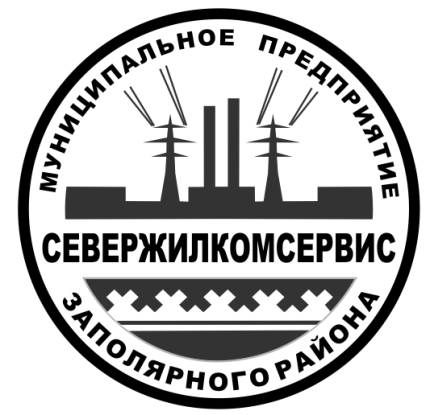 П О Л О Ж Е Н И Ео закупке товаров, работ, услугМуниципального предприятия Заполярного района «Севержилкомсервис»(с изменениями, утверждёнными приказами МП ЗР «СЖКС» от 14.02.2019 г. № 70, от 29.02.2019 г. № 101, от 24.04.2019 г. № 123, от 26.08.2019 г. № 220)г. Нарьян- Мар2018 г.СОДЕРЖАНИЕ:1. ТЕРМИНЫ И ОПРЕДЕЛЕНИЯ1.1. Закупка– совокупность действий Заказчика, направленных на определение поставщика (подрядчика, исполнителя), способного удовлетворить потребности Заказчика в товарах (работах, услугах).1.2. Процедура закупки– деятельность Заказчика по выбору поставщика (подрядчика, исполнителя) с целью приобретения у него товаров (работ, услуг).1.3. Закупка в электронной форме- процедура закупки, в ходе которой взаимодействие Заказчика и участников закупки осуществляется программно- аппаратными средствами электронной торговой площадки без использования без использования документов на бумажном носителе.1.4. Заказчик– юридическое лицо, в интересах которого осуществляется закупка – Муниципальное предприятие Заполярного района «Севержилкомсервис» (ИНН 8300010685, КПП 298301001, ОГРН 1038302271040).1.5. Продукция– товары, работы, услуги.1.6. Единая информационная система- совокупность информации, указанной в части 3 статьи 4 Федерального закона от 05.04.2013 № 44-ФЗ, содержащейся в базах данных, информационных технологий и технических средств, обеспечивающих формирование, обработку, хранение такой информации, а также ее предоставление с использованием официального сайта единой информационной системы в информационно-телекоммуникационной сети «Интернет» (http;// www.zakupki.gov.ru).Порядок размещения Заказчиком информации о закупке на официальном сайте в информационно-телекоммуникационной сети «Интернет» для размещения информации о размещении заказов на поставки товаров, выполнение работ, оказание услуг www.zakupki.gov.ru, определяется Положением о размещении на официальном сайте информации о закупке, утвержденным Постановление Правительства РФ от 10.09.2012    N 908.1.6. Участник закупки– любое юридическое лицо или несколько юридических лиц, выступающих на стороне одного участника закупки, независимо от организационно-правовой формы, формы собственности, места нахождения и места происхождения капитала либо любое физическое лицо или несколько физических лиц, выступающих на стороне одного участника закупки, в том числе индивидуальный предприниматель или несколько индивидуальных предпринимателей, выступающих на стороне одного участника закупки, которые соответствуют требованиям, установленным заказчиком в соответствии с настоящим Положением о закупке.1.7. Электронная площадка- сайт в информационно-телекоммуникационной сети «Интернет», соответствующий установленным в соответствии с пп. 1 и 2 ч. 2 ст 24.1 Федерального закона № 44-ФЗ требованиям, на котором проводятся конкурентные способы определения поставщиков (подрядчиков, исполнителей) в электронной форме, за исключением закрытых способов определения поставщиков (подрядчиков, исполнителей) в электронной форме.1.8. Оператор электронной площадки- являющееся коммерческой организацией юридическое лицо, созданное в соответствии с законодательством Российской Федерации в организационно-правовой форме общества с ограниченной ответственностью или непубличного акционерного общества, в уставном капитале которых доля иностранных граждан, лиц без гражданства, иностранных юридических лиц либо количество голосующих акций, которыми владеют указанные граждане и лица, составляет не более чем двадцать пять процентов, владеющее электронной площадкой, в том числе необходимыми для ее функционирования оборудованием и программно-техническими средствами, и обеспечивающее проведение конкурентных закупок в электронной форме в соответствии с положениями Федерального закона от 18.07.2011 № 223-ФЗ. Функционирование электронной площадки осуществляется в соответствии с правилами, действующими на электронной площадке, и соглашением, заключенным между Заказчиком и оператором электронной площадки, с учетом положений ст. 3.3. Федерального закона от 18.07.2011 № 223-ФЗ.1.9. Лот– определенная извещением о закупке и документацией о закупке продукция, закупаемая в рамках одной процедуры закупки, указанной в настоящем Положении о закупке, обособленная Заказчиком в отдельную закупку в целях рационального и эффективного расходования денежных средств и развития добросовестной конкуренции.1.10. Торги – это способ закупки, проводимый в форме конкурса или аукциона.1.11. Договор – договор, заключаемый по результатам проведенной закупки между Заказчиком и Участником закупки, предложившим лучшие условия поставки товара, выполнения работ, оказания услуг. 1.12. Товары - любые предметы (материальные объекты). К товарам, в частности, относятся изделия, оборудование, носители энергии и электрическая энергия. 1.13. Работы - любая деятельность, результаты которой имеют материальное выражение и могут быть реализованы для удовлетворения потребностей Заказчика. К работам, в частности, относится деятельность, связанная со строительством, реконструкцией, сносом, ремонтом или обновлением здания, сооружения или объекта, в том числе, подготовка строительной площадки, выемка грунта, возведение, сооружение, монтаж оборудования или материалов, отделочные работы,  а также  сопутствующие  строительные  работы,  такие,   как  бурение, геодезические работы, спутниковая   съемка,   сейсмические   исследования   и аналогичные работы. 1.14 Услуги — любая деятельность, результаты которой не имеют материального выражения, включая консультационные и юридические услуги, ремонт и обслуживание компьютерной, офисной и иной техники и оборудования, создание программного обеспечения и передача прав (лицензий) на его использование. В целях проведения закупки к услугам относится любой предмет закупки, помимо закупки товаров и/или работ, услуг. 1.15. Электронный документ- документ, передаваемый по электронным каналам связи, подписанный электронной подписью, информация в котором представлена в электронно-цифровом формате, созданный и оформленный в порядке, предусмотренном Федеральным законом от 06.04.2011 № 63-ФЗ «Об электронной подписи» и принятыми в соответствии с ним иными нормативно-правовыми актами. 1.16. Документация о размещении закупки (документация о закупке) - комплект документов, содержащий всю необходимую и достаточную информацию о предмете закупки, условиях ее проведения и рассматриваемый, как неотъемлемое приложение к документу, объявляющему о начале процедур.1.17. Допуск к участию в закупке – результат рассмотрения заявок на участие в размещении закупки, представляющий собой определение перечня лиц, которые соответствуют требованиям заказчика для участия в размещении закупки.1.18. Закупочная комиссия- коллегиальный орган, созданный Заказчиком для проведения закупок продукции.1.19. Заявка на участие в размещении закупки (заявка на участие в процедуре закупки) - комплект документов, содержащий предложение участника, направленное Заказчику с намерением принять участие в процедурах и впоследствии заключить договор на поставку товаров, выполнение работ, оказание услуг на условиях, определенных  документацией о размещении закупки.1.20. Извещение о размещении закупки (извещение о закупке) - опубликованные на официальном сайте, на сайте Заказчика, в средствах массовой информации,  или обозначенные иным способом сведения о размещении закупки, являющиеся официальным объявлением о начале закупочных процедур;1.21. Крупная сделка- крупной сделкой является сделка или несколько взаимосвязанных сделок, связанных с приобретением, отчуждением или возможностью отчуждения прямо либо косвенно имущества, стоимость которого составляет размер установленный действующим законодательством или учредительными документами1.22. Начальная (максимальная) цена договора (цена лота) – объявленная Заказчиком максимальная цена закупки. 1.23. Преференция- преимущество, предоставляемое определенным группам претендентов и/или участников размещения закупки, которое обеспечивает им более выгодные условия участия в процедурах размещения закупки для нужд Заказчика.1.24. Размещение заказов– процесс определения поставщика (исполнителя, подрядчика), с целью заключения с ним договора для удовлетворения нужд Заказчика.1.25. Поставщик (подрядчик, исполнитель)- юридическое или физическое лицо, в том числе индивидуальный предприниматель, поставляющий продукцию (товары, работы, услуги) Заказчику.1.26. Победитель закупки — соответствующий требованиям настоящего Положения и документации о закупке (извещения о проведении запроса котировок, запроса предложений) участник закупки, который сделал Заказчику лучшее предложение в соответствии с условиями исполнения Договора согласно критериям и условиям закупки.1.27. Способ закупки - порядок выбора победителя и последовательность обязательных действий при осуществлении процедуры закупки.1.28. Конкурентная закупка - способ закупки при котором соблюдаются следующие принципы: равноправие, справедливость, отсутствие дискриминации и необоснованных ограничений конкуренции п отношению к участникам закупки.1.28. Конкурс – форма торгов, при которой победителем конкурса признается участник конкурентной закупки, заявка на участие в конкурентной закупке, окончательное предложение которого соответствует требованиям, установленным документацией о конкурентной закупке, и заявка, окончательное предложение которого по результатам сопоставления заявок, окончательных предложений на основании указанных в документации о такой закупке критериев оценки содержит лучшие условия исполнения договора.В зависимости от числа этапов конкурс может быть одно- и двухэтапным. В зависимости от наличия процедуры предварительного квалификационного отбора конкурс может быть с проведением или без проведения предварительного квалификационного отбора. 1.28. Аукцион – форма торгов, при которой победителем аукциона, с которым заключается договор, признается лицо, заявка которого соответствует требованиям, установленным документацией о закупке, и которое предложило наиболее низкую цену договора путем снижения начальной (максимальной) цены договора, указанной в извещении о проведении аукциона, на установленную в документации о закупке величину (далее – «шаг аукциона»). В случае, если при проведении аукциона цена договора снижена до нуля, аукцион проводится на право заключить договор. В этом случае победителем аукциона признается лицо, заявка которого соответствует требованиям, установленным документацией о закупке, и которое предложило наиболее высокую цену за право заключить договор.1.29. Запрос котировок - форма торгов, при которой победителем запроса котировок признается участник закупки, заявка которого соответствует требованиям, установленным извещением о проведении запроса котировок, и содержит наиболее низкую цену договора.1.30. Запрос предложений – форма торгов, при которой победителем запроса предложений признается участник конкурентной закупки, заявка на участие в закупке которого в соответствии с критериями, определенными в документации о закупке, наиболее полно соответствует требованиям документации о закупке и содержит лучшие условия поставки товаров, выполнения работ, оказания услуг.1.31. Закупка у единственного поставщика (подрядчика, исполнителя)- способ закупки, при которой Заказчиком заключается договор с одним поставщиком (подрядчиком, исполнителем) без проведения конкурентных способов закупок.1.32. Заявка участника закупки (заявка, предложение)- для закупок, проводимых в бумажном виде: комплект документов, содержащий предложение участника закупки, направленный Заказчику по форме и в порядке, установленном документацией о закупке; для закупок, проводимых в электронном виде: комплект документов, содержащий предложение участника закупки, направленное Заказчику по форме и в порядке, установленном документацией о закупке в форме электронного документа.1.33. Конкурентные способы закупки - способы закупки, использующие состязательность предложений независимых участников.1.34. Неконкурентные способы закупки - способы закупки, не использующие состязательность предложений независимых участников.1.35. Открытые способы закупки - способы закупки, в которых может принять участие любое лицо в соответствии с требованиями настоящего Положения.1.36. Закрытые способы закупки - способы закупки, в которых могут принять участие только ограниченный круг лиц.1.37. Предварительный квалификационный отбор - отбор поставщиков (подрядчиков, исполнителей), допускаемых для участия при конкурентном способе закупки.1.38. Реестр недобросовестных поставщиков (подрядчиков, исполнителей)- реестр, формируемый из участников проводимых закупок, уклонившихся от заключения договора, от представления обеспечения исполнения договора, если таковое требовалось документацией о закупке, а также из поставщиков (подрядчиков, исполнителей), договоры с которыми расторгнуты по решению суда или по соглашению сторон в связи с существенным нарушением ими условий договоров.1.39. Недостоверные сведения- информация, не соответствующая действительности (что  подтверждено документально) либо противоречивые сведения в заявке или документах, прилагаемых к ней.1.40. Переторжка- процедура, направленная на добровольное изменение участниками конкурса первоначальных предложений с целью повысить их предпочтительность для Заказчика.1.41. Субъекты малого и среднего предпринимательства (СМСП) - хозяйствующие субъекты (юридические лица и индивидуальные предприниматели), отнесенные в соответствии с условиями, установленными Федеральным законом 24.07.2007 N 209-ФЗ «О развитии малого и среднего предпринимательства в Российской Федерации», к малым предприятиям, в том числе к микропредприятиям, и средним предприятиям, сведения о которых внесены в единый реестр субъектов малого и среднего предпринимательства.1.42. Сайт Заказчика- сайт в сети Интернет, содержащий информацию о Заказчике (www.sgks.ru).1.43. Усиленная квалифицированная электронная подпись - электронная подпись, соответствующая признакам, указанным в ч. 4 ст. 5 Федеральным законом от 06.04.2011 № 63-ФЗ «Об электронной подписи».1.44. Уклонение от заключения договора - действия (бездействие) участника закупки, с которым заключается договор, направленные на его не заключение, в том числе непредставление в установленный документацией срок подписанного участником договора; представление договора в иной редакции, чем предусмотрено документацией; не предоставление или предоставление с нарушением условий, установленных документацией (извещением) до заключения договора обеспечения его исполнения или иных документов, которые требуются для заключения договора в соответствии с документацией (извещением) о закупке.1.45. Техническое задание – это документ, в котором подробно прописан объект закупки (товара, работы, услуги) - наименование, характеристики и количество поставляемых товаров, наименование, характеристики и объем выполняемых работ, оказываемых услуг. Требования к количеству, качеству, техническим характеристикам товара, работ, услуг, требования к их безопасности, требования к функциональным характеристикам (потребительским свойствам) товара, к размерам, упаковке, отгрузке товара, требования к результатам работ и иные показатели, связанные с определением соответствия поставляемого товара, выполняемых работ, оказываемых услуг потребностям заказчика, которые необходимо выполнить поставщику (исполнителю, подрядчику). 2. В настоящем Положении используются также иные термины и определения, непредусмотренные настоящим перечнем, подлежащие толкованию в соответствии с действующим законодательством Российской Федерации.3. В настоящем Положении используются следующие сокращения:ЕИС - Единая информационная система в сфере закупок товаров, работ, услуг для обеспечения государственных и муниципальных нужд.Заказчик- Муниципальное предприятие Заполярного района «Севержилкомсервис» (ИНН 8300010685, КПП 298301001, ОГРН 1038302271040).Закон N 223-ФЗ - Федеральный закон от 18.07.2011 N 223-ФЗ «О закупках товаров, работ, услуг отдельными видами юридических лиц».Закон N 44-ФЗ - Федеральный закон от 05.04.2013 N 44-ФЗ «О контрактной системе в сфере закупок товаров, работ, услуг для обеспечения государственных и муниципальных нужд».Закон N 209-ФЗ - Федеральный закон от 24.07.2007 N 209-ФЗ «О развитии малого и среднего предпринимательства в Российской Федерации».Положение- Положение о закупке товаров, работ, услуг для нужд Заказчика.Поставщик- поставщик, подрядчик или исполнитель.Положение об особенностях участия СМСП в закупках - Положение об особенностях участия субъектов малого и среднего предпринимательства в закупках товаров, работ, услуг отдельными видами юридических лиц, годовом объеме таких закупок и порядке расчета указанного объема, утвержденное Постановлением Правительства РФ от 11.12.2014 N 1352 «Об особенностях участия субъектов малого и среднего предпринимательства в закупках товаров, работ, услуг отдельными видами юридических лиц».Постановление Правительства РФ N 1352- Постановление Правительства РФ от 11.12.2014 N 1352 «Об особенностях участия субъектов малого и среднего предпринимательства в закупках товаров, работ, услуг отдельными видами юридических лиц».Постановление Правительства РФ N 908- Постановление Правительства РФ от 10.09.2012 № 908 «Об утверждении Положения о размещении в единой информационной системе информации о закупке».Правила формирования плана закупки- Правила формирования плана закупки товаров (работ, услуг), утвержденные Постановлением Правительства РФ от 17.09.2012 N 932 «Об утверждении Правил формирования плана закупки товаров (работ, услуг) и требований к форме такого плана».Реестр СМСП- Единый реестр субъектов малого и среднего предпринимательства, сформированный в соответствии со ст. 4.1 Закона N 209-ФЗ.СМСП- субъекты малого и среднего предпринимательства.Требования к форме плана закупок - Требования к формированию плана закупки товаров (работ, услуг), утвержденные Постановлением Правительства РФ от 17.09.2012 N 932 «Об утверждении Правил формирования плана закупки товаров (работ, услуг) и требований к форме такого плана».Электронная подпись - усиленная квалифицированная электронная подпись.2. ОБЛАСТЬ ПРИМЕНЕНИЯ2.1. Правовая основа закупки товаров, работ, услуг.2.1.1. При закупке товаров, работ, услуг заказчик руководствуется Конституцией Российской Федерации, Гражданским кодексом Российской Федерации, Федеральным законом № 223-ФЗ, другими федеральными законами и иными нормативными правовыми актами Российской Федерации; а также принятым в соответствии с ними и утвержденным настоящим Положением.  2.1.2. Заказчик осуществляет закупки за счет субсидий, предоставленных из бюджетов бюджетной системы Российской Федерации, и иных средств в соответствии с требованиями ст. 15 Федерального закона № 44-ФЗ:а) за счёт грантов, передаваемых безвозмездно и безвозвратно гражданами и юридическими лицами, в том числе иностранными гражданами и иностранными юридическими лицами, а также международными организациями, субсидий (грантов), предоставляемых на конкурсной основе из соответствующих бюджетов бюджетной системы Российской Федерации, если условиями, определенными грантодателями, не установлено иное;б) в качестве исполнителя по договору (контракту) в случае привлечения на основании договора в ходе исполнения данного контракта иных лиц для поставки товара, выполнения работы или оказания услуги, необходимых для исполнения предусмотренных контрактом обязательств данного предприятия, за исключением случаев исполнения предприятием контракта, заключенного в соответствии с п. 2 ч. 1 ст. 93 Федерального закона N 44-ФЗ; в) без привлечения средств соответствующих бюджетов бюджетной системы Российской Федерации.2.2. Настоящее Положение о закупке для нужд МП ЗР Севержилкомсервис» (далее – Положение) является документом, который регламентирует закупочную деятельность заказчика и должен содержать требования к закупке, в том числе порядок подготовки и осуществления закупок способами, указанными в ч. 3.1 и 3.2 ст. 3 Федерального закона № 223-ФЗ, порядок и условия их применения, порядок заключения и исполнения договоров, а также иные связанные с обеспечением закупки положения.2.3. Настоящее Положение регулирует отношения по закупкам в целях:- обеспечение единства экономического пространства;- создания условий для своевременного и полного удовлетворения потребностей Заказчика в товарах, работах, услугах, в том числе коммерческого использования, с необходимыми показателями цены, качества и надежности; - эффективного использования денежных средств; - расширения возможностей участия юридических и физических лиц в закупках товаров, работ, услуг и стимулирования такого участия;- развития добросовестной конкуренции;- обеспечения гласности и прозрачности закупок;- предотвращения коррупции и других злоупотреблений.- обеспечение равноправных, справедливых, недискриминационных условий участия в закупках для участников закупки.2.4. Положение применяется во всех случаях расходования средств Заказчика, разработано в соответствии с требованиями Федерального закона № 223-ФЗ за исключением случаев, когда такое расходование должно осуществляться  в соответствии с положениями Федерального закона № 44-ФЗ. 2.5. В случаях, если стоимость закупки не превышает 100 000 (сто тысяч) рублей 00 копеек Заказчик имеет право не проводить закупочную процедуру и осуществить закупку у любого поставщика (исполнителя, подрядчика) работ, товаров и услуг, при чём, количество таких закупок, не превышающих 100 000 (сто тысяч) рублей 00 копеек с одним и тем же поставщиком (продавцом, подрядчиком, исполнителем) на поставку одноименных товаров, выполнение одноименных работ и оказание одноименных услуг временным периодом не ограниченно.2.6. В случаях размещения заказов на поставки товаров, выполнение работ, оказание услуг стоимостью, превышающей размер крупной сделки, размещение заказов  совершается с предварительного одобрения собственника имущества предприятия.2.7. При закупке товаров, работ, услуг Заказчик руководствуется следующими принципами:1) информационная открытость закупки; 2) равноправие, справедливость, отсутствие дискриминации и необоснованных ограничений конкуренции по отношению к участникам закупки; 3) целевое и экономически эффективное расходование денежных средств на приобретение товаров, работ, услуг (с учётом при необходимости стоимости жизненного цикла закупаемой продукции) и реализация мер, направленных на сокращение издержек Заказчика; 4) отсутствие ограничения допуска к участию в закупке путём установления не измеряемых требований к участникам закупки.  2.8. Настоящее Положение не регулирует отношения, связанные с:1) куплей-продажей ценных бумаг, валютных ценностей, драгоценных металлов, а также заключением договоров, являющихся производными финансовыми инструментами (за исключением договоров, которые заключаются вне сферы биржевой торговли и исполнение обязательств по которым предусматривает поставки товаров); 2) приобретением заказчиком биржевых товаров на товарной бирже в соответствии с законодательством о товарных биржах и биржевой торговле; 3) осуществлением Заказчиком закупок товаров, работ, услуг в соответствии с Федеральным законом № 44-ФЗ; 4) закупкой в области военно-технического сотрудничества; 5) закупкой товаров, работ, услуг в соответствии с международным договором Российской Федерации, если таким договором предусмотрен иной порядок определения поставщиков (подрядчиков, исполнителей) таких товаров, работ, услуг; 6) осуществлением заказчиком отбора аудиторской организации для проведения обязательного аудита бухгалтерской (финансовой) отчетности заказчика в соответствии со ст. 5 Федерального закона от 30.12.2008 № 307-ФЗ «Об аудиторской деятельности»; 7)  заключением и исполнением договоров в соответствии с законодательством Российской Федерации об электроэнергетике, являющихся обязательными для участников рынка обращения электрической энергии и (или) мощности; 8) осуществлением кредитной организацией и государственной корпорацией «Банк развития и внешнеэкономической деятельности (Внешэкономбанк)» лизинговых операций и межбанковских операций, в том числе с иностранными банками; 9) определением, избранием и деятельностью представителя владельцев облигаций в соответствии с законодательством Российской Федерации о ценных бумагах; 10) открытием головным исполнителем поставок продукции по государственному оборонному заказу, исполнителем, участвующим в поставках продукции по государственному оборонному заказу, в уполномоченном банке отдельного счета и заключением ими с уполномоченным банком договоров о банковском сопровождении сопровождаемой сделки в соответствии с Федеральным законом от 29.12.2012 № 275-ФЗ «О государственном оборонном заказе». 11) исполнением Заказчиком заключенного с иностранным юридическим лицом договора, предметом которого являются поставка товаров, выполнение работ, оказание услуг за пределами Российской Федерации; 12) осуществлением Заказчиком закупок товаров, работ, услуг у юридических лиц, которые признаются взаимозависимыми с ним лицами в соответствии с Налоговым кодексом Российской Федерации и перечень которых определен правовыми актами, предусмотренными ч. 1 ст. 2 Федерального закона № 223-ФЗ и регламентирующими правила закупок. В таких правовых актах указывается обоснование включения в указанный перечень каждого юридического лица в соответствии с положениями Налогового кодекса Российской Федерации; 13) закупкой товаров, работ, услуг юридическим лицом, зарегистрированным на территории иностранного государства, в целях осуществления своей деятельности на территории иностранного государства; 14) осуществлением заказчиком отбора субъекта оценочной деятельности для проведения в соответствии с законодательством Российской Федерации об оценочной деятельности оценки объектов оценки в целях определения размера платы за публичный сервитут, устанавливаемый в соответствии с земельным законодательством.2.9. С момента размещения на официальном сайте Положения документы Заказчика, ранее регламентировавшие вопросы закупки утрачивают силу.2.10. Положение о закупке, изменения, вносимые в указанное положение, подлежат обязательному размещению в единой информационной системе не позднее чем в течение 15 (пятнадцати) дней со дня утверждения.2.11. Положение о закупке, изменения, вносимые в него подлежат обязательному размещению в Единой информационной системе, кроме того Заказчик вправе разместить такие положение, изменения на официальном сайте Муниципального предприятия Заполярного района «Севержилкомсервис»- www.sgks.ru не позднее чем в течение 15 (пятнадцати) дней со дня утверждения.2.12. Особенности проведения конкурентных и неконкурентных закупок. 2.12.1. Положением о закупке предусматриваются конкурентные и неконкурентные закупки, устанавливается порядок осуществления таких закупок с учетом настоящего Положения и Федерального закона № 223-ФЗ. При этом конкурентные закупки, участниками, которых с учетом особенностей, установленных Правительством Российской Федерации в соответствии с п. 2 ч. 8 ст. 3 Федерального закона № 223-ФЗ, могут быть только субъекты малого и среднего предпринимательства, осуществляются в электронной форме. Конкурентные закупки в иных случаях осуществляются в электронной форме, если иное не предусмотрено положением о закупке. 2.12.2. Конкурентной закупкой является закупка, осуществляемая с соблюдением одновременно следующих условий: 1) информация о конкурентной закупке сообщается заказчиком одним из следующих способов: а) путем размещения в ЕИС извещения об осуществлении конкурентной закупки, доступного неограниченному кругу лиц, с приложением документации о конкурентной закупке; б) посредством направления приглашений принять участие в закрытой конкурентной закупке в случаях, которые предусмотрены ст. 3.5 Федерального закона № 223-ФЗ, с приложением документации о конкурентной закупке не менее чем двум лицам, которые способны осуществить поставки товаров, выполнение работ, оказание услуг, являющихся предметом такой закупки; 2) обеспечивается конкуренция между участниками конкурентной закупки за право заключить договор с заказчиком на условиях, предлагаемых в заявках на участие в такой закупке, окончательных предложениях участников такой закупки; 3) описание предмета конкурентной закупки осуществляется с соблюдением следующих требований:  - в описании предмета закупки указываются функциональные характеристики (потребительские свойства), технические и качественные характеристики, а также эксплуатационные характеристики (при необходимости) предмета закупки; - в описание предмета закупки не должны включаться требования или указания в отношении товарных знаков, знаков обслуживания, фирменных наименований, патентов, полезных моделей, промышленных образцов, наименование страны происхождения товара, требования к товарам, информации, работам, услугам при условии, что такие требования влекут за собой необоснованное ограничение количества участников закупки, за исключением случаев, если не имеется другого способа, обеспечивающего более точное и четкое описание указанных характеристик предмета закупки; - в случае использования в описании предмета закупки указания на товарный знак необходимо использовать слова «или эквивалент», за исключением случаев: несовместимости товаров, на которых размещаются другие товарные знаки, и необходимости обеспечения взаимодействия таких товаров с товарами, используемыми заказчиком; закупок запасных частей и расходных материалов к машинам и оборудованию, используемым заказчиком, в соответствии с технической документацией на указанные машины и оборудование; - закупок товаров, необходимых для исполнения государственного или муниципального контракта; - закупок с указанием конкретных товарных знаков, знаков обслуживания, патентов, полезных моделей, промышленных образцов, места происхождения товара, изготовителя товара, если это предусмотрено условиями международных договоров Российской Федерации или условиями договоров юридических лиц, указанных в части 2 статьи 1 Федерального закона № 223-ФЗ, в целях исполнения этими юридическими лицами обязательств по заключенным договорам с юридическими лицами, в том числе иностранными юридическими лицами.  2.12.3. Конкурентные закупки осуществляются следующими способами: 1) путем проведения торгов (конкурс (открытый конкурс, конкурс в электронной форме, закрытый конкурс), аукцион (открытый аукцион, аукцион в электронной форме, закрытый аукцион), запрос котировок (запрос котировок в электронной форме, закрытый запрос котировок), запрос предложений (запрос предложений в электронной форме, закрытый запрос предложений); 2.12.4. Неконкурентной закупкой является закупка, условия осуществления которой не соответствуют условиям, предусмотренным пп. 2.12.2 и 2.12.3 настоящего Положения.   2.13. Особенности проведения конкурентных закупок в электронной форме. Функционирование электронной площадки для целей проведения таких закупок.  2.13.1. Если товары, работы, услуги включены в перечень товаров, работ и услуг, закупка которых осуществляется в электронной форме, установленный постановлением Правительством Российской Федерации от 21.06.2012 № 616 «Об утверждении перечня товаров, работ и услуг, закупка которых осуществляется в электронной форме», то закупка таких товаров, работ, услуг, осуществляется только в электронной форме. 2.13.2. При осуществлении конкурентной закупки в электронной форме направление участниками такой закупки запросов о даче разъяснений положений извещения об осуществлении конкурентной закупки и (или) документации о конкурентной закупке, размещение в ЕИС таких разъяснений, подача участниками конкурентной закупки в электронной форме заявок на участие в конкурентной закупке в электронной форме, окончательных предложений, предоставление комиссии по осуществлению закупок доступа к указанным заявкам, сопоставление ценовых предложений, дополнительных ценовых предложений участников конкурентной закупки в электронной форме, формирование проектов протоколов, составляемых в соответствии с настоящим Положением, обеспечиваются оператором электронной площадки на электронной площадке. 2.13.3. Участнику конкурентной закупки в электронной форме для участия в конкурентной закупке в электронной форме необходимо получить аккредитацию на электронной площадке в порядке, установленном оператором электронной площадки. 2.13.4. Обмен между участником конкурентной закупки в электронной форме, заказчиком и оператором электронной площадки информацией, связанной с получением аккредитации на электронной площадке, осуществлением конкурентной закупки в электронной форме, осуществляется на электронной площадке в форме электронных документов. 2.13.5. Электронные документы участника конкурентной закупки в электронной форме, заказчика, оператора электронной площадки должны быть подписаны усиленной квалифицированной электронной подписью (далее - электронная подпись) лица, имеющего право действовать от имени соответственно участника конкурентной закупки в электронной форме, заказчика, оператора электронной площадки. 2.13.6. Информация, связанная с осуществлением конкурентной закупки в электронной форме, подлежит размещению в порядке, установленном Федеральным законом № 223-ФЗ и настоящим Положением. В течение одного часа с момента размещения такая информация должна быть размещена в ЕИС и на электронной площадке. Такая информация должна быть доступна для ознакомления без взимания платы. 2.13.7. В течение одного часа с момента размещения в ЕИС извещения об отказе от осуществления конкурентной закупки в электронной форме, изменений, внесенных в извещение об осуществлении конкурентной закупки в электронной форме, документацию о такой закупке, разъяснений положений документации о такой закупке, запросов заказчиков о разъяснении положений заявки на участие в конкурентной закупке в электронной форме оператор электронной площадки размещает указанную информацию на электронной площадке, направляет уведомление об указанных изменениях, разъяснениях всем участникам конкурентной закупки в электронной форме, подавшим заявки на участие в ней, уведомление об указанных разъяснениях также лицу, направившему запрос о даче разъяснений положений документации о конкурентной закупке, уведомление об указанных запросах о разъяснении положений заявки участника такой закупки заказчикам по адресам электронной почты, указанным этими участниками при аккредитации на электронной площадке или этим лицом при направлении запроса. 2.13.8. При направлении оператором электронной площадки заказчику электронных документов, полученных от участника конкурентной закупки в электронной форме, до подведения результатов конкурентной закупки в электронной форме оператор электронной площадки обязан обеспечить конфиденциальность информации об этом участнике, за исключением случаев, предусмотренных Федеральным законом № 223-ФЗ. 2.13.9. При осуществлении конкурентной закупки в электронной форме проведение переговоров заказчика с оператором электронной площадки и оператора электронной площадки с участником конкурентной закупки в электронной форме не допускается в случае, если в результате этих переговоров создаются преимущественные условия для участия в конкурентной закупке в электронной форме и (или) условия для разглашения конфиденциальной информации. 2.13.10. Оператором электронной площадки обеспечивается конфиденциальность информации: 1) о содержании заявок на участие в конкурентной закупке в электронной форме, окончательных предложений до момента открытия к ним доступа заказчику в сроки, установленные извещением об осуществлении конкурентной закупки в электронной форме, документацией о конкурентной закупке в электронной форме; 2) о содержании ценовых предложений участников конкурентной закупки в электронной форме, за исключением проведения аукциона в электронной форме, а также дополнительных ценовых предложений (если подача дополнительных ценовых предложений предусмотрена извещением об осуществлении конкурентной закупки в электронной форме и документацией о конкурентной закупке в электронной форме) до формирования итогового протокола. Сопоставление ценовых предложений осуществляется с использованием программно-аппаратных средств электронной площадки при формировании итогового протокола. 2.13.11. Участник конкурентной закупки в электронной форме, подавший заявку на участие в такой закупке, вправе отозвать данную заявку либо внести в нее изменения не позднее даты окончания срока подачи заявок на участие в такой закупке, направив об этом уведомление оператору электронной площадки. 2.13.12. Оператор электронной площадки обязан обеспечить непрерывность осуществления конкурентной закупки в электронной форме, неизменность подписанных электронной подписью электронных документов, надежность функционирования программных и технических средств, используемых для осуществления конкурентной закупки в электронной форме, равный доступ участников конкурентной закупки в электронной форме к участию в ней. За нарушение указанных требований оператор электронной площадки несет ответственность в соответствии с законодательством Российской Федерации. 2.14. Особенности осуществления конкурентной закупки в электронной форме и функционирования электронной площадки для целей осуществления конкурентной закупки, участниками которой могут быть только субъекты малого и среднего предпринимательства 2.14.1. Конкурентная закупка в электронной форме, участниками которой с учетом особенностей, установленных Правительством Российской Федерации в соответствии с       п. 2 ч. 8 ст. 3 Федерального закона № 223-ФЗ, могут быть только субъекты малого и среднего предпринимательства (далее также - конкурентная закупка с участием субъектов малого и среднего предпринимательства), осуществляется в соответствии со ст.ст. 3.2 и 3.3 Федерального закона № 223-ФЗ и с учетом требований, предусмотренных настоящем Положением. 2.14.2. Конкурентная закупка с участием субъектов малого и среднего предпринимательства осуществляется путем проведения конкурса в электронной форме, аукциона в электронной форме, запроса котировок в электронной форме или запроса предложений в электронной форме. 2.14.3. Заказчик при осуществлении конкурентной закупки с участием субъектов малого и среднего предпринимательства размещает в ЕИС извещение о проведении: 1) конкурса в электронной форме в следующие сроки: а) не менее чем за семь дней до даты окончания срока подачи заявок на участие в таком конкурсе в случае, если начальная (максимальная) цена договора не превышает тридцать миллионов рублей; б) не менее чем за пятнадцать дней до даты окончания срока подачи заявок на участие в таком конкурсе в случае, если начальная (максимальная) цена договора превышает тридцать миллионов рублей; 2) аукциона в электронной форме в следующие сроки: а) не менее чем за семь дней до даты окончания срока подачи заявок на участие в таком аукционе в случае, если начальная (максимальная) цена договора не превышает тридцать миллионов рублей; б) не менее чем за пятнадцать дней до даты окончания срока подачи заявок на участие в таком аукционе в случае, если начальная (максимальная) цена договора превышает тридцать миллионов рублей; 3) запроса предложений в электронной форме не менее чем за пять рабочих дней до дня проведения такого запроса предложений. При этом начальная (максимальная) цена договора не должна превышать пятнадцать миллионов рублей; 4) запроса котировок в электронной форме не менее чем за четыре рабочих дня до дня истечения срока подачи заявок на участие в таком запросе котировок. При этом начальная (максимальная) цена договора не должна превышать семь миллионов рублей. 2.14.4. Конкурс в электронной форме, участниками которого могут быть только субъекты малого и среднего предпринимательства (далее в целях настоящей статьи - конкурс в электронной форме), может включать следующие этапы: 1) проведение в срок до окончания срока подачи заявок на участие в конкурсе в электронной форме заказчиком обсуждения с участниками закупки функциональных характеристик (потребительских свойств) товаров, качества работ, услуг и иных условий исполнения договора в целях уточнения в извещении о проведении конкурса в электронной форме, документации о конкурентной закупке, проекте договора требуемых характеристик (потребительских свойств) закупаемых товаров, работ, услуг; 2) обсуждение заказчиком предложений о функциональных характеристиках (потребительских свойствах) товаров, качестве работ, услуг и об иных условиях исполнения договора, содержащихся в заявках участников конкурса в электронной форме, в целях уточнения в извещении о проведении конкурса в электронной форме, документации о конкурентной закупке, проекте договора требуемых характеристик (потребительских свойств) закупаемых товаров, работ, услуг; 3) рассмотрение и оценка заказчиком поданных участниками конкурса в электронной форме заявок на участие в таком конкурсе, содержащих окончательные предложения о функциональных характеристиках (потребительских свойствах) товаров, качестве работ, услуг и об иных условиях исполнения договора; 4) проведение квалификационного отбора участников конкурса в электронной форме; 5) сопоставление дополнительных ценовых предложений участников конкурса в электронной форме о снижении цены договора, расходов на эксплуатацию и ремонт товаров, использование результатов работ, услуг.2.14.5. При включении в конкурс в электронной форме этапов, указанных в подпункте 2.14.4 настоящего Положения, должны соблюдаться следующие правила: 1) последовательность проведения этапов такого конкурса должна соответствовать очередности, указанной в пп. 2.14.4 настоящего Положения. Каждый этап конкурса в электронной форме может быть включен в него однократно; 2) не допускается одновременное включение в конкурс в электронной форме этапов, предусмотренных абз. 1) и 2) пп. 2.14.4. настоящего Положения; 3) в извещении о проведении конкурса в электронной форме должны быть установлены сроки проведения каждого этапа такого конкурса; 4) по результатам каждого этапа конкурса в электронной форме составляется отдельный протокол. При этом протокол по результатам последнего этапа конкурса в электронной форме не составляется. По окончании последнего этапа конкурса в электронной форме, по итогам которого определяется победитель, составляется итоговый протокол; 5) если конкурс в электронной форме включает в себя этапы, предусмотренные          абз. 1) и 2) пп. 2.14.4 настоящего Положения, Заказчик указывает в протоколах, составляемых по результатам данных этапов, в том числе информацию о принятом им решении о необходимости уточнения функциональных характеристик (потребительских свойств) закупаемых товаров, качества работ, услуг, иных условий исполнения договора либо об отсутствии необходимости такого уточнения. В случае принятия Заказчиком решения о необходимости уточнения функциональных характеристик (потребительских свойств) закупаемых товаров, качества работ, услуг, иных условий исполнения договора заказчик в сроки, установленные документацией о конкурентной закупке, размещает в ЕИС уточненное извещение о проведении конкурса в электронной форме и уточненную документацию о конкурентной закупке. В указанном случае отклонение заявок участников конкурса в электронной форме не допускается, комиссия по осуществлению закупок предлагает всем участникам конкурса в электронной форме представить окончательные предложения с учетом уточненных функциональных характеристик (потребительских свойств) закупаемых товаров, работ, услуг, иных условий исполнения договора. При этом Заказчик в соответствии с требованиями ч. 3 настоящей статьи определяет срок подачи окончательных предложений участников конкурса в электронной форме. В случае принятия Заказчиком решения не вносить уточнения в извещение о проведении конкурса в электронной форме и документацию о конкурентной закупке информация об этом решении указывается в протоколе, составляемом по результатам данных этапов конкурса в электронной форме. При этом участники конкурса в электронной форме не подают окончательные предложения; 6) обсуждение с участниками конкурса в электронной форме содержащихся в их заявках предложений о функциональных характеристиках (потребительских свойствах) товаров, качестве работ, услуг и об иных условиях исполнения договора, предусмотренное абз. 2) пп. 2.14.4  настоящего Положения, должно осуществляться с участниками конкурса в электронной форме, соответствующими требованиям, указанным в извещении о проведении конкурса в электронной форме и документации о конкурентной закупке. При этом должны быть обеспечены равный доступ всех участников конкурса в электронной форме, соответствующих указанным требованиям, к участию в этом обсуждении и соблюдение заказчиком положений Федерального закона от 29 июля 2004 года № 98-ФЗ «О коммерческой тайне»; 7) после размещения в ЕИС протокола, составляемого по результатам этапа конкурса в электронной форме, предусмотренного абз. 1) и 2) пп. 2.14.4 настоящего Положения, любой участник конкурса в электронной форме вправе отказаться от дальнейшего участия в конкурсе в электронной форме. Такой отказ выражается в непредставлении участником конкурса в электронной форме окончательного предложения; 8) участник конкурса в электронной форме подает одно окончательное предложение в отношении каждого предмета конкурса в электронной форме (лота) в любое время с момента размещения заказчиком в ЕИС уточненных извещения о проведении конкурса в электронной форме и документации о конкурентной закупке до предусмотренных такими извещением и документацией о конкурентной закупке даты и времени окончания срока подачи окончательных предложений. Положением о закупке может быть предусмотрена подача окончательного предложения с одновременной подачей нового ценового предложения; 9) если конкурс в электронной форме включает этап, предусмотренный абз. 4)               пп. 2.14.4 настоящего Положения: а) ко всем участникам конкурса в электронной форме предъявляются единые квалификационные требования, установленные документацией о конкурентной закупке; б) заявки на участие в конкурсе в электронной форме должны содержать информацию и документы, предусмотренные документацией о конкурентной закупке, подтверждающие соответствие участников конкурса в электронной форме единым квалификационным требованиям, установленным документацией о конкурентной закупке; в) заявки участников конкурса в электронной форме, которые не соответствуют квалификационным требованиям, отклоняются; 10) если конкурс в электронной форме включает этап, предусмотренный абз. 5)          пп. 2.14.4 настоящего Положения: а) участники конкурса в электронной форме должны быть проинформированы о наименьшем ценовом предложении из всех ценовых предложений, поданных участниками такого конкурса; б) участники конкурса в электронной форме подают одно дополнительное ценовое предложение, которое должно быть ниже ценового предложения, ранее поданного ими одновременно с заявкой на участие в конкурсе в электронной форме либо одновременно с окончательным предложением; в) если участник конкурса в электронной форме не меняет свое ценовое предложение, он вправе не подавать дополнительное ценовое предложение. При этом ранее поданное им ценовое предложение рассматривается при составлении итогового протокола. 2.14.6. Аукцион в электронной форме, участниками которого могут являться только субъекты малого и среднего предпринимательства (далее в целях настоящего подпункта - аукцион в электронной форме), может включать в себя этап проведения квалификационного отбора участников аукциона в электронной форме, при этом должны соблюдаться следующие правила: 1) в извещении о проведении аукциона в электронной форме с участием только субъектов малого и среднего предпринимательства должны быть установлены сроки проведения такого этапа; 2) ко всем участникам аукциона в электронной форме предъявляются единые квалификационные требования, установленные документацией о конкурентной закупке; 3) заявки на участие в аукционе в электронной форме должны содержать информацию и документы, предусмотренные документацией о конкурентной закупке и подтверждающие соответствие участников аукциона в электронной форме квалификационным требованиям, установленным документацией о конкурентной закупке; 4) заявки участников аукциона в электронной форме, не соответствующих квалификационным требованиям, отклоняются. 2.14.7. Аукцион в электронной форме включает в себя порядок подачи его участниками предложений о цене договора с учетом следующих требований: 1) «шаг аукциона» составляет от 0,5 процента до пяти процентов начальной (максимальной) цены договора; 2) снижение текущего минимального предложения о цене договора осуществляется на величину в пределах «шага аукциона»; 3) участник аукциона в электронной форме не вправе подать предложение о цене договора, равное ранее поданному этим участником предложению о цене договора или большее чем оно, а также предложение о цене договора, равное нулю; 4) участник аукциона в электронной форме не вправе подать предложение о цене договора, которое ниже, чем текущее минимальное предложение о цене договора, сниженное в пределах «шага аукциона»; 5) участник аукциона в электронной форме не вправе подать предложение о цене договора, которое ниже, чем текущее минимальное предложение о цене договора, в случае, если оно подано этим участником аукциона в электронной форме. 2.14.8. Заявка на участие в запросе котировок в электронной форме, участниками которого могут быть только субъекты малого и среднего предпринимательства (далее в целях настоящего подпункта - запрос котировок в электронной форме), должна содержать: 1) предложение участника запроса котировок в электронной форме о цене договора; 2) предусмотренное одним из следующих пунктов согласие участника запроса котировок в электронной форме: а) на выполнение работ или оказание услуг, указанных в извещении о проведении запроса котировок в электронной форме, на условиях, предусмотренных проектом договора (в случае, если осуществляется закупка работ или услуг); б) на поставку товара, который указан в извещении о проведении запроса котировок в электронной форме и в отношении которого в таком извещении в соответствии с требованиями п. 3 ч. 6.1 ст. 3 Федерального закона № 233-ФЗ содержится указание на товарный знак, на условиях, предусмотренных проектом договора и не подлежащих изменению по результатам проведения запроса котировок в электронной форме; в) на поставку товара, который указан в извещении о проведении запроса котировок в электронной форме и конкретные показатели которого соответствуют значениям эквивалентности, установленным данным извещением (в случае, если участник запроса котировок в электронной форме предлагает поставку товара, который является эквивалентным товару, указанному в таком извещении), на условиях, предусмотренных проектом договора; 3) иную информацию и документы, предусмотренные документацией о конкурентной закупке, извещением о проведении запроса котировок в электронной форме. 2.14.9. Запрос предложений в электронной форме, участниками которого могут являться только субъекты малого и среднего предпринимательства (далее в целях настоящего подпункта - запрос предложений в электронной форме), может включать в себя этап проведения квалификационного отбора участников запроса предложений в электронной форме. При этом должны соблюдаться следующие правила: 1) в извещении о проведении запроса предложений в электронной форме должны быть установлены сроки проведения такого этапа; 2) ко всем участникам запроса предложений в электронной форме предъявляются единые квалификационные требования, установленные документацией о конкурентной закупке; 3) заявки на участие в запросе предложений в электронной форме должны содержать информацию и документы, предусмотренные документацией о конкурентной закупке и подтверждающие соответствие участников запроса предложений в электронной форме квалификационным требованиям, установленным документацией о конкурентной закупке; 4) заявки участников запроса предложений в электронной форме, не соответствующие квалификационным требованиям, установленным документацией о конкурентной закупке, отклоняются. 2.14.10. Проведение конкурентной закупки с участием субъектов малого и среднего предпринимательства осуществляется заказчиком на электронной площадке, функционирующей в соответствии с едиными требованиями, предусмотренными Федеральным законом № 44-ФЗ, и дополнительными требованиями, установленными Правительством Российской Федерации и предусматривающими в том числе: 1) требования к проведению такой конкурентной закупки в соответствии с настоящим Федеральным законом; 2) порядок и случаи блокирования денежных средств, внесенных участниками такой конкурентной закупки в целях обеспечения заявок на участие в такой конкурентной закупке, и прекращения данного блокирования (если требование об обеспечении заявок на участие в такой закупке установлено заказчиком в извещении об осуществлении такой закупки, документации о конкурентной закупке); 3) требования к обеспечению сохранности денежных средств, внесенных участниками такой конкурентной закупки в целях обеспечения заявок на участие в такой закупке; 4) порядок использования государственной информационной системы, осуществляющей фиксацию юридически значимых действий, бездействия в ЕИС, на электронной площадке при проведении такой закупки; 5) порядок утраты юридическим лицом статуса оператора электронной площадки для целей настоящего Федерального закона. 2.14.11. Правительство Российской Федерации утверждает перечень операторов электронных площадок, которые соответствуют требованиям, установленных ст. 24.1 Федерального закона № 44-ФЗ. Оператор электронной площадки в порядке, предусмотренном п. 5 ч. 2 ст. 24.1 Федерального закона № 44-ФЗ, подлежит исключению из этого перечня в случае несоответствия одному или нескольким требованиям, установленным ст. 24.1 Федерального закона № 44-ФЗ, а также в случае его обращения об исключении из этого перечня. 2.14.12. При осуществлении конкурентной закупки с участием субъектов малого и среднего предпринимательства обеспечение заявок на участие в такой конкурентной закупке (если требование об обеспечении заявок установлено заказчиком в извещении об осуществлении такой закупки, документации о конкурентной закупке) может предоставляться участниками такой закупки путем внесения денежных средств в соответствии с настоящей статьей или предоставления банковской гарантии. Выбор способа обеспечения заявки на участие в такой закупке осуществляется участником такой закупки. 2.14.13. При осуществлении конкурентной закупки с участием субъектов малого и среднего предпринимательства денежные средства, предназначенные для обеспечения заявки на участие в такой закупке, вносятся участником такой закупки на специальный счет, открытый им в банке, включенном в перечень, определенный Правительством Российской Федерации в соответствии с Федеральным законом № 44-ФЗ (далее - специальный банковский счет). 2.14.14. Требования к финансовой устойчивости банков (в том числе в части собственных средств (капитала), активов, доходности, ликвидности, структуры собственности), в которых участники конкурентных закупок с участием субъектов малого и среднего предпринимательства открывают в соответствии с ч. 13 ст. 44 Федерального закона № 44-ФЗ специальные банковские счета, утверждаются Правительством Российской Федерации. 2.14.15. В течение одного часа с момента окончания срока подачи заявок на участие в конкурентной закупке с участием субъектов малого и среднего предпринимательства оператор электронной площадки направляет в банк информацию об участнике закупки и размере денежных средств, необходимом для обеспечения заявки. Банк в течение одного часа с момента получения указанной информации осуществляет блокирование при наличии на специальном банковском счете участника закупки незаблокированных денежных средств в размере обеспечения указанной заявки и информирует оператора. Блокирование денежных средств не осуществляется в случае отсутствия на специальном банковском счете участника такой закупки денежных средств в размере для обеспечения указанной заявки либо в случае приостановления операций по такому счету в соответствии с законодательством Российской Федерации, о чем оператор электронной площадки информируется в течение одного часа. В случае, если блокирование денежных средств не может быть осуществлено по основаниям, предусмотренным настоящей частью, оператор электронной площадки обязан вернуть указанную заявку подавшему ее участнику в течение одного часа с момента окончания срока подачи заявок, указанного в извещении об осуществлении конкурентной закупки. 2.14.16. Участник конкурентной закупки с участием субъектов малого и среднего предпринимательства вправе распоряжаться денежными средствами, которые находятся на специальном банковском счете и в отношении которых не осуществлено блокирование в соответствии с ч. 15 ст. 44 Федерального закона № 44-ФЗ. 2.14.17. Денежные средства, внесенные на специальный банковский счет в качестве обеспечения заявок на участие в конкурентной закупке с участием субъектов малого и среднего предпринимательства, перечисляются на счет заказчика, указанный в извещении об осуществлении такой закупки, документации о конкурентной закупке, в случае уклонения, в том числе не предоставления или предоставления с нарушением условий, установленных извещением об осуществлении такой закупки, документацией о конкурентной закупке, до заключения договора Заказчику обеспечения исполнения договора (если в извещении об осуществлении такой закупки, документации о конкурентной закупке установлено требование об обеспечении исполнения договора), или отказа участника такой закупки заключить договор. 2.14.18. Субъекты малого и среднего предпринимательства получают аккредитацию на электронной площадке в порядке, установленном Федеральным законом № 44-ФЗ. 2.14.19. Заявка на участие в конкурсе в электронной форме, аукционе в электронной форме, запросе предложений в электронной форме состоит из двух частей и ценового предложения. Заявка на участие в запросе котировок в электронной форме состоит из одной части и ценового предложения. Первая часть заявки на участие в конкурсе в электронной форме, аукционе в электронной форме, запросе предложений в электронной форме должна содержать описание поставляемого товара, выполняемой работы, оказываемой услуги, которые являются предметом закупки в соответствии с требованиями документации о закупке. При этом не допускается указание в первой части заявки на участие в конкурентной закупке сведений об участнике конкурса, аукциона или запроса предложений и о его соответствии единым квалификационным требованиям, установленным в документации о конкурентной закупке. Вторая часть заявки на участие в конкурсе в электронной форме, аукционе в электронной форме, запросе предложений в электронной форме должна содержать сведения о данном участнике таких конкурса, аукциона или запроса предложений, информацию о его соответствии единым квалификационным требованиям (если они установлены в документации о конкурентной закупке), об окончательном предложении участника таких конкурса, аукциона или запроса предложений о функциональных характеристиках (потребительских свойствах) товара, качестве работы, услуги и об иных условиях исполнения договора. 2.14.20. В случае, если конкурс в электронной форме предусматривает этап, указанный в аб. 5 пп. 2.14.4 настоящего Положения,  подача дополнительных ценовых предложений проводится на электронной площадке в день, указанный в извещении о проведении конкурса в электронной форме и документации о конкурентной закупке. Информация о времени начала проведения указанного этапа размещается оператором электронной площадки в ЕИС в соответствии со временем часовой зоны, в которой расположен заказчик. Продолжительность приема дополнительных ценовых предложений от участников конкурса в электронной форме составляет три часа. 2.14.21. В случае содержания в первой части заявки на участие в конкурсе в электронной форме, аукционе в электронной форме, запросе предложений в электронной форме сведений об участнике таких конкурса, аукциона или запроса предложений и (или) о ценовом предложении либо содержания во второй части данной заявки сведений о ценовом предложении данная заявка подлежит отклонению. 2.14.22. Оператор электронной площадки в следующем порядке направляет заказчику: 1) первые части заявок на участие в конкурсе в электронной форме, аукционе в электронной форме, запросе предложений в электронной форме, заявки на участие в запросе котировок в электронной форме - не позднее дня, следующего за днем окончания срока подачи заявок на участие в конкурентной закупке с участием только субъектов малого и среднего предпринимательства, установленного в извещении об осуществлении конкурентной закупки, документации о конкурентной закупке; 2) первые части окончательных предложений участников конкурса в электронной форме - не позднее дня, следующего за днем окончания срока подачи заявок на участие в таком конкурсе, установленного уточненным извещением об осуществлении конкурентной закупки, уточненной документацией о конкурентной закупке; 3) вторые части заявок на участие в конкурсе, аукционе, запросе предложений - в сроки, установленные извещением о проведении таких конкурса, аукциона, запроса предложений, документацией о конкурентной закупке либо уточненным извещением о проведении таких конкурса, аукциона, запроса предложений, уточненной документацией о конкурентной закупке. Указанные сроки не могут быть ранее сроков: а) размещения заказчиком в ЕИС протокола, составляемого в ходе проведения таких конкурса, аукциона, запроса предложений по результатам рассмотрения первых частей заявок, новых первых частей заявок (в случае, если конкурс в электронной форме предусматривает этапы) на участие в них; б) проведения этапа, предусмотренного абз. 5 пп. 2.14.4 настоящего Положения (в случае, если конкурс в электронной форме предусматривает такой этап), а при проведении аукциона в электронной форме - проведения процедуры подачи участниками такого аукциона предложений о цене договора с учетом требований ч. 7 ст. 3.4 Федерального закона № 223-ФЗ. 2.14.23. В случае, если заказчиком принято решение об отмене конкурентной закупки с участием субъектов малого и среднего предпринимательства в соответствии с    ч. 5 ст. 3.2 Федерального закона № 223-ФЗ, оператор электронной площадки не вправе направлять заказчику заявки участников такой конкурентной закупки. 2.14.24. По итогам рассмотрения первых частей заявок на участие в конкурсе в электронной форме, аукционе в электронной форме, запросе предложений в электронной форме, а также заявок на участие в запросе котировок в электронной форме заказчик направляет оператору электронной площадки протокол, указанный в ч. 13 ст. 3.2 Федерального закона № 223-ФЗ. В течение часа с момента получения указанного протокола оператор электронной площадки размещает его в ЕИС.2.14.25. Оператор электронной площадки в течение часа после размещения в ЕИС протокола сопоставления ценовых предложений, дополнительных ценовых предложений направляет заказчику результаты осуществленного оператором электронной площадки сопоставления ценовых предложений, дополнительных ценовых предложений, а также информацию о ценовых предложениях, дополнительных ценовых предложениях каждого участника конкурса в электронной форме, аукциона в электронной форме, запроса предложений в электронной форме. 2.4.26. В течение одного рабочего дня после направления оператором электронной площадки информации, указанной в ч. 25 ст. 3.4 Федерального закона № 223-ФЗ, и вторых частей заявок участников закупки комиссия по осуществлению закупок на основании результатов оценки заявок на участие в такой закупке присваивает каждой такой заявке порядковый номер в порядке уменьшения степени выгодности содержащихся в них условий исполнения договора. Заявке на участие в конкурсе в электронной форме, в которой содержатся лучшие условия исполнения договора, а в случае проведения аукциона в электронной форме или запроса котировок в электронной форме - наименьшее ценовое предложение, присваивается первый номер. В случае, если в нескольких таких заявках содержатся одинаковые по степени выгодности условия исполнения договора или одинаковые ценовые предложения, меньший порядковый номер присваивается заявке, которая поступила ранее других таких заявок.2.14.27. Заказчик составляет итоговый протокол в соответствии с требованиями ч. 14 ст. 3.2 Федерального закона № 223-ФЗ и размещает его на электронной площадке и в ЕИС. 2.14.28. Договор по результатам конкурентной закупки с участием субъектов малого и среднего предпринимательства заключается с использованием программно-аппаратных средств электронной площадки и должен быть подписан электронной подписью лица, имеющего право действовать от имени соответственно участника такой конкурентной закупки, заказчика. В случае наличия разногласий по проекту договора, направленному заказчиком, участник такой закупки составляет протокол разногласий с указанием замечаний к положениям проекта договора, не соответствующим извещению, документации о конкурентной закупке и своей заявке, с указанием соответствующих положений данных документов. Протокол разногласий направляется заказчику с использованием программно-аппаратных средств электронной площадки. Заказчик рассматривает протокол разногласий и направляет участнику такой закупки доработанный проект договора либо повторно направляет проект договора с указанием в отдельном документе причин отказа учесть полностью или частично содержащиеся в протоколе разногласий замечания. 2.14.29. Договор по результатам конкурентной закупки с участием субъектов малого и среднего предпринимательства заключается на условиях, которые предусмотрены проектом договора, документацией о конкурентной закупке, извещением об осуществлении конкурентной закупки или приглашением принять участие в такой закупке и заявкой участника такой закупки, с которым заключается договор. 2.14.30. Документы и информация, связанные с осуществлением закупки с участием только субъектов малого и среднего предпринимательства и полученные или направленные оператором электронной площадки Заказчику, участнику закупки в форме электронного документа в соответствии с Федеральным законом № 223-ФЗ, хранятся оператором электронной площадки не менее трёх лет. 2.15. Требования к конкурентной закупке, осуществляемой закрытым способом. 2.15.1. Закрытый конкурс, закрытый аукцион, закрытый запрос котировок, закрытый запрос предложений или иная конкурентная закупка, осуществляемая закрытым способом, проводится в случае, если сведения о такой закупке составляют государственную тайну, или если координационным органом Правительства Российской Федерации в отношении такой закупки принято решение в соответствии с п. 2 или п. 3 ч. 8 ст. 3.1 Федерального закона № 223-ФЗ, или если в отношении такой закупки Правительством Российской Федерации принято решение в соответствии с ч. 16 ст. 4 Федерального закона № 223-ФЗ (далее также - закрытая конкурентная закупка). 2.15.2. Закрытая конкурентная закупка осуществляется в порядке, установленном         ст. 3.2 Федерального закона № 223-ФЗ, с учетом особенностей, предусмотренных настоящим Положением. 2.15.3. Информация о закрытой конкурентной закупке не подлежит размещению в ЕИС. При этом в сроки, установленные для размещения в единой информационной системе извещения об осуществлении конкурентной закупки, документации о конкурентной закупке, заказчик направляет приглашения принять участие в закрытой конкурентной закупке с приложением документации о закупке не менее чем двум лицам, которые способны осуществить поставки товаров, выполнение работ, оказание услуг, являющихся предметом закрытой конкурентной закупки. Иная информация о закрытой конкурентной закупке и документы, составляемые в ходе осуществления закрытой конкурентной закупки, направляются участникам закрытой конкурентной закупки в порядке, установленном положением о закупке, в сроки, установленные Федеральным законом № 223-ФЗ. Участник закрытой конкурентной закупки представляет заявку на участие в закрытой конкурентной закупке в запечатанном конверте, не позволяющем просматривать ее содержание до вскрытия конверта. 2.15.4. Правительство Российской Федерации определяет особенности документооборота при осуществлении закрытых конкурентных закупок в электронной форме, а также перечень операторов электронных площадок для осуществления закрытых конкурентных закупок и порядок аккредитации на таких электронных площадках. 2.16. Преференции. 2.16.1. Заказчик в закупочной документации устанавливает приоритет товаров российского происхождения, работ, услуг, выполняемых, оказываемых российскими лицами, при осуществлении закупок товаров, работ, услуг путём проведения конкурентных закупок, предусмотренных настоящим Положением, за исключением закупки у единственного поставщика (исполнителя, подрядчика), по отношению к товарам, происходящим из иностранного государства, работам, услугам, выполняемым, оказываемым иностранными лицами, в соответствии с Постановлением Правительства Российской Федерации от 16.09.2016 № 925 «О приоритете товаров российского происхождения, работ, услуг, выполняемых, оказываемых российскими лицами, по отношению к товарам, происходящим из иностранного государства, работам, услугам, выполняемым, оказываемым иностранными лицами».  2.16.2. При осуществлении закупок товаров, работ, услуг путем проведения конкурентных закупок, предусмотренных настоящим Положением, при котором победитель закупки определяется на основе критериев оценки и сопоставления заявок на участие в закупке, указанных в документации о закупке, или победителем в котором признается лицо, предложившее наиболее низкую цену договора, оценка и сопоставление заявок на участие в закупке, которые содержат предложения о поставке товаров российского происхождения, выполнении работ, оказании услуг российскими лицами, по стоимостным критериям оценки производятся по предложенной в указанных заявках цене договора, сниженной на 15 процентов, при этом договор заключается по цене договора, предложенной участником в заявке на участие в закупке.  При осуществлении закупок товаров, работ, услуг путем проведения аукциона или иным способом, при котором определение победителя проводится путем снижения начальной (максимальной) цены договора, указанной в извещении о закупке, на «шаг», установленный в документации о закупке, в случае, если победителем закупки представлена заявка на участие в закупке, содержащая предложение о поставке товаров, происходящих из иностранных государств, или предложение о выполнении работ, оказании услуг иностранными лицами, договор с таким победителем заключается по цене, сниженной на 15 процентов от предложенной им цены договора. При осуществлении закупок товаров, работ, услуг путем проведения аукциона или иным способом, при котором определение победителя проводится путем снижения начальной (максимальной) цены договора, указанной в извещении о закупке, на «шаг», установленный в документации о закупке, в случае, если победителем закупки, при проведении которой цена договора снижена до нуля и которая проводится на право заключить договор, представлена заявка на участие в закупке, которая содержит предложение о поставке товаров, происходящих из иностранных государств, или предложение о выполнении работ, оказании услуг иностранными лицами, договор с таким победителем заключается по цене, увеличенной на 15 процентов от предложенной им цены договора. Условием предоставления приоритета является включение в документацию о закупке следующих сведений, определенных настоящим Положением: а) требование об указании (декларировании) участником закупки в заявке на участие в закупке (в соответствующей части заявки на участие в закупке, содержащей предложение о поставке товара) наименования страны происхождения поставляемых товаров; б) положение об ответственности участников закупки за представление недостоверных сведений о стране происхождения товара, указанного в заявке на участие в закупке; в) сведения о начальной (максимальной) цене единицы каждого товара, работы, услуги, являющихся предметом закупки; г) условие о том, что отсутствие в заявке на участие в закупке указания (декларирования) страны происхождения поставляемого товара не является основанием для отклонения заявки на участие в закупке и такая заявка рассматривается как содержащая предложение о поставке иностранных товаров; д) условие о том, что для целей установления соотношения цены предлагаемых к поставке товаров российского и иностранного происхождения, цены выполнения работ, оказания услуг российскими и иностранными лицами в случаях, предусмотренных абз.  г) и д) пп. 2.6.2 настоящего Положения, цена единицы каждого товара, работы, услуги определяется как произведение начальной (максимальной) цены единицы товара, работы, услуги, указанной в документации о закупке в соответствии с абз. в) настоящего пункта, на коэффициент изменения начальной (максимальной) цены договора по результатам проведения закупки, определяемый как результат деления цены договора, по которой заключается договор, на начальную (максимальную) цену договора; е) условие отнесения участника закупки к российским или иностранным лицам на основании документов участника закупки, содержащих информацию о месте его регистрации (для юридических лиц и индивидуальных предпринимателей), на основании документов, удостоверяющих личность (для физических лиц); ж) указание страны происхождения поставляемого товара на основании сведений, содержащихся в заявке на участие в закупке, представленной участником закупки, с которым заключается договор; з) положение о заключении договора с участником закупки, который предложил такие же, как и победитель закупки, условия исполнения договора или предложение которого содержит лучшие условия исполнения договора, следующие после условий, предложенных победителем закупки, который признан уклонившемся от заключения договора; и) условие о том, что при исполнении договора, заключенного с участником закупки, которому предоставлен приоритет в соответствии с законодательством о закупках, не допускается замена страны происхождения товаров, за исключением случая, когда в результате такой замены вместо иностранных товаров поставляются российские товары, при этом качество, технические и функциональные характеристики (потребительские свойства) таких товаров не должны уступать качеству и соответствующим техническим и функциональным характеристикам товаров, указанных в договоре. 2.16.3. Приоритет не предоставляется в случаях, если: а) закупка признана несостоявшейся и договор заключается с единственным участником закупки;б) в заявке на участие в закупке не содержится предложений о поставке товаров российского происхождения, выполнении работ, оказании услуг российскими лицами; в) в заявке на участие в закупке не содержится предложений о поставке товаров иностранного происхождения, выполнении работ, оказании услуг иностранными лицами; г) в заявке на участие в закупке, представленной участником конкурентной закупки, при котором победитель закупки определяется на основе критериев оценки и сопоставления заявок на участие в закупке, указанных в документации о закупке, или победителем которой признается лицо, предложившее наиболее низкую цену договора, содержится предложение о поставке товаров российского и иностранного происхождения, выполнении работ, оказании услуг российскими и иностранными лицами, при этом стоимость товаров российского происхождения, стоимость работ, услуг, выполняемых, оказываемых российскими лицами, составляет менее 50 процентов стоимости всех предложенных таким участником товаров, работ, услуг; д) в заявке на участие в закупке, представленной участником аукциона или иного способа закупки, при котором определение победителя проводится путем снижения начальной (максимальной) цены договора, указанной в извещении о закупке, на «шаг», установленный в документации о закупке, содержится предложение о поставке товаров российского и иностранного происхождения, выполнении работ, оказании услуг российскими и иностранными лицами, при этом стоимость товаров российского происхождения, стоимость работ, услуг, выполняемых, оказываемых российскими лицами, составляет более 50 процентов стоимости всех предложенных таким участником товаров, работ, услуг. Приоритет устанавливается с учетом положений Генерального соглашения по тарифам и торговле 1994 года и Договора о Евразийском экономическом союзе от 29.05.2014. 2.17. Контроль. 2.17.1. Контроль, за проведением закупок товаров, работ, услуг осуществляется на предмет:- выполнения норм и правил, предусмотренных настоящим Положением; - соответствия фактически проведённых закупок утвержденным планам закупок; - выполнения ключевых показателей эффективности закупок, в случае их установления; - своевременной и качественной отчётности по проведенным закупкам.  2.17.2. Текущий контроль над порядком осуществления закупок товаров, работ, услуг производится комиссией по осуществлению закупок. 3. ПОРЯДОК ПОДГОТОВКИ ПРОЦЕДУР ЗАКУПКИ3.1. Основания проведения закупки:3.1.1. Проведение закупки осуществляется на основании утверждённого и размещенного на официальном сайте плана закупки товаров, работ, услуг. 3.1.2. План закупки, а так же изменения в указанный план утверждаются руководителем Заказчика.  3.1.3. План закупки утверждается Заказчиком на срок не менее чем на один год и размещается Заказчиком в Единой информационной системе, кроме того Заказчик вправе разметить данную информацию на официальном сайте Муниципального предприятия Заполярного района «Севержилкомсервис»- www.sgks.ru не позднее 31 декабря текущего календарного года.3.1.4. План закупки инновационной продукции, высокотехнологичной продукции, лекарственных средств размещается заказчиком в ЕИС на период от пяти до семи лет.  Критерии отнесения товаров, работ, услуг к инновационной продукции и (или) высокотехнологичной продукции для целей формирования плана закупки такой продукции устанавливаются федеральными органами исполнительной власти, осуществляющими функции по нормативно правовому регулированию в установленной сфере деятельности, а также Государственной корпорацией по атомной энергии «Росатом» с учетом утвержденных Президентом Российской Федерации приоритетных направлений развития науки, технологий и техники в Российской Федерации и перечнем критических технологий Российской Федерации. Заказчики на основании критериев, предусмотренных п. 3.1.3 настоящего Положения, устанавливают: 1) перечень товаров, работ, услуг, удовлетворяющих критериям отнесения к инновационной продукции, высокотехнологичной продукции; 2) положения о порядке и правилах применения (внедрения) товаров, работ, услуг, удовлетворяющих критериям отнесения к инновационной продукции, высокотехнологичной продукции. 3.1.5. План закупки, информация о внесении в него изменений размещается Заказчиком в Единой информационной системе в течение 10 (десяти) календарных дней даты утверждения плана или внесения в него изменений, кроме того Заказчик вправе также разместить, указанную информацию на официальном сайте Муниципального предприятия Заполярного района «Севержилкомсервис» www.sgks.ru.3.1.6. Порядок формирования плана закупки определяется правилами формирования плана закупки товаров (работ, услуг) утвержденными Постановлением Правительства РФ от 17.09.2012 N 932. 3.1.7. В план закупки включаются сведения о закупке продукции, необходимой для удовлетворения потребностей Заказчика.3.1.8. В план закупки не включаются сведения о закупке продукции, установленные ч. 15 и 16 ст. 4 Федерального закона от 18 июля 2011 года № 223-ФЗ. 3.1.9. Корректировка плана закупки может осуществляться Заказчиком в том случае:- изменения потребности в товарах (работах, услугах), в том числе сроков их приобретения, способа осуществления закупки и срока исполнения договора;- изменения более чем на 10 (десять процентов) % стоимости планируемых к приобретению товаров (работ, услуг), выявленного в результате подготовки к процедуре проведения конкретной закупки, вследствие чего невозможно осуществление закупки в соответствии с планируемым объемом денежных средств, предусмотренным планом закупки;- в иных случаях, установленных положением о закупке и другими документами Заказчика.3.1.10. Заказчик размещает информацию об изменениях, вносимых в план закупок, не позднее 1 (одного) дня до даты размещения извещения о проведении закупки и документации о закупке.3.1.11. В случае если закупка товаров (работ, услуг) осуществляется путем проведения конкурса или аукциона, внесение изменений в план закупки осуществляется в срок не позднее размещения в единой информационной системе в сфере закупок извещения о закупке, документации о закупке или вносимых в них изменений.3.2. Порядок определения начальной (максимальной) цены договора. 3.2.1. Под начальной (максимальной) ценой договора понимается предельно допустимая цена договора, определяемая заказчиком в извещении и документации о закупке. 3.2.2. Определение начальной (максимальной) цены договора осуществляется комиссией по осуществлению закупок, в соответствии с условиями настоящего Положения. 3.2.3. При расчете начальной (максимальной) цены договора используются методические рекомендации, установленные Приказом Минэкономразвития Российской Федерации от 02.10.2013 № 567 «Об утверждении Методических рекомендаций по применению методов определения начальной (максимальной) цены договора, цены договора, заключаемого с единственным поставщиком (подрядчиком, исполнителем)» и может быть обоснована следующими методами:- метод сопоставимых рыночных цен (анализа рынка); - нормативный метод; - тарифный метод; - проектно- сметный метод; - затратный метод; - метод расчета стоимости жизненного цикла товара, объекта, созданного в результате выполнения работы; - иные методы, установленные приказами Заказчика. 3.2.4. Выбор одного из вышеперечисленных способов определения начальной (максимальной) цены договора (цены лота) для каждой конкретной закупки осуществляется Заказчиком самостоятельно.3.2.5. В случае если закупка продукции осуществляется Заказчиком за счёт бюджетных средств финансирования, начальная (максимальная) цена договора на закупку таких товаров, выполнения таких работ и оказания таких услуг устанавливается Заказчиком не выше размере выделяемых Заказчику на данные цели, бюджетных средств финансирования.  3.2.6. Для определения начальной цены договора (цены лота) на основе анализа рыночной цены, Заказчик вправе направить одновременно всем предполагаемым поставщикам (исполнителям, подрядчикам) одинаковые по содержанию запросы о цене и условиях исполнения договора. На основе анализа представленных предложений, Заказчик устанавливает начальную (максимальную) цену договора (цену лота). 3.2.7. Заказчик вправе установить начальную (максимальную) цену договора (цену лота) на основе анализа цен на товары (работы, услуги) содержащихся в Единой информационной системе предполагаемых поставщиков (исполнителей, подрядчиков), а так же на основании сведений о ценах, содержащихся в ранее заключенных государственных, муниципальных контрактах и договорах, включенных в реестры государственных, муниципальных контрактов и договоров или заключенных в процессе хозяйственной деятельности Заказчика. 3.2.8. В случае если Заказчиком для анализа цен и установления начальной (максимальной) цены договора (цены лота) не определен перечень предполагаемых поставщиков (исполнителей, подрядчиков), либо предложения о ценах не поступили в необходимый срок, Заказчик вправе устанавливать начальную (максимальную) цену договора (цену лота) на основании самостоятельных расчетов.3.3. Требования к закупаемым товарам, работам, услугам 3.3.1. В целях закупки товаров, работ, услуг заказчик должен определить требования к товарам, работам, услугам при описании предмета конкурентной закупки в соответствии с абз. 3 пп. 3.12.2 настоящего Положения. 3.3.2. При формировании требований к закупаемым товарам, работам, услугам должны соблюдаться следующее принципы: 1) устанавливаемые требования к товарам, работам, услугам должны быть понятными и полными, обеспечивать четкое и однозначное изложение требований к качеству и иным показателям товаров, работ, услуг; 2) должны учитываться действующие на момент закупки требования, предъявляемые законодательством Российской Федерации по видам товаров об обязательной сертификации; 3) требования к закупаемым товарам, работам, услугам должны быть ориентированы на приобретение качественных товаров, работ, услуг, имеющих необходимые заказчику потребительские свойства и технические характеристики; 4) устанавливаемые требования к предмету закупки должны, по возможности, обеспечивать представление участниками закупки предложений о поставке инновационных товаров и энергосберегающих технологий. 3.3.3. При установлении Правительством Российской Федерации приоритета товаров российского происхождения, работ, услуг выполняемых, оказываемых российскими лицами, по отношению к товарам, происходящим из иностранного государства, работам, услугам, выполняемым, оказываемым иностранными лицами, с учетом таможенного законодательства Таможенного союза и международных договоров Российской Федерации, требования к предмету закупки должны учитывать данное решение Правительства Российской Федерации. 3.4. Принятие решения о проведении закупки:3.4.1. До размещения в Единой информационной системе извещения о закупке и документации о закупке или до направления приглашений принять участие в закрытых закупках, руководителем Заказчика или лицом, назначенным в установленном порядке, исполняющим его обязанности (далее– руководитель Заказчика) издается приказ о проведении закупки.3.4.2. В приказе о проведении закупки указываются:- предмет и способ закупки;- решение о создании закупочной комиссии, её персональный состав;- при необходимости иные требования и условия проведения процедуры закупки.3.5. Порядок формирования закупочной комиссии.3.5.1. Решение о создании закупочной комиссии, определение порядка её работы, персонального состава и назначение председателя и заместителя председателя комиссии осуществляется до размещения в Единой информационной системе извещения о закупке и документации о закупке или до направления приглашений принять участие в закрытых закупках и оформляется приказом руководителя Заказчика. 3.5.2. Закупочные комиссии могут создаваться для проведения отдельно взятой закупочной процедуры либо действовать на регулярной (постоянной) основе.3.5.3. В состав постоянно действующей закупочной комиссии входят работники  Заказчика, кроме того, в состав закупочной комиссии для проведения отдельно взятой закупочной процедуры помимо работников Заказчика могут входить работники учредителя Заказчика и другие сторонние лица.3.5.4. В состав закупочной комиссии не могут включаться лица, лично заинтересованные в результатах закупки (представители участников закупки, подавших заявки на участие в процедуре закупки, состоящие в штате организаций, подавших указанные заявки), либо лица, на которых способны оказывать влияние участники закупки (в том числе лица, являющиеся участниками или акционерами этих организаций, членами их органов управления, их кредиторами). В случае выявления таких лиц в составе закупочной комиссии Заказчик обязан принять решение о внесении изменении в состав закупочной комиссии. Член закупочной комиссии, обнаруживший после подачи заявок, свою личную заинтересованность в результатах закупки, должен незамедлительно сделать заявление об этом председателю закупочной комиссии или лицу, его замещающему, а также иному лицу, который в таком случае может принять решение о принудительном отводе члена закупочной комиссии. 3.5.5. Комиссия по осуществлению закупок осуществляет следующие функции: - осуществляет рассмотрение обоснования потребностей в закупках; - принимает решение о проведении закупок для нужд заказчика; - формирует план закупок, и предоставляет его заказчику, а также вносит предложения по его корректировке (изменению); подготавливает закупочную документацию и осуществляет закупки, предусмотренные настоящим Положением; - осуществляет рассмотрение, оценку и сопоставление заявок на участие в закупках; осуществляет определение победителей закупок; - осуществляет ведение протоколов закупок; - обоснование начальной (максимальной) цены договора;   - проводит отбор поставщика (подрядчика, исполнителя); - ведение реестра договоров, заключенных заказчиком;  - работу с реестром недобросовестных поставщиков (подрядчиков, исполнителей);  - подготовка обоснования закупок; - реализует процедуру общественного обсуждения закупок; - осуществления закупки у единственного поставщика (подрядчика, исполнителя); - составления закупочной документации;  - подготовка к заключению договора, его изменение, расторжение; - осуществляет контроль за исполнением договора; - защита прав и интересов заказчика;  - обжалование действий (бездействия) участника закупок;  - обеспечивает возможность реализации их прав, предусмотренных действующим законодательством Российской Федерации и настоящим Положением; - а также иные функции, предусмотренные настоящим Положением. 3.5.6. Комиссия по осуществлению закупок вправе:  1) отказаться от проведения любой закупки после ее объявления, в срок, установленный настоящим Положением (если иное не предусмотрено настоящим Положением); 2) продлить срок подачи заявок на участие в любой закупке в любое время до истечения первоначально объявленного срока, если в закупочной документации не было установлено дополнительных ограничений (если иное не предусмотрено настоящим Положением); 3) устанавливать требования к участникам закупки, закупаемой продукции, условиям ее поставки и определить необходимые документы, подтверждающие (декларирующие) соответствие этим требованиям; 4) требовать от участников документального подтверждения соответствия (продукции, процессов ее производства, хранения, перевозки и др.), проведенного на основании действующего законодательства о техническом регулировании;  5) установить в закупочной документации требование об отсутствии сведений об участниках закупки в реестре недобросовестных поставщиков, предусмотренном ст. 5 Федерального закона Российской Федерации № 223-ФЗ, и (или) в реестре недобросовестных поставщиков, предусмотренном Федеральным законом № 44-ФЗ; 6) а также иные права, предусмотренные настоящим Положением. 3.5.7. Работа Закупочной комиссии осуществляется на ее заседаниях. Заседание комиссии  по размещению заказов считается правомочным, если на нем присутствует не менее чем пятьдесят процентов от общего числа ее членов. Решения комиссии по размещению заказов принимаются простым большинством голосов от числа присутствующих на заседании членов. Голосование осуществляется открыто. При голосовании каждый член комиссии имеет один голос. В случае равенства голосов, решение принимает председатель комиссии.3.5.8. Решения комиссии по осуществлению закупок оформляются протоколами. Протоколы подписывают все члены комиссии по осуществлению закупок, принявшие участие в заседании.4. СПОСОБЫ ЗАКУПКИ4.1.	Приобретение продукции осуществляется Заказчиком следующими способами:1) конкурс (открытый конкурс, конкурс в электронной форме, закрытый конкурс);2) аукцион (открытый аукцион, аукцион в электронной форме, закрытый аукцион);3) запрос котировок (запрос котировок в электронной форме, закрытый запрос котировок);4) запрос предложений (запрос предложений в электронной форме, закрытый запрос предложений);5) прямая закупка (у единственного поставщика, подрядчика, исполнителя).4.2. Конкурентные закупки могут включать в себя один или несколько этапов.4.3. Запрос котировок, запрос предложений целесообразно применять в случае закупки с целью обеспечения срочных, неотложных нужд Заказчика при начальной (максимальной) цене договора, порог которой установлен настоящим Положением. 4.4. Конкурс (открытый конкурс, конкурс в электронной форме, закрытый конкурс). 4.4.1. Конкурс- конкурентная закупка, которая может быть открытым, в электронной форме, закрытый конкурс.  Под конкурсом понимается форма торгов, при которой победителем конкурса признается участник конкурентной закупки, заявка на участие в конкурентной закупке, окончательное предложение которого соответствует требованиям, установленным документацией о конкурентной закупке, и заявка, окончательное предложение которого по результатам сопоставления заявок, окончательных предложений на основании указанных в документации о такой закупке критериев оценки содержит лучшие условия исполнения договора. 4.4.2. В случае закупки особо сложной продукции конкурс может проводиться с применением специальных закупок сложной продукции, определенных данным Положением. 4.4.3. Применение закрытого конкурса осуществляется в соответствии с п. 2.15 настоящего Положения. 4.5. Аукцион (открытый аукцион, аукцион в электронной форме, закрытый аукцион). 4.5.1. Аукцион  - конкурентная закупка, которая, может быть открытым, аукцион в электронной форме, закрытый аукцион в соответствии с настоящим Положением. Под аукционом понимается форма торгов, при которой победителем аукциона, с которым заключается договор, признается лицо, заявка которого соответствует требованиям, установленным документацией о закупке, и которое предложило наиболее низкую цену договора путем снижения начальной (максимальной) цены договора, указанной в извещении о проведении аукциона, на установленную в документации о закупке величину (далее – «шаг аукциона»). В случае, если при проведении аукциона цена договора снижена до нуля, аукцион проводится на право заключить договор. В этом случае победителем аукциона признается лицо, заявка которого соответствует требованиям, установленным документацией о закупке, и которое предложило наиболее высокую цену за право заключить договор. 4.5.2. Открытый аукцион в электронной форме может проводиться в случаях, когда для Заказчика единственным оценочным критерием выступает цена предложения, и имеются следующие основания: 1) при закупках простой продукции; 2) размещение заказов на поставки товаров, выполнение работ, оказание услуг для нужд заказчиков, которые соответственно производятся, выполняются, оказываются не по конкретным заявкам заказчика, для которых есть функционирующий рынок,  и,   сравнивать которые можно только по их ценам, осуществляется путем проведения аукциона. 3) если товары, работы, услуги включены в перечень товаров, работ и услуг, закупка которых осуществляется в электронной форме, установленный постановлением Правительством Российской Федерации от 21.06.2012 № 616 «Об утверждении перечня товаров, работ и услуг, закупка которых осуществляется в электронной форме».4.5.3. Применение закрытого аукциона осуществляется  в соответствии с п. 2.15 настоящего Положения.  4.6. Запрос котировок (запрос котировок в электронной форме, закрытый запрос котировок). 4.6.1. Под запросом котировок понимается форма торгов, при которой победителем запроса котировок признается участник закупки, заявка которого соответствует требованиям, установленным извещением о проведении запроса котировок, и содержит наиболее низкую цену договора. 4.6.2. Размещение заказа путем проведения запроса котировок осуществляется в случае размещения заказа на поставку товаров, выполнение работ, оказание услуг, когда Заказчиком принято решение об использовании при отборе победителя единственного критерия «цена договора». 4.6.3. Применение закрытого запроса котировок осуществляется при наличии любого из следующих условий: 1) продукция в силу уровня сложности, специального характера, иных особенностей её рынка может быть закуплена только у ограниченного круга поставщиков (число которых известно), при условии приглашения их всех к участию в конкурентной закупке; 2) прямое адресное привлечение участников является средством обеспечения конфиденциальности, необходимой в интересах заказчика. 4.6.4. Заказчик вправе отказаться от проведения запроса котировок в электронной форме в порядке и в срок, установленный в п.п. 2.14.5 и 7.5. настоящего Положения.  Если Заказчиком было принято решение об отказе от проведения закупки, в установленный Положением срок он размещает и публикует данные сведения в ЕИС. На Заказчике не лежит ответственность за не ознакомление участниками закупки с извещением об отказе, поскольку поставщики должны проводить мониторинг всей информации, связанной с интересующей его закупкой, во избежание неосведомленности. 4.6.5. Заказчик вправе при проведении (запроса котировок в электронной форме, закрытого запроса котировок), при наличии обоснованных оснований, указанных в настоящем Положении, отказаться от заключения договора без возмещений победителю или иному участнику закупки понесенных им расходов в связи с участием в закупочной процедуре.  4.6.6. Применение закрытого запроса котировок осуществляется в соответствии с    п. 2.15. настоящего Положения.  4.7. Запрос предложений (запрос предложений в электронной форме, закрытый запрос предложений). 4.7.1. Под запросом предложений понимается форма торгов, при которой победителем запроса предложений признается участник конкурентной закупки, заявка на участие в закупке которого, в соответствии с критериями, определенными в документации о закупке, наиболее полно соответствует требованиям документации о закупке, и содержит лучшие условия поставки товаров, выполнения работ, оказания услуг. 4.7.2. Применение закрытого запроса предложений осуществляется при наличии любого из следующих условий: 1) продукция в силу уровня сложности, специального характера, иных особенностей ее рынка может быть закуплена только у ограниченного круга поставщиков (число которых известно), при условии приглашения их всех к участию в конкурентной закупке; 2) прямое адресное привлечение участников является средством обеспечения конфиденциальности, необходимой в интересах заказчика. 5.4.3. Заказчик вправе отказаться от проведения запроса предложений в электронной форме в порядке и в срок, установленный в п.п. 13.3.3. и 13.3.4. настоящего Положения.  Заказчик при этом не будет нести какой-либо ответственности перед потенциальными поставщиками (подрядчиками, исполнителями), в том числе по возмещению затрат на подготовку и подачу заявки на участие в закупке. Если Заказчиком было принято решение об отказе от проведения закупки, в установленный Положением срок он размещает и публикует данные сведения в ЕИС. На заказчике не лежит ответственность за не ознакомление участниками закупки с извещением об отказе, поскольку поставщики должны проводить мониторинг всей информации, связанной с интересующей его закупкой, во избежание неосведомленности. 4.7.4. Заказчик вправе при проведении запроса предложений (запроса предложений в электронной форме, закрытого запроса котировок), при наличии обоснованных оснований,  отказаться от заключения договора без возмещений победителю или иному участнику закупки понесенных им расходов в связи с участием в закупочной процедуре. 4.7.5. Применение закрытого запроса предложений осуществляется в соответствии с  п. 2.15 настоящего Положения. 4.8. Закупка у единственного поставщика (исполнителя, подрядчика).4.8.1. Закупка у единственного поставщика (исполнителя, подрядчика) является неконкурентной закупкой и осуществляться путем направления предложения о заключении договора конкретному поставщику (исполнителю, подрядчику), с обязательным обоснованием начальной (максимальной) цены договора. 4.8.2. Закупка у единственного поставщика (исполнителя, подрядчика) осуществляется в порядке и случаях, предусмотренных Разделом 17 настоящего Положения. 4.9. Совместные торги. 4.9.1. В целях упрощения осуществления закупок и максимального достижения экономии денежных средств для нужд  нескольких заказчиков на поставку товаров, выполнение работ, оказание услуг, которые можно объединить в одни торги в связи с их функциональными (потребительскими, эксплуатационными) свойствами, и которые не приведут к ограничению конкуренции в соответствии с требованиями Федерального закона от 26.07.2006 № 135-ФЗ «О защите конкуренции», заказчик имеет право проводить совместные торги, в соответствии с настоящим Положением.4.9.2. Для организации и проведения совместных торгов заказчики заключают между собой Соглашение о проведении совместного аукциона, либо Соглашение о проведении совместного конкурса (далее - Соглашение) до утверждения документации об аукционе или конкурсной документации (далее - документация).  4.9.3. Указанное Соглашение должно содержать:  1) информацию о сторонах Соглашения;  2) информацию об объекте закупки и о предполагаемом объеме закупки, в отношении которой проводятся совместные торги, место, условия и сроки (периоды) поставок товаров, выполнения работ, оказания услуг в отношении каждого заказчика;  3) начальную (максимальную) цену договора каждого заказчика и обоснование таких цен соответствующим заказчиком;  4) права, обязанности и ответственность сторон Соглашения;  5) информацию об организаторе совместных торгов, в том числе перечень полномочий, переданных указанному организатору сторонами Соглашения;  6) порядок и срок формирования комиссии по осуществлению закупок, регламент работы такой комиссии;  7) порядок и сроки разработки извещения об осуществлении закупки, документации о закупке, а также порядок и сроки утверждения документации о закупке;  8) примерные сроки проведения совместных торгов;  9) порядок оплаты расходов, связанных с организацией и проведением совместных торгов;  10) срок действия Соглашения;  11) порядок рассмотрения споров; 12) иную информацию, определяющую взаимоотношения сторон Соглашения при проведении совместных торгов.  4.9.4. Выбор организатора совместных торгов Организация и проведение совместного конкурса или аукциона осуществляются организатором, которому другие заказчики передали на основании Соглашения часть своих полномочий по организации и проведению такого конкурса или аукциона.  4.9.5. Функции организатора совместных торгов  В соответствии с настоящим Положением в целях проведения совместных торгов организатор совместных торгов осуществляет следующие функции: 1) осуществляет утверждение состава комиссии по осуществлению закупок, в которую включаются представители сторон Соглашения пропорционально объему закупок, осуществляемых каждым заказчиком, в общем объеме закупок, если иное не предусмотрено Соглашением; 2) разрабатывает и размещает в ЕИС в сфере закупок извещение об осуществлении закупки, протоколы (итоги) проведения торгов и другие необходимые документы в соответствии с настоящим Положением. Разрабатывает и утверждает документацию, подготовленные в соответствии с настоящим Положением. Начальная (максимальная) цена, указываемая в таких извещении и документации по каждому лоту, определяется как сумма начальных (максимальных) цен договоров каждого заказчика, при этом обоснование такой цены содержит обоснование начальных (максимальных) цен договоров каждого заказчика; 3) по запросу предоставляет документацию заинтересованным лицам; 4) предоставляет разъяснения положений документации; 5) при необходимости вносит изменения в извещение об осуществлении закупки и (или) документацию; 6) направляет другим копии протоколов, составленных в ходе проведения совместных торгов, каждой стороне Соглашения не позднее дня, следующего за днем подписания указанных протоколов; 7) осуществляет иные полномочия, переданные ему Соглашением 4.9.6 Комиссия по осуществлению закупок по проведению совместных торгов:1) Комиссия по осуществлению закупок по осуществлению совместных торгов (далее - комиссия) создается из числа представителей сторон Соглашения пропорционально объему закупок, осуществляемых каждым заказчиком в общем объеме закупок, если иное не предусмотрено Соглашением. Заседание комиссии считается правомочным, если на нем присутствуют не менее 50 процентов ее членов. Число членов комиссии должно быть не менее чем пять человек. 2) В комиссию по осуществлению совместных торгов включаются преимущественно лица, прошедших профессиональную переподготовку или повышение квалификации в сфере закупок, а также лиц, обладающих специальными знаниями, относящимися к объекту закупки. 3) Членами комиссии не могут быть физические лица, лично заинтересованные в результатах определения поставщиков (подрядчиков, исполнителей), в том числе физические лица, подавшие заявки на участие в таком определении или состоящие в штате организаций, подавших данные заявки, либо физические лица, на которых способны оказать влияние участники закупки (в том числе физические лица, являющиеся участниками (акционерами) этих организаций, членами их органов управления, кредиторами указанных участников закупки), либо физические лица, состоящие в браке с руководителем участника закупки, либо являющиеся близкими родственниками (родственниками по прямой восходящей и нисходящей линии (родителями и детьми, дедушкой, бабушкой и внуками), полнородными и не полнородными (имеющими общих отца или мать) братьями и сестрами), усыновителями руководителя или усыновленными руководителем участника закупки, а также непосредственно осуществляющие контроль в сфере закупок должностные лица контрольного органа в сфере закупок. В случае выявления в составе комиссии указанных лиц организатор совместных торгов, принявший решение о создании комиссии, обязан незамедлительно заменить их другими физическими лицами, которые лично не заинтересованы в результатах определения поставщиков (подрядчиков, исполнителей) и на которых не способны оказывать влияние участники закупок, а также физическими лицами, которые не являются непосредственно осуществляющими контроль в сфере закупок должностными лицами контрольных органов в сфере закупок.  Замена члена комиссии допускается только по решению организатора совместных торгов, принявшего решение о создании комиссии. 4) Стороны соглашения несут расходы на проведение совместных торгов пропорционально доле начальной цены договора заказчика в общей сумме начальных цен договоров на размещение заказов, в отношении которых проводятся совместные торги. 5) Совместные торги (конкурсы, аукционы) должны проводиться в соответствии с порядком, утвержденным настоящим Положением.  4.9.7. Заключение договора по результатам совместного проведения торгов По результатам совместного проведения торгов каждая сторона Соглашения заключает договор с победителем такого аукциона, а в отдельных случаях - с иным участником такого аукциона, заявка которого на участие в таком аукционе, в настоящим Положением признана соответствующей требованиям, установленным документацией о проведении совместного аукциона. Проекты договоров, составленные по результатам торгов, направляются организатором совместных торгов каждой стороне Соглашения для подписания каждой стороной соглашения после их подписания победителем. Договор должен быть подписан заказчиком и победителем аукциона в срок, установленный настоящим Положением. 4.10. Иные способы закупок. 4.10.1. Иные способы закупок- это закупки, организованные продавцами, где Заказчик, выступает в роли участника закупки. Условия проведения такой закупки определяется организатором такой закупки. Примеры: распродажи, приобретение у поставщика, ликвидирующего свою хозяйственную деятельность; у конкурсных управляющих при банкротстве; по соглашению с кредиторами или согласно аналогичной закупке и т.д. 4.40.2. По решению заказчика закупка также может производиться путем участия заказчика в аукционах, конкурсах или иных закупках, организуемых продавцами продукции (в том числе на ЭТП в информационно-телекоммуникационной сети «Интернет»). 4.11. Порядок осуществления конкурентной закупки. 4.11.1. Конкурентная закупка осуществляется в порядке, предусмотренном настоящим Положением. 4.11.2. Любой участник конкурентной закупки вправе направить Заказчику в порядке, предусмотренном Положением о закупке, запрос о даче разъяснений положений извещения об осуществлении закупки и (или) документации о закупке. 4.11.3. В течение трёх рабочих дней с даты поступления запроса, Заказчик осуществляет разъяснение положений документации о конкурентной закупке и размещает их в ЕИС с указанием предмета запроса, но без указания участника такой закупки, от которого поступил указанный запрос. При этом Заказчик вправе не осуществлять такое разъяснение в случае, если указанный запрос поступил позднее чем за три рабочих дня до даты окончания срока подачи заявок на участие в такой закупке. 4.11.4. Разъяснения положений документации о конкурентной закупке не должны изменять предмет закупки и существенные условия проекта договора. 4.11.5. Заказчик вправе отменить конкурентную закупку по одному и более предмету закупки (лоту) до наступления даты и времени окончания срока подачи заявок на участие в конкурентной закупке. 4.11.6. Решение об отмене конкурентной закупки размещается в ЕИС в день принятия этого решения. 4.11.7. По истечении срока отмены конкурентной закупки в соответствии с пунктом 4.11.5 настоящего Положения и до заключения договора Заказчик вправе отменить определение поставщика (исполнителя, подрядчика) только в случае возникновения обстоятельств непреодолимой силы в соответствии с гражданским законодательством. 4.11.8. Для определения поставщика (исполнителя, подрядчика) по результатам проведения конкурентной закупки Заказчик создает комиссию по осуществлению закупки. 4.11.9. Для осуществления конкурентной закупки Заказчик разрабатывает и утверждает документацию о закупке (за исключением проведения запроса котировок в электронной форме), которая размещается в ЕИС вместе с извещением об осуществлении закупки и включает в себя сведения, предусмотренные настоящим Положением.  4.11.10. Заявки на участие в конкурентной закупке представляются согласно требованиям к содержанию, оформлению и составу заявки на участие в закупке, указанным в документации о закупке в соответствии с настоящим Положением. Форма заявки на участие в запросе котировок в электронной форме устанавливается в извещении о проведении запроса котировок в соответствии с настоящим Положением. 4.11.11. Участник конкурентной закупки вправе подать только одну заявку на участие в такой закупке в отношении каждого предмета закупки (лота) в любое время с момента размещения извещения о ее проведении до предусмотренных документацией о закупке даты и времени окончания срока подачи заявок на участие в такой закупке. Участник конкурентной закупки вправе изменить или отозвать свою заявку до истечения срока подачи заявок. Заявка на участие в такой закупке является измененной или отозванной, если изменение осуществлено или уведомление об отзыве заявки получено заказчиком до истечения срока подачи заявок на участие в такой закупке. 4.11.12. Протоколы, составляемые в ходе осуществления конкурентной закупки, а также по итогам конкурентной закупки, заявки на участие в конкурентной закупке, окончательные предложения участников конкурентной закупки, документация о конкурентной закупке, извещение о проведении запроса котировок, изменения, внесенные в документацию о конкурентной закупке, разъяснения положений документации о конкурентной закупке хранятся Заказчиком не менее 3 (трёх) лет. 4.11.13. Протокол, составляемый в ходе осуществления конкурентной закупки (по результатам этапа конкурентной закупки), должен содержать следующие сведения: 1) дата подписания протокола; 2) количество поданных на участие в закупке (этапе закупки) заявок, а также дата и время регистрации каждой такой заявки; 3) результаты рассмотрения заявок на участие в закупке (в случае, если этапом закупки предусмотрена возможность рассмотрения и отклонения таких заявок) с указанием в том числе: а) количества заявок на участие в закупке, которые отклонены; б) оснований отклонения каждой заявки на участие в закупке с указанием положений документации о закупке, извещения о проведении запроса котировок, которым не соответствует такая заявка; 4) результаты оценки заявок на участие в закупке с указанием итогового решения комиссии по осуществлению закупок о соответствии таких заявок требованиям документации о закупке, а также о присвоении таким заявкам значения по каждому из предусмотренных критериев оценки таких заявок (в случае, если этапом конкурентной закупки предусмотрена оценка таких заявок); 5) причины, по которым конкурентная закупка признана несостоявшейся, в случае ее признания таковой; 6) иные сведения в случае, если необходимость их указания в протоколе предусмотрена положением о закупке. 4.11.14. Протокол, составленный по итогам конкурентной закупки (далее - итоговый протокол), должен содержать следующие сведения: 1) дата подписания протокола; 2) количество поданных заявок на участие в закупке, а также дата и время регистрации каждой такой заявки; 3) наименование (для юридического лица) или фамилия, имя, отчество (при наличии) (для физического лица) участника закупки, с которым планируется заключить договор (в случае, если по итогам закупки определен ее победитель), в том числе единственного участника закупки, с которым планируется заключить договор; 4) порядковые номера заявок на участие в закупке, окончательных предложений участников закупки в порядке уменьшения степени выгодности содержащихся в них условий исполнения договора, включая информацию о ценовых предложениях и (или) дополнительных ценовых предложениях участников закупки. Заявке на участие в закупке, окончательному предложению, в которых содержатся лучшие условия исполнения договора, присваивается первый номер. В случае, если в нескольких заявках на участие в закупке, окончательных предложениях содержатся одинаковые условия исполнения договора, меньший порядковый номер присваивается заявке на участие в закупке, окончательному предложению, которые поступили ранее других заявок на участие в закупке, окончательных предложений, содержащих такие же условия; 5) результаты рассмотрения заявок на участие в закупке, окончательных предложений (если документацией о закупке, извещением об осуществлении закупки на последнем этапе проведения закупки предусмотрены рассмотрение таких заявок, окончательных предложений и возможность их отклонения) с указанием в том числе: а) количества заявок на участие в закупке, окончательных предложений, которые отклонены; б) оснований отклонения каждой заявки на участие в закупке, каждого окончательного предложения с указанием положений документации о закупке, извещения о проведении запроса котировок, которым не соответствуют такие заявка, окончательное предложение; 6) результаты оценки заявок на участие в закупке, окончательных предложений (если документацией о закупке на последнем этапе её проведения предусмотрена оценка заявок, окончательных предложений) с указанием решения комиссии по осуществлению закупок о присвоении каждой такой заявке, каждому окончательному предложению значения по каждому из предусмотренных критериев оценки таких заявок (в случае, если этапом закупки предусмотрена оценка таких заявок); 7) причины, по которым закупка признана несостоявшейся, в случае признания ее таковой; 8) иные сведения в случае, если необходимость их указания в протоколе предусмотрена положением о закупке. 4.11.15. Конкурентные закупки могут включать в себя один или несколько этапов. 4.11.16. По итогам конкурентной закупки заказчик вправе заключить договоры с несколькими участниками такой закупки в порядке и в случаях, которые установлены заказчиком в Положении о закупке. 5. ТРЕБОВАНИЯ К УЧАСТНИКАМ ЗАКУПКИ5.1. Участником закупки может быть любое юридическое лицо или несколько юридических лиц, выступающих на стороне одного участника закупки, независимо от организационно-правовой формы, формы собственности, места нахождения и места происхождения капитала;  либо любое физическое лицо или несколько физических лиц, выступающих на стороне одного участника закупки, в том числе индивидуальный предприниматель или несколько индивидуальных предпринимателей, выступающих на стороне одного участника закупки, которые соответствуют требованиям, установленным заказчиком в соответствии с Положением.5.2. Члены объединений, являющихся коллективными участниками закупок, должны иметь соглашение между собой (иной документ), соответствующее нормам Гражданского кодекса Российской Федерации, в котором определены права и обязанности сторон и установлен лидер коллективного участника. В соглашении должна быть установлена солидарная ответственность по обязательствам, связанным с участием в закупках, заключением и последующем исполнением договора.5.3. Участник должен составлять заявку по форме, установленной в предоставленной ему закупочной документации. Из текста заявки должно ясно следовать, что ее подача является принятием (акцептом) всех условий заказчика или комиссии по осуществлению закупок, в том числе согласием исполнять обязанности участника. 5.4. Не допускается предъявлять к участникам закупки, к закупаемым товарам, работам, услугам, а также к условиям исполнения договора требования и осуществлять оценку и сопоставление заявок на участие в закупке по критериям и в порядке, которые не указаны в документации о закупке. Требования, предъявляемые к участникам закупки, к закупаемым товарам, работам, услугам, а также к условиям исполнения договора, критерии и порядок оценки и сопоставления заявок на участие в закупке, установленные заказчиком, применяются в равной степени ко всем участникам закупки, к предлагаемым ими товарам, работам, услугам, к условиям исполнения договора. 5.5. К участникам закупки предъявляются следующие обязательные требования:- соответствие участников закупки требованиям, устанавливаемым в соответствии с законодательством Российской Федерации к лицам, осуществляющим поставки товаров, выполнение работ, оказание услуг, являющихся предметом закупки;- не проведение ликвидации участника закупки - юридического лица и отсутствие решения арбитражного суда о признании участника закупки - юридического лица, индивидуального предпринимателя, физического лица банкротом и об открытии конкурсного производства;-не приостановление деятельности участника закупки в порядке, предусмотренном Кодексом Российской Федерации об административных правонарушениях  на день подачи заявки на участие в закупке;- отсутствие у участника закупки задолженности по начисленным налогам, сборам и иным обязательным платежам в бюджеты любого уровня или государственные внебюджетные фонды за прошедший календарный год, размер которой превышает двадцать пять процентов балансовой стоимости активов участника закупки по данным бухгалтерской отчетности за последний завершенный отчетный период.5.6. К участникам закупки Заказчик вправе установить также следующие требования:- отсутствие сведений об участнике закупки в реестре недобросовестных поставщиков, предусмотренном статьей 5 Федерального закона от 18 июля 2011 года                  № 223-ФЗ «О закупках товаров, работ, услуг отдельными видами юридических лиц»; - отсутствие сведений об участниках закупки в реестре недобросовестных поставщиков, предусмотренном статьей 19 Федерального закона от 5 апреля 2013 года               № 44-ФЗ «О контрактной системе в сфере закупок товаров, работ, услуг для обеспечения государственных и муниципальных нужд»;- дополнительные требования к участникам закупок по правоспособности и квалификации устанавливаются в документации о закупке, в том числе при установлении Правительством Российской Федерации особенностей участия в закупке субъектов малого и среднего предпринимательства.5.7. При проведении закупки Заказчик вправе установить квалификационные требования к участникам закупки, а именно:- требования к наличию опыта поставки аналогичных товаров, выполнения аналогичных работ, оказания аналогичных услуг, в том числе за определенный промежуток времени. Параметры, по которым будет определяться аналогичность товаров, (работ, услуг), закупаемых Заказчиком, должна быть определена Заказчиком в документации о закупке;- требования к наличию производственных (в том числе складских) помещений и технологического оборудования (могут устанавливаться требования к наличию сервисных центров, наличию оборудования необходимого для выполнения специальных работ) и иных материально-технических ресурсов;- требование к наличию трудовых ресурсов (наличие в штате (или на основе договоров гражданско-правового характера) специалистов в соответствующих областях с указанием требуемого опыта работы данных специалистов в указанной области);- требование к наличию соответствующих финансовых ресурсов (наличие денежных средств на счетах, денежных средств, отраженных по данным бухгалтерской отчетности);- требование о наличии документов, подтверждающих право на реализацию товаров определенного производителя, являющихся предметом заключаемого договора (документов, подтверждающих статус дилера, генерального дилера, дистрибьютора).5.8. При проведении закупки Заказчик вправе установить требование к участникам закупки, если указанное требование прямо указано в документации о закупке. 5.9. В случае если несколько юридических лиц, физических лиц (в том числе индивидуальных предпринимателей) выступают на стороне одного участника закупки требования, установленные Заказчиком в документации о закупке к участникам закупки, предъявляются к каждому из указанных лиц в отдельности. В этом случае в составе заявки, предложения (в случае  проведения  запроса предложений) участник закупки должен представить документы, подтверждающие соответствие предлагаемого соисполнителя установленным требованиям, а также подтверждающие документы  о том, что  соисполнитель  осведомлён о своем привлечении и согласен принять обязательства по выделяемому ему объёму поставки товара, выполнения работ, оказания услуг и срокам исполнения договора. Ответственность за соответствие всех, привлекаемых соисполнителей требованиям, указанным в п. 5.9. Положения, в том числе наличия у них разрешающих документов несёт участник закупки.5.10. Права и обязанности участника 5.10.1. Участник закупок имеет право: - получать от комиссии по осуществлению закупок исчерпывающую информацию по условиям и порядку проведения закупок (за исключением информации, носящий конфиденциальный характер или составляющую коммерческую тайну); - изменять, дополнять или отзывать свою заявку до истечения срока подачи, если иное прямо не оговорено в закупочной документации; - обращаться к комиссии по осуществлению закупок с вопросами о разъяснении закупочной документации, а также просьбой о продлении установленного срока подачи заявок; - получать от комиссии по осуществлению закупок краткую информацию о причинах отклонения и /или проигрыша своей заявки.5.10.2. Любой участник закупки вправе обжаловать в антимонопольном органе в порядке, установленном статьей 18.1 Федерального закона от 26.07.2006 № 135-ФЗ «О защите конкуренции», с учетом особенностей, установленных данным законом, действия (бездействие) заказчика, комиссии по осуществлению закупок, оператора ЭТП при закупке товаров, работ, услуг, если такие действия (бездействие) нарушают права и законные интересы участника закупки. 5.10.3. Обжалование осуществляется в следующих случаях: 1) осуществление Заказчиком закупки с нарушением требований Федерального закона № 223-ФЗ и (или) порядка подготовки и (или) осуществления закупки, содержащегося в утвержденном и размещенном в ЕИС  Положении такого Заказчика; 2) не размещение в ЕИС Положения, изменений, внесенных в указанное Положение, информации о закупке, информации и документов о договорах, заключенных Заказчиками по результатам закупки, а также иной информации, подлежащей в соответствии с Федеральным законом № 223-ФЗ размещению в ЕИС, или нарушение сроков такого размещения; 3) предъявление к участникам закупки требований, не предусмотренных документацией о конкурентной закупке; 4) осуществление заказчиками закупки товаров, работ, услуг в отсутствие утвержденного и размещенного в ЕИС Положения  и без применения Положений Федерального закона № 223-ФЗ, включая нарушение порядка применения указанных положений; 5) не размещение в ЕИС информации или размещение недостоверной информации о годовом объёме закупки, которую заказчики обязаны осуществить у субъектов малого и среднего предпринимательства.5.10.4. Так же участник имеет иные права и обязанности предусмотренные настоящим Положением. 5.11. Права и обязанности заказчика 5.11.1. Заказчик обязан заключать договора на условиях, предусмотренных настоящим Положением. 5.11.2. Осуществлять контроль за деятельностью комиссии по осуществлению закупок. 5.11.3. Заказчик обязан разместить в ЕИС план закупок товаров, работ, услуг на срок не менее чем один год. Порядок формирования плана закупки товаров, работ, услуг, порядок и сроки размещения в ЕИС такого плана, требования к форме такого плана устанавливаются Правительством Российской Федерации. 5.11.4. Заказчик не позднее 10-го числа месяца, следующего за отчётным месяцем, размещает в ЕИС: 1) сведения о количестве и об общей стоимости договоров, заключенных Заказчиком по результатам закупки товаров, работ, услуг, в том числе об общей стоимости договоров, информация о которых не внесена в реестр договоров в соответствии с ч. 3 ст. 4.1 223-ФЗ;2) сведения о количестве и стоимости договоров, заключенных Заказчиком по результатам закупки у единственного поставщика (исполнителя, подрядчика);3) сведения о количестве и стоимости договоров, заключенных Заказчиком с единственным поставщиком (исполнителем, подрядчиком) по результатам конкурентной закупки, признанной несостоявшейся.5.11.5. Заказчик по результатам закупки, обязан подавать в реестр договоров сведения о заключенных договорах федеральному органу исполнительной власти, осуществляющий правоприменительные функции по кассовому обслуживанию исполнения бюджетов бюджетной системы Российской Федерации, обеспечивающий ведение в ЕИС реестра договоров. Порядок ведения указанного реестра, в том числе включаемая в него информация и документы о закупках, сроки размещения таких информации и документов в указанном реестре, устанавливается Правительством Российской Федерации. 5.11.6. Заказчик обязан подавать в федеральный орган исполнительной власти, уполномоченный Правительством Российской Федерации, сведения об участниках закупки, уклонившихся от заключения договора, в том числе не предоставивших заказчику в срок, предусмотренный документацией о закупке, подписанный договор или не предоставивших обеспечение исполнения договора, в случае, если Заказчиком было установлено требование обеспечения договора до его заключения, а также о поставщиках (исполнителях, подрядчиках), с которыми договор по решению суда расторгнут в связи с существенным нарушением ими условия исполнения договора, для включения их в реестр недобросовестных поставщиков. 5.11.7. Выполнять другие обязательства, предусмотренные законодательством Российской Федерации. 5.11.8. Заказчик вправе привлечь на основе гражданско-правового договора юридическое лицо (далее – специализированная организация) для организации закупок путем проведения торгов, разработки документации об осуществлении закупок, предусмотренных настоящим Положением. При этом определение начальной (максимальной) цены договора, предмета и существенных условий договора, утверждение проекта договора, закупочной документации, определение условий торгов и их изменение осуществляются комиссией по осуществлению закупок, а подписание договора осуществляется заказчиком.  5.11.9. Имеет иные права и обязанности предусмотренные настоящим Положением. 6. СОДЕРЖАНИЕ ИЗВЕЩЕНИЯ О ЗАКУПКЕ И ДОКУМЕНТАЦИИ О ЗАКУПКЕ6.1. Содержание извещения о закупке6.1.1. Извещение об осуществлении конкурентной закупки является неотъемлемой частью документации о конкурентной закупке. Сведения, содержащиеся в извещении об осуществлении конкурентной закупки, должны соответствовать сведениям, содержащимся в документации о конкурентной закупке6.1.2. В извещении о закупке указываются следующие сведения:1) способ осуществления закупки;2) наименование, место нахождения, почтовый адрес, адрес электронной почты, номер контактного телефона заказчика;3) предмет договора с указанием количества поставляемого товара, объема выполняемой работы, оказываемой услуги, а также краткое описание предмета закупки (при необходимости);4) место поставки товара, выполнения работы, оказания услуги;5) сведения о начальной (максимальной) цене договора (цена лота), либо формула цены, устанавливающая правила расчёта сумм, подлежащих уплате заказчиком поставщику (исполнителю, подрядчику) в ходе исполнения договора, и максимальное значение цены договора, либо цена единицы товара, работы, услуги и максимальное значение цены договора;6) срок, место и порядок предоставления документации о закупке, размер, порядок и сроки внесения платы, взимаемой заказчиком за предоставление данной документации, если такая плата установлена заказчиком, за исключением случаев предоставления документации о закупке в форме электронного документа;7) порядок, дата начала, дата и время окончания срока подачи заявок на участие в закупке (этапах конкурентной закупки) и порядок подведения итогов конкурентной закупки (этапов конкурентной закупки);8) адрес электронной площадки в информационно-телекоммуникационной сети «Интернет» (при осуществлении конкурентной закупки);9) иные сведения, определенные положением о закупке.6.1.3. Перечень сведений, содержащийся в извещении, установленный п. 6.1.2. настоящего Положения может быть расширен по усмотрению Заказчика, в том числе в зависимости от проводимого способа закупки.6.1.4. В случае, проведения закупки по нескольким лотам в отношении каждого лота в извещении о закупке отдельно указываются предмет, начальная цена, сроки и иные условия приобретения продукции. В отношении каждого лота заключается отдельный договор.6.1.5. В случае если в извещении о закупке и документации о закупке не указан срок, в течение которого Заказчик вправе отказаться от проведения процедуры закупки в данном случае Заказчик вправе отказаться от проведения процедуры закупки в любое время до дня подписания закупочной комиссией итогового протокола.6.2. Содержание документации о закупке6.2.1.  В документации о конкурентной закупке должны быть указаны:1) требования к безопасности, качеству, техническим характеристикам, функциональным характеристикам (потребительским свойствам) товара, работы, услуги, к размерам, упаковке, отгрузке товара, к результатам работы, установленные заказчиком и предусмотренные техническими регламентами в соответствии с законодательством Российской Федерации о техническом регулировании, документами, разрабатываемыми и применяемыми в национальной системе стандартизации, принятыми в соответствии с законодательством Российской Федерации о стандартизации, иные требования, связанные с определением соответствия поставляемого товара, выполняемой работы, оказываемой услуги потребностям заказчика. Если заказчиком в документации о закупке не используются установленные в соответствии с законодательством Российской Федерации о техническом регулировании, законодательством Российской Федерации о стандартизации требования к безопасности, качеству, техническим характеристикам, функциональным характеристикам (потребительским свойствам) товара, работы, услуги, к размерам, упаковке, отгрузке товара, к результатам работы, в документации о закупке должно содержаться обоснование необходимости использования иных требований, связанных с определением соответствия поставляемого товара, выполняемой работы, оказываемой услуги потребностям заказчика;2) требования к содержанию, форме, оформлению и составу заявки на участие в закупке;3) требования к описанию участниками такой закупки поставляемого товара, который является предметом конкурентной закупки, его функциональных характеристик (потребительских свойств), его количественных и качественных характеристик, требования к описанию участниками такой закупки выполняемой работы, оказываемой услуги, которые являются предметом конкурентной закупки, их количественных и качественных характеристик;4) место, условия и сроки (периоды) поставки товара, выполнения работы, оказания услуги;5) сведения о начальной (максимальной) цене договора (цена лота), либо формула цены, устанавливающая правила расчета сумм, подлежащих уплате заказчиком поставщику (исполнителю, подрядчику) в ходе исполнения договора, и максимальное значение цены договора, либо цена единицы товара, работы, услуги и максимальное значение цены договора;6) форма, сроки и порядок оплаты товара, работы, услуги;7) порядок формирования цены договора (цены лота) с учетом или без учета расходов на перевозку, страхование, уплату таможенных пошлин, налогов и других обязательных платежей;8) порядок, дата начала, дата и время окончания срока подачи заявок на участие в закупке (этапах конкурентной закупки) и порядок подведения итогов такой закупки (этапов такой закупки);9) требования к участникам такой закупки;10) требования к участникам такой закупки и привлекаемым ими субподрядчикам, соисполнителям и (или) изготовителям товара, являющегося предметом закупки, и перечень документов, представляемых участниками такой закупки для подтверждения их соответствия указанным требованиям, в случае закупки работ по проектированию, строительству, модернизации и ремонту особо опасных, технически сложных объектов капитального строительства и закупки товаров, работ, услуг, связанных с использованием атомной энергии;11) формы, порядок, дата и время окончания срока предоставления участникам такой закупки разъяснений положений документации о закупке;12) дата рассмотрения предложений участников такой закупки и подведения итогов такой закупки;13) критерии оценки и сопоставления заявок на участие в такой закупке;14) порядок оценки и сопоставления заявок на участие в такой закупке;15) описание предмета такой закупки;16) иные сведения, определенные положением о закупке.6.2.2. Перечень сведений, установленный п. 6.2.1. Положения может быть расширен или сокращён по усмотрению Заказчика, в том числе, в зависимости от проводимого способа закупки.6.2.3. Критериями оценки и сопоставления заявок на участие в закупке могут быть:- цена договора;- функциональные характеристики (потребительские свойства) товара;- качественные характеристики товара; - расходы на эксплуатацию товара;- расходы на техническое обслуживание товара;- качество работ, услуг; - срок поставки (перевозки) товара, выполнения работ, оказания услуг;- срок гарантии на товар (результат работ, услуг);- объём предоставления гарантии качества на товар (результат работ, услуг);- опыт по предмету договора (предмету закупки) и (или) связанный с предметом договора (предметом закупки);- квалификация участника закупки;- иные критерии, указанные в документации о закупке. 6.2.4. Закупочная комиссия Заказчика, в случае участия в процедуре закупки физических лиц, а также организаций и индивидуальных предпринимателе, применяющих упрощенную систему налогообложения, или освобожденных от исполнения обязанностей налогоплательщика по налогу на добавленную стоимость (далее – НДС), и в случае указания ими в заявке, предлагаемой цены договора без НДС, проводит сопоставление цен, предложенных такими участниками с представленными ценами остальных участников, уменьшенными на величину НДС.6.3. Обеспечение заявки на участие в закупке6.3.1. При проведении конкурентной закупки Заказчик вправе установить в документации и(или) извещении о закупке требование, об обеспечении заявки. Требование об обеспечении заявки на участие в закупке в равной мере относится ко всем участникам закупки.При этом в извещении об осуществлении закупки, документации о закупке должны быть указаны размер такого обеспечения и иные требования к такому обеспечению, в том числе условия банковской гарантии (если такой способ обеспечения заявок на участие в закупках предусмотрен положением о закупке заказчика в соответствии с Федеральным законом № 223-ФЗ). Обеспечение заявки на участие в конкурентной закупке может предоставляться участником конкурентной закупки путем внесения денежных средств, предоставления банковской гарантии или иным способом, предусмотренным Гражданским кодексом Российской Федерации, за исключением проведения закупки в соответствии со статьей 3.4 Федерального закона № 223-ФЗ. 6.3.2. При осуществлении конкурентной закупки денежные средства, предназначенные для обеспечения заявки на участие в такой закупке, вносятся участником такой закупки на специальный счёт, открытый им в банке, включенном в перечень, определенный Правительством Российской Федерации в соответствии с Федеральным законом от 5 апреля 2013 года N 44-ФЗ «О контрактной системе в сфере закупок товаров, работ, услуг для обеспечения государственных и муниципальных нужд».6.3.3. Денежные средства, внесенные на специальный банковский счет в качестве обеспечения заявок на участие в конкурентной закупке перечисляются на счет заказчика, указанный в извещении об осуществлении такой закупки, документации о конкурентной закупке, в случае уклонения, в том числе непредоставления или предоставления с нарушением условий, установленных извещением об осуществлении такой закупки, документацией о конкурентной закупке, до заключения договора заказчику обеспечения исполнения договора (если в извещении об осуществлении такой закупки, документации о конкурентной закупке установлено требование об обеспечении исполнения договора), или отказа участника такой закупки заключить договор.6.3.4. Выбор способа обеспечения заявки на участие в конкурентной закупке из числа предусмотренных заказчиком в извещении об осуществлении закупки, документации о закупке осуществляется участником закупки.Срок, порядок внесения денежных средств в качестве обеспечения заявки на участие в закупках, устанавливаются оператором ЭТП. Денежные средства в качестве обеспечения заявки на участие в закупках вносятся участником процедуры закупки на счет оператора ЭТП. Банковская гарантия, выданная участнику закупки банком для целей обеспечения заявки на участие в конкурентной закупке должна соответствовать требованиям действующего законодательства. Срок действия банковской гарантии, предоставленной в качестве обеспечения заявки, должен превышать окончание срока подачи заявок не менее составлять не менее чем 2 (два) месяца. Обеспечение заявки на участие в электронных аукционах может предоставляться участником закупки только путем внесения денежных средств.6.3.5. Размер обеспечения заявки на участие в закупках заказчик устанавливает в виде фиксированной суммы в пределах от 0,5 % до 5 % от начальной (максимальной) цены договора. В случае, когда в торгах принимают участие субъекты малого и среднего предпринимательства, размер по обеспечению заявки устанавливается в виде фиксированной суммы в пределах от 0,5 % до 2 % от начальной (максимальной) стоимости договора. Заказчик не устанавливает в документации и(или) извещение о конкурентной закупке требование обеспечения заявок на участие в закупке, если начальная (максимальная) цена договора превышает пять миллионов рублей. В случаи, если начальная (максимальная) цена договора превышает пять миллионов рублей, заказчик вправе установить в документации и(или) извещении о закупке требование к обеспечению заявок на участие в закупке в размере не более пяти процентов начальной (максимальной) цены договора. 6.3.6. По требованию участника закупки о возврате денежных средств, которые внесены в качестве обеспечения заявки на участие в электронных торгах и в отношении которых не осуществлено блокирование или блокирование прекращено, указанные денежные средства возвращаются на счёт участника закупки в течение 3(трёх) рабочих дней с даты поступления оператору ЭТП данного требования. 6.3.7. Заказчик имеет право удержать (не возвращать) денежные средства, внесенные в качестве обеспечения заявок, в следующих случаях:а) уклонение или отказ участника закупки от заключения договора;б) непредоставление или предоставление с нарушением условий, установленных Федеральным законом № 223-ФЗ и настоящим Положением, до заключения договора заказчику обеспечение исполнения договора (в случае, если извещение об осуществлении закупки, документации о закупке установлены требования обеспечения исполнения договора и срок его предоставления до заключения договора).6.3.8. Форму торгов, в котором применяется обеспечение заявки на участие, вид и размер обеспечения заявки определяется Заказчиком самостоятельно. 6.3.9. При осуществлении конкурентной закупки с участием субъектов малого и среднего предпринимательства обеспечение заявок на участие в такой конкурентной закупке (если требование об обеспечении заявок установлено заказчиком в извещении об осуществлении такой закупки, документации о конкурентной закупке) может предоставляться участниками такой закупки путём внесения денежных средств в соответствии с настоящей статьей или предоставления банковской гарантии. Выбор способа обеспечения заявки на участие в такой закупке осуществляется участником такой закупки.6.4. Обеспечение исполнения договора6.4.1. При проведении закупки Заказчик вправе установить требование обеспечения исполнения договора (если требование об обеспечении договора установлено заказчиком в извещении об осуществлении такой закупки, документации о конкурентной закупке), которое может предоставляться участниками такой закупки путём внесения денежных средств на депозитный счёт Заказчика или предоставления банковской гарантии. Выбор способа обеспечения исполнения договора осуществляется участником такой закупки.6.4.2. Целью установления требования обеспечения исполнения договора, является страхование ответственности поставщика, исполнителя, подрядчика перед Заказчиком за ненадлежащее исполнение обязательств по договору.6.4.3. При проведении каждой конкретной процедуры закупки, Заказчик, исходя из степени значимости закупки, самостоятельно принимает решение о применении требования обеспечения исполнения договора и о размере обеспечения исполнения договора.6.4.4. Обеспечение исполнения договора может быть осуществлено посредством безотзывной банковской гарантии, выданной банком, включенном в перечень, определенный Правительством Российской Федерации в соответствии с Федеральным законом от 5 апреля 2013 года N 44-ФЗ «О контрактной системе в сфере закупок товаров, работ, услуг для обеспечения государственных и муниципальных нужд» или внесения денежных средств на депозитный счёт, указанный Заказчиком в документации и (или) документации о проведении конкурентной закупки. 6.4.5. В договор включается обязательное условие о сроках возврата заказчиком поставщику (подрядчику, исполнителю) денежных средств, внесенных в качестве обеспечения исполнения договора (если такая форма обеспечения исполнения договора применяется поставщиком (подрядчиком, исполнителем). Если участником закупки, с которым заключается договор, является бюджетное, автономное или казенное учреждение и заказчиком установлено требование обеспечения исполнения договора, предоставление обеспечения исполнения договора не требуется. 6.4.6. Размер обеспечения исполнения договора должен составлять от 5 (пяти) до 30 (тридцати) процентов начальной (максимальной) цены договора, указанной в извещении и(или) документации об осуществлении закупки. В случае, если начальная (максимальная) цена договора превышает 50 000 000 (пятьдесят миллионов) рублей, Заказчик обязан установить требование обеспечения исполнения договора в размере от 10 (десяти) до 30 (тридцати) процентов начальной (максимальной) цены договора, но не менее чем в размере аванса (если договором предусмотрена выплата аванса), или в случае, если аванс превышает 30 (тридцать) процентов начальной (максимальной) цены договора, в размере, не превышающем на 20 (двадцать) процентов размер аванса, но не менее чем размер аванса.6.4.7. Договор заключается после предоставления участником закупки, с которым заключается договор, обеспечения исполнения договора в соответствии с настоящим Положением. 6.4.8. В ходе исполнения договора поставщик (подрядчик, исполнитель) вправе предоставить Заказчику обеспечение исполнения договора, уменьшенное на размер выполненных обязательств, предусмотренных договором, взамен ранее предоставленного обеспечения исполнения договора. При этом может быть изменен способ обеспечения исполнения договора. 6.4.9. В случае, если обеспечение исполнения договора перестало обеспечивать обязательства исполнителя по договору, в том числе отзыва лицензии у банка, выдавшего банковскую гарантию (в случае, если обеспечение исполнения договора представлено в форме банковской гарантии), исполнитель обязуется в течение 5 (пяти) рабочих дней представить новое надлежащее обеспечение исполнения договора. 6.4.10. В случае внесения денежных средств, в качестве обеспечения исполнения договора, указанные средства возвращаются исполнителю Заказчиком при условии надлежащего исполнения исполнителем всех своих обязательств по договору, в течение 5 (пяти) банковских дней со дня получения заказчиком соответствующего письменного требования (оригинал или документ, подписанный ЭЦП) исполнителя. В письменном требовании исполнителем указываются реквизиты банка, банковский счёт, на который заказчик возвращает денежные средства, а также номер договора и дату его заключения. 6.4.11. Если победитель торгов, не подписал в установленный документацией и(или) извещением срок договор, либо не предоставил обеспечения исполнения обязательств по договору в течение установленного в документации и(или) извещении срока, то он утрачивает статус победителя и признается уклонившимся от подписания договора. 6.4.12. В случае если победитель признан уклонившимся от заключения договора, заказчик вправе обратиться в суд с требованием о понуждении победителя заключить договор, а также о возмещении убытков, причиненных уклонением от заключения договора, либо заключить договор с участником закупки, который занял второе место после победителя. В случае уклонения победителя или участника закупки, с которым заключается договор в случае уклонения победителя от заключения договора, обеспечение заявки на участие в размещении заказа не возвращается. В случае, если Заказчик отказался в соответствии с настоящим Положением от заключения договора с победителем и с участником закупки, который занял второе место после победителя, закупка признается несостоявшейся. 6.4.13. Заказчик имеет право во внесудебном порядке удержать (не возвращать) обеспечение исполнения договора в случае невыполнения или ненадлежащего выполнения обязательств со стороны поставщика (подрядчика, исполнителя), в том числе однократного нарушения его условий договора.Исключением являются случаи, когда освобождение от ответственности Участника закупки с которым заключается договор прямо предусмотрено действующим законодательством РФ.6.4.14. В случае, когда в конкурентной закупке принимают участие субъекты малого и среднего предпринимательства в соответствии со ст. 3.4. 223-ФЗ и в документации о закупке, установлено требование к обеспечению исполнения договора, размер такого обеспечения:а) не может превышать 5 процентов начальной (максимальной) цены договора (цены лота), если договором не предусмотрена выплата аванса;б) устанавливается в размере аванса, если договором предусмотрена выплата аванса.Если в документации о закупке установлено требование к обеспечению исполнения договора, такое обеспечение может предоставляться участником закупки по его выбору путем внесения денежных средств на депозитный счёт, указанный Заказчиком в документации и(или) документации о проведении конкурентной закупки или путем предоставления банковской гарантии.6.5. Банковская гарантия6.5.1. Заказчики в качестве обеспечения заявок и исполнения договоров принимают банковские гарантии, выданные банками, соответствующими требованиям, установленным Правительством Российской Федерации.6.5.2. При установлении требований к банкам Правительство Российской Федерации устанавливает требования к размеру собственных средств (капитала) банка и уровню кредитного рейтинга, присвоенного российской кредитной организации одним или несколькими кредитными рейтинговыми агентствами, сведения о которых внесены Центральным банком Российской Федерации в реестр кредитных рейтинговых агентств, по национальной рейтинговой шкале для Российской Федерации в соответствии с методологией, соответствие которой требованиям ст. 12 Федерального закона от 13 июля 2015 года N 222-ФЗ «О деятельности кредитных рейтинговых агентств в Российской Федерации, о внесении изменения в ст. 76.1 Федерального закона «О Центральном банке Российской Федерации (Банке России)» и признании утратившими силу отдельных положений законодательных актов Российской Федерации» подтверждено Центральным банком Российской Федерации, требования к банкам, включенным в перечень также  определяется Правительством Российской Федерации в соответствии с Федеральным законом от 5 апреля 2013 года N 44-ФЗ «О контрактной системе в сфере закупок товаров, работ, услуг для обеспечения государственных и муниципальных нужд»6.5.3. Перечень банков, соответствующих установленным требованиям, ведется федеральным органом исполнительной власти по регулированию контрактной системы в сфере закупок на основании сведений, полученных от Центрального банка Российской Федерации, и подлежит размещению на официальном сайте федерального органа исполнительной власти по регулированию контрактной системы в сфере закупок в информационно- телекоммуникационной сети «Интернет». В случае выявления обстоятельств, свидетельствующих о соответствии банка, не включенного в перечень, установленным требованиям либо о несоответствии банка, включенного в перечень, установленным требованиям, такие сведения направляются Центральным банком Российской Федерации в федеральный орган исполнительной власти по регулированию контрактной системы в сфере закупок в течение 5 (пяти) дней со дня выявления указанных обстоятельств для внесения соответствующих изменений в перечень.6.5.4. В случае если обеспечение исполнения Договора осуществляется в форме банковской гарантии, срок действия банковской гарантии должен превышать срок действия Договора не менее чем на 2 (два) месяц. 6.5.5. Банковская гарантия должна быть безотзывной и должна содержать:1) сумму банковской гарантии, подлежащую уплате гарантом Заказчику в установленных п. 6.3.7. настоящего Положения случаях;2) обязательства принципала, надлежащее исполнение которых обеспечивается банковской гарантией;3) обязанность гаранта уплатить Заказчику неустойку в размере 0,1 процента денежной суммы, подлежащей уплате, за каждый день просрочки;4) условие, согласно которому исполнением обязательств гаранта по банковской гарантии является фактическое поступление денежных сумм на счет, на котором в соответствии с законодательством Российской Федерации учитываются операции со средствами, поступающими заказчику;5) срок действия банковской гарантии с учетом требований п. 6.3.4. и п. 6.5.4. настоящего Положения;6) отлагательное условие, предусматривающее заключение договора предоставления банковской гарантии по обязательствам принципала, возникшим из договора при его заключении, в случае предоставления банковской гарантии в качестве обеспечения исполнения договора;7) установленный Правительством Российской Федерации перечень документов, предоставляемых Заказчиком банку одновременно с требованием об осуществлении уплаты денежной суммы по банковской гарантии;8) права Заказчика в случае ненадлежащего выполнения или невыполнения поставщиком (подрядчиком, исполнителем) обязательств, обеспеченных банковской гарантией, представлять на бумажном носителе или в форме электронного документа требование об уплате денежной суммы по банковской гарантии, предоставленной в качестве обеспечения исполнения договора, в размере цены договора, уменьшенном на сумму, пропорциональную объёму фактически исполненных поставщиком (подрядчиком, исполнителем) обязательств, предусмотренных договором и оплаченных заказчиком, но не превышающем размер обеспечения исполнения договора;9) права заказчика представлять на бумажном носителе или в форме электронного документа требование об уплате денежной суммы по банковской гарантии, предоставленной в качестве обеспечения заявки, в размере обеспечения заявки, установленном в извещении об осуществлении закупки, документации о закупке;10) права заказчика по передаче права требования по банковской гарантии при перемене заказчика в случаях, предусмотренных законодательством Российской Федерации, с предварительным извещением об этом гаранта;11) условия о том, что расходы, возникающие в связи с перечислением денежных средств гарантом по банковской гарантии, несет гарант;12) перечень следующих документов, представляемых заказчиком банку одновременно с требованием об осуществлении уплаты денежной суммы по банковской гарантии:а) расчёт суммы, включаемой в требование по банковской гарантии;б) платежное поручение, подтверждающее перечисление бенефициаром аванса принципалу, с отметкой банка бенефициара (если выплата аванса предусмотрена договором, а требование по банковской гарантии предъявлено в случае ненадлежащего исполнения принципалом обязательств по возврату аванса);в) документ, подтверждающий факт наступления гарантийного случая в соответствии с условиями договора (если требование по банковской гарантии предъявлено в случае ненадлежащего исполнения принципалом обязательств в период действия гарантийного срока);г) документ, подтверждающий полномочия лица, подписавшего требование по банковской гарантии (доверенность) (в случае, если требование по банковской гарантии подписано лицом, не указанным в Едином государственном реестре юридических лиц в качестве лица, имеющего право без доверенности действовать от имени бенефициара).6.5.6. В случае, предусмотренном извещением об осуществлении закупки, документацией о закупке, проектом договора, заключаемого с единственным поставщиком (подрядчиком, исполнителем), в банковскую гарантию включается условие о праве Заказчика на бесспорное списание денежных средств со счета гаранта, если гарантом в срок не более чем 5 (пять) рабочих дней не исполнено требование Заказчика об уплате денежной суммы по банковской гарантии, направленное до окончания срока действия банковской гарантии.6.5.7. Запрещается включение в условия банковской гарантии требования о представлении Заказчиком гаранту судебных актов, подтверждающих неисполнение принципалом обязательств, обеспечиваемых банковской гарантией.6.5.8. Заказчик рассматривает поступившую в качестве обеспечения исполнения договора банковскую гарантию в срок, не превышающий 3 (три) рабочих дней со дня её поступления.6.5.9. Основанием для отказа в принятии банковской гарантии Заказчиком является:1) отсутствие информации о банковской гарантии в действующих реестрах банковских гарантий;2) несоответствие банковской гарантии условиям, указанным в п.п. 6.5.4 и 6.5.5. настоящего Положения;3) несоответствие банковской гарантии требованиям, содержащимся в извещении об осуществлении закупки, приглашении принять участие в определении поставщика (подрядчика, исполнителя), документации о закупке, проекте договора, который заключается с единственным поставщиком (подрядчиком, исполнителем).6.5.10. В случае отказа в принятии банковской гарантии заказчик в срок, не превышающий 3 (три) рабочих дней со дня её поступления, информирует в письменной форме или в форме электронного документа об этом лицо, предоставившее банковскую гарантию, с указанием причин, послуживших основанием для отказа.6.5.11. Банковская гарантия, предоставляемая участником закупки в качестве обеспечения заявки на участие в закупке, если такой способ обеспечения заявок применим в соответствии с настоящим Положением, или в качестве обеспечения исполнения договора, информация о ней и документы, предусмотренные п 6.5.14. настоящего Положения, должны быть включены в реестр банковских гарантий, размещенный в ЕИС, за исключением банковских гарантий, применяемых при осуществлении закупок товаров, работ, услуг, сведения о которых составляют государственную тайну. Такие информация и документы должны быть подписаны усиленной электронной подписью лица, имеющего право действовать от имени банка. В течение 1 (одного) рабочего дня после включения таких информации и документов в реестр банковских гарантий банк направляет принципалу выписку из реестра банковских гарантий.6.5.12. Предусмотренная п. 6.5.14 настоящего Положения информация о банковских гарантиях, предоставляемых в качестве обеспечения заявок и исполнения договоров, не размещается на официальном сайте, а при осуществлении закупок товаров, работ, услуг, сведения о которых составляют государственную тайну, включается в закрытый реестр банковских гарантий, который не размещается в единой информационной системе и на официальном сайте.6.5.13. Дополнительные требования к банковской гарантии, используемой для целей настоящего Положения, порядок ведения и размещения в единой информационной системе реестра банковских гарантий, порядок формирования и ведения закрытого реестра банковских гарантий, в том числе включения в него информации, порядок и сроки предоставления выписок из него, форма требования об осуществлении уплаты денежной суммы по банковской гарантии устанавливаются Правительством Российской Федерации.6.5.14. В реестр банковских гарантий и закрытый реестр банковских гарантий включаются следующие информация и документы:1) наименование, место нахождения банка, являющегося гарантом, идентификационный номер налогоплательщика или в соответствии с законодательством иностранного государства аналог идентификационного номера налогоплательщика;2) наименование, место нахождения поставщика (подрядчика, исполнителя), являющегося принципалом, идентификационный номер налогоплательщика или в соответствии с законодательством иностранного государства аналог идентификационного номера налогоплательщика;3) денежная сумма, указанная в банковской гарантии и подлежащая уплате гарантом в случае неисполнения участником закупки в установленных случаях требований настоящего Федерального закона;4) срок действия банковской гарантии;5) копия банковской гарантии, за исключением банковской гарантии, информация о которой подлежит включению в закрытый реестр банковских гарантий применяемых при осуществлении закупок товаров, работ, услуг, сведения о которых составляют государственную тайну;6) иные информация и документы, перечень которых установлен Правительством Российской Федерации.6.5.15. Банк, выдавший банковскую гарантию, не позднее 1 (одного) рабочего дня, следующего за датой её выдачи, или дня внесения изменений в условия банковской гарантии включает указанные в п. 6.5.14. настоящего Положения информацию и документы в реестр банковских гарантий либо в указанные сроки направляет в соответствии с порядком формирования и ведения закрытого реестра банковских гарантий информацию для включения в закрытый реестр банковских гарантий.6.6. Антидемпинговые меры при проведении закупок6.6.1. В случае, если при проведении закупки Участниками закупки предлагается цена договора, которая на 25 (двадцать пять) процентов и более ниже начальной (максимальной) цены договора, договор заключается только после предоставления таким участником информации, подтверждающей добросовестность такого участника.                       К информации, подтверждающей добросовестность, относится информация, содержащаяся в реестре договоров (контрактов), заключенных заказчиками, и подтверждающая исполнение таким участником в течение 1 (одного) года до даты подачи заявки на участие в закупке 3 (трёх) и более договоров (при этом все договоры должны быть исполнены без применения к такому участнику неустоек (штрафов, пеней), либо в течение 2 (двух) лет до даты подачи заявки на участие закупке 4 (четырёх) и более договоров (при этом не менее чем 75 (семьдесят пять) процентов договоров должны быть исполнены без применения к такому участнику неустоек (штрафов, пеней).6.6.2. Документы, подтверждающие добросовестность, предоставляются участником закупки в составе заявки на участие в закупке. Закупочная комиссия отклоняет заявку участника закупки в случае признания недостоверности информации, подтверждающей добросовестность в представленных документах. Решение об отклонении такой заявки фиксируется в протоколе рассмотрения и оценки заявок с указанием причин отклонения такой заявки. Если участником закупки в случае, в составе заявки на участие в закупке не предоставлена информация, подтверждающая его добросовестность, договор с данным участником заключается только после предоставления им обеспечения исполнения договора в размере 30 (тридцати) процентов от начальной (максимальной) стоимости договора. Обеспечение договора предоставляется участником закупки, с которым заключается договор, до его заключения. Участник закупки, не выполнивший данного требования, признается уклонившимся от заключения договора. В этом случае уклонение участника закупки от заключения договора оформляется протоколом, который размещается в единой информационной системе не позднее 3 (трёх) дней со дня подписания такого протокола.6.6.3. Если предметом договора, для заключения которого проводится закупка, является поставка товара, необходимого для нормального жизнеобеспечения (продовольствие, лекарственные средства, топливо), участник закупки, предложивший цену договора, которая на 25 (двадцать пять) и более процентов ниже начальной (максимальной) цены договора, обязан представить заказчику обоснование предлагаемой цены, которое может включать в себя гарантийное письмо от производителя с указанием цены и количества поставляемого товара, документы, подтверждающие наличие товара у участника закупки, иные документы и расчеты, подтверждающие возможность участника закупки осуществить поставку товара по предлагаемой цене. В случае невыполнения таким участником данного требования или признания закупочной комиссией предложенной цены договора необоснованной, заявка на участие в закупке такого участника отклоняется. Указанное решение фиксируется в протоколе рассмотрения и оценки заявок на участие в закупке.6.7. Централизация закупочной деятельности заказчиков.6.7.1. В целях повышения закупочной деятельности заказчика, сокращении я издержек на содержание штата сотрудников и проведения закупочных процедур, повышения профессионализма лиц, Заказчиком осуществляется сбор информации о необходимости приобретения продукции филиалами- жилищно- коммунальными участками Заказчика с целью проведения централизованной закупки.6.7.2. Для централизации закупочной деятельности Заказчика в штат включены единицы специалистов по закупкам.6.7.3. При осуществлении централизованной закупочной деятельности в зависимости от условий договора поставка товаров,  выполнение работ, оказание услуг может осуществляться как по месту нахождения получателей товара, работы, услуги, так и исключительно по месту нахождения уполномоченного лица, с последующей доставкой таких товаров получателям уполномоченным лицом. 6.8. Отсутствие конфликта интересов при осуществлении закупочной деятельности.6.8.1. Настоящее Положение устанавливает прямой запрет на координацию деятельности участников закупок, введение переговоров, не предусмотренных Положением, нарушение конфиденциальности сведений, содержащихся в заявках, предложениях участников закупки.6.8.2. Настоящим Положением запрещаются следующие действия, которые приводят или могут привести к недопущению, ограничению или устранению конкуренции, в том числе:- координация организаторами торгов, запроса котировок, запроса предложений или заказчиками деятельности их участников;- создание участнику торгов, запроса котировок, запроса предложений или несколькими участниками торгов, запроса котировок, запроса предложений преимущественных условий участия в торгах, запросе котировок, запросе предложений, в том числе путём доступа к информации, если иное не предусмотрено федеральным законом;- проведение непредусмотренных Положением переговоров между Заказчиком и участником с момента объявления закупки и до определения победителя закупки, в том числе с предоставлением участникам закупки сведений о предложениях иных участников закупки, в ходе проведения закупки и принимаемых решениях, за исключением сведений, находящихся в открытом доступе.6.8.3. Настоящее Положение устанавливает прямой запрет на наличие у лиц, принимающих значимые решения при проведении закупок личной или иной заинтересованности в результате закупки.6.8.4. Работники Заказчика, включённые в состав закупочной комиссии, обязаны во всех случаях заявлять соответствующим должностным лицам Заказчика о наличии в их деятельности конфликта интересов.6.8.5. Указанных случая данные работники подлежат замене другими, которые не заинтересованы лично и на которых не способны оказывать влияние участники закупок.6.9. Независимость операторов электронных площадок6.9.1. Правительством Российской Федерации устанавливается перечень товаров, работ, услуг, закупка которых осуществляется в электронной форме.6.9.2. Одним из принципов проведения закупок в электронной форме является соблюдение конфиденциальности направляемой участниками закупок информации.6.9.4. Осуществление закупок в электронной форме обеспечивается оператором электронных площадок, которые своевременно, в полном объёме, с соблюдением конфиденциальности поданых предложений участником закупок осуществляют передачу документов и информации между участниками закупок и Заказчиком.6.9.5. Регламент работы электронных площадок и их операторов обеспечивается функционалом самой электронной площадки.7. ПОРЯДОК, СРОКИ И УСЛОВИЯ ПРОВЕДЕНИЯ ОТКРЫТОГО КОНКУРСА7.1. Общий порядок проведения открытого конкурса 7.1.1. В целях закупки товаров, работ, услуг путем проведения открытого конкурса заказчик: 1) разрабатывает и размещает в ЕИС извещение о проведении открытого конкурса, конкурсную документацию, проект договора; 2) в случае получения от претендента запроса на разъяснение положений конкурсной документации, предоставляет необходимые разъяснения; 3) при необходимости вносит изменения в извещение о проведении открытого конкурса, конкурсную документацию; 4) принимает все конкурсные заявки, поданные в срок и в порядке, установленном в конкурсной документации; 5) осуществляет публичное вскрытие конвертов с конкурсными заявками; 6) рассматривает, оценивает и сопоставляет конкурсные заявки в целях определения победителя конкурса; 7) размещает в ЕИС протоколы, составленные по результатам заседаний комиссии по осуществлению закупок; 8) заключает договор по результатам закупки. 7.2. Извещение о проведении открытого конкурса 7.2.1. Заказчик размещает в ЕИС извещение о проведении конкурса и документацию о закупке не менее чем за пятнадцать дней до даты окончания срока подачи заявок на участие в конкурсе. 7.2.2. В извещении о проведении открытого конкурса должны быть указаны сведения, предусмотренные п. 6.1.2 настоящего Положения.  7.2.3. Заказчик в любое время до окончания срока подачи заявок на участие в конкурсе по собственной инициативе или в соответствии с запросом участника закупки вправе принять решение о внесении изменений в извещение о проведении конкурса или в конкурсную документацию. Не позднее чем в течение трех дней со дня принятия решения о внесении указанных изменений такие изменения размещаются Заказчиком на официальном сайте и направляются всем участникам закупки, которым была предоставлена конкурсная документация.7.2.4. В случае внесения изменений в извещение о проведении конкурса или в конкурсную документацию, срок подачи заявок на участие в такой закупке должен быть продлен таким образом, чтобы с даты размещения в единой информационной системе указанных изменений до даты окончания срока подачи заявок на участие в такой закупке оставалось не менее половины срока подачи заявок на участие в такой закупке, установленного положением о закупке для данного способа закупки.7.3. Конкурсная документация 7.3.1. Заказчик одновременно с размещением извещения о проведении открытого конкурса размещает в ЕИС конкурсную документацию. Сведения, содержащиеся в конкурсной документации, должны соответствовать сведениям, указанным в извещении о проведении открытого конкурса. 7.3.2. В конкурсной документации должны быть указаны сведения в соответствии с пунктом 6.2.1.  настоящего Положения, а также: 1) требования к сроку и (или) объему предоставления гарантий качества товара, работ, услуг, к обслуживанию товара, к расходам на эксплуатацию товара (при необходимости);2) сведения о валюте, используемой для формирования цены договора и расчетов с поставщиками (исполнителями, подрядчиками); 3) порядок применения официального курса иностранной валюты к рублю Российской Федерации, установленного Центральным банком Российской Федерации и используемого при оплате заключенного договора; 4) сведения о возможности заказчика увеличить количество поставляемого товара при заключении договора (при необходимости); 5) сведения о возможности заказчика изменить предусмотренные договором количество товаров, объем работ, услуг и процент такого изменения (при необходимости); 6) сведения о возможности заказчика заключить договор с несколькими участниками закупок (при необходимости); 7) порядок и срок отзыва конкурсных заявок, порядок внесения изменений в такие заявки; 8) размер обеспечения исполнения договора, срок и порядок его предоставления (при необходимости); 9) срок действия заявки; 10) срок действия обеспечения заявки (при необходимости); 11) срок подписания договора победителем, иными участниками закупки (при необходимости); 12) последствия признания конкурса несостоявшимся; 13) иные сведения и требования в зависимости от предмета закупки (при необходимости). 7.3.3. К извещению о проведении открытого конкурса и конкурсной документации должен прилагаться проект договора, заключаемого по результатам закупки, техническое задание, обоснование начальной (максимальной) цены договора, являющийся неотъемлемой частью извещения и конкурсной документации. При проведении конкурса по нескольким лотам к конкурсной документации может прилагаться единый проект договора, содержащий общие условия по лотам и специальные условия в отношении каждого лота. 7.3.4. По запросу любого претендента, оформленному и представленному в порядке, установленном в извещении о проведении открытого конкурса, заказчик предоставляет претенденту, от которого получен запрос, конкурсную документацию на бумажном носителе. При этом конкурсная документация на бумажном носителе выдается после внесения претендентом платы за предоставление конкурсной документации, если такая плата установлена и указание об этом содержится в извещении о проведении открытого конкурса. В форме электронного документа конкурсная документация представляется в случае, если у заказчика есть возможность подписания конкурсной документации электронной цифровой подписью. Отдельное указание на это должно содержаться в конкурсной документации. 7.3.5. Конкурсная документация, размещенная в ЕИС должна соответствовать конкурсной документации, предоставляемой участнику в порядке, установленном настоящим Положением. 7.3.6. Предоставление конкурсной документации до размещения в ЕИС извещения о проведении открытого конкурса не допускается. 7.3.7. В любое время,  до истечения срока представления конкурсных заявок,  заказчик вправе по собственной инициативе,  либо в ответ на запрос претендента,  внести изменения в конкурсную документацию. В течение трех дней со дня принятия решения о необходимости изменения извещения о проведении открытого конкурса такие изменения размещаются в ЕИС и направляются по электронной почте претендентам, которым заказчик предоставил конкурсную документацию на бумажном носителе. 7.3.8. В случае внесения изменений в конкурсную документацию, срок подачи заявок на участие в такой закупке должен быть продлен таким образом, чтобы с даты размещения в единой информационной системе указанных изменений до даты окончания срока подачи заявок на участие в такой закупке оставалось не менее половины срока подачи заявок на участие в такой закупке, установленного положением о закупке для данного способа закупки. 7.3.9. Любой претендент вправе направить заказчику запрос о разъяснении положений конкурсной документации в письменной форме или в форме электронного документа. В течение трех рабочих дней с даты поступления запроса, заказчик осуществляет разъяснение положений конкурсной документации и размещает их в единой информационной системе с указанием предмета запроса, но без указания участника такой закупки, от которого поступил указанный запрос. При этом заказчик вправе не осуществлять такое разъяснение в случае, если указанный запрос поступил позднее чем за три рабочих дня до даты окончания срока подачи заявок на участие в такой закупке. 7.4. Отказ от проведения конкурса 7.4.1. Заказчик вправе отказаться от проведения открытого конкурса по одному и более предмету закупки (лоту) до наступления даты и времени окончания срока подачи заявок на участие открытом конкурсе. 7.4.2. Решение об отмене закупки Заказчик размещает в единой информационной системе в день принятия этого решения и в течение трех дней направляет по электронной почте уведомления всем участникам закупок, получившим конкурсную документацию на бумажном носителе и (или) направившим конкурсные заявки заказчику. Заказчик не несет обязательств или ответственности в случае не ознакомления претендентами, участниками закупок с извещением об отказе от проведения открытого конкурса. 7.4.3. В случае, если решение об отказе от проведения открытого конкурса принято до вскрытия конвертов с конкурсными заявками, конкурсные заявки, полученные до принятия решения об отказе от проведения открытого конкурса, не вскрываются и по письменному запросу участника закупки, подавшего конкурсную заявку, возвращаются данному участнику. 7.5. Требования к конкурсной заявке  7.5.1. Для участия в конкурсе претендент должен подготовить конкурсную заявку, оформленную в полном соответствии с требованиями конкурсной документации. 7.5.2. Заявка на участие в конкурсе для юридического лица в обязательном порядке должна содержать: 1) заполненную форму конкурсной заявки в соответствии с требованиями конкурсной документации (оригинал); 2) анкету юридического лица по установленной в конкурсной документации форме (оригинал); 3) копии учредительных документов с приложением имеющихся изменений (нотариально заверенные копии); 4) выписку из единого государственного реестра юридических лиц (оригинал) или нотариально заверенную копию такой выписки, полученную не ранее чем за 20 дней до дня размещения в ЕИС извещения о проведении открытого конкурса; 5) решение об одобрении или о совершении крупной сделки (оригинал),  либо копию такого решения,  в случае, если требование о необходимости наличия такого решения для совершения крупной сделки установлено законодательством Российской Федерации, учредительными документами юридического лица и если для участника закупки поставка товаров, выполнение работ, оказание услуг, являющихся предметом договора, или внесение задатка в качестве обеспечения конкурсной заявки, обеспечения исполнения договора является крупной сделкой; 6) справку об исполнении налогоплательщиком обязанности по уплате налогов, сборов, страховых взносов, пеней и налоговых санкций, выданную соответствующими подразделениями Федеральной налоговой службы не ранее чем за 20 дней до срока окончания приема конкурсных заявок (оригинал или нотариально заверенную копию); 7) документы, подтверждающие право участника закупки на поставку товара, производителем которого он не является, и предоставление фирменных гарантий производителя товара (оригиналы или копии); 8) документ, подтверждающий полномочия лица на осуществление действий от имени участника закупки - юридического лица (копия решения о назначении или об избрании,  либо приказа о назначении физического лица на должность, в соответствии с которой такое физическое лицо обладает правом действовать от имени участника закупки без доверенности (далее также - руководитель). В случае, если от имени участника закупки действует иное лицо, конкурсная заявка должна содержать также доверенность на осуществление действий от имени участника закупки, заверенную печатью участника закупки (для юридических лиц) и подписанную руководителем участника закупки или уполномоченным этим руководителем лицом, либо нотариально заверенную копию такой доверенности. В случае, если указанная доверенность подписана лицом, уполномоченным руководителем участника закупки, заявка на участие в конкурсе должна содержать также документ, подтверждающий полномочия такого лица; 9) сведения о функциональных характеристиках (потребительских свойствах) и качественных характеристиках товара, работ, услуг и иные предложения об условиях исполнения договора, в том числе предложение о цене договора, о цене единицы товара, работы услуги. В случаях, предусмотренных конкурсной документацией, также копии документов, подтверждающих соответствие товара, работ, услуг требованиям, установленным в соответствии с законодательством Российской Федерации, если в соответствии с законодательством Российской Федерации установлены требования к таким товарам, работам, услугам; 10) документ, подтверждающий внесение участником закупки задатка (оригинал); 11) иные документы или копии документов, перечень которых определен конкурсной документацией, подтверждающие соответствие конкурсной заявки на участие в конкурсе, участника закупки требованиям, установленным в конкурсной документации. 7.5.3. Заявка на участие в конкурсе для индивидуального предпринимателя в обязательном порядке должна содержать:  1) заполненную форму конкурсной заявки в соответствии с требованиями конкурсной документации (оригинал); 2) фамилию, имя, отчество, паспортные данные, сведения о месте жительства, номер контактного телефона; 3) выписку из единого государственного реестра индивидуальных предпринимателей (оригинал) или нотариально заверенную копию такой выписки, полученную не ранее чем за 20 дней до дня размещения в ЕИС извещения о проведении открытого конкурса; 4) справку об исполнении налогоплательщиком обязанности по уплате налогов, сборов, страховых взносов, пеней и налоговых санкций, выданную соответствующими подразделениями Федеральной налоговой службы не ранее чем за 20 дней до срока окончания приема конкурсных заявок (оригинал или нотариально заверенную копию); 5) документы, подтверждающие право участника закупки на поставку товара, производителем которого он не является, и предоставление фирменных гарантий производителя товара (оригиналы или копии); 6) сведения о функциональных характеристиках (потребительских свойствах) и качественных характеристиках товара, работ, услуг и иные предложения об условиях исполнения договора, в том числе предложение о цене договора, о цене единицы товара, работы услуги. В случаях, предусмотренных конкурсной документацией, также копии документов, подтверждающих соответствие товара, работ, услуг требованиям, установленным в соответствии с законодательством Российской Федерации, если в соответствии с законодательством Российской Федерации установлены требования к таким товарам, работам, услугам; 7) документ, подтверждающий внесение участником закупки задатка (оригинал); 8) иные документы или копии документов, перечень которых определен конкурсной документацией, подтверждающие соответствие конкурсной заявки участника закупки требованиям, установленным в конкурсной документации. 7.5.4.  Заявка на участие в конкурсе для физического лица в обязательном порядке должна содержать: 1) заполненную форму конкурсной заявки в соответствии с требованиями конкурсной документации (оригинал); 2) фамилию, имя, отчество, паспортные данные, сведения о месте жительства, номер контактного телефона; 3) документы, подтверждающие право участника закупки на поставку товара, производителем которого он не является, и предоставление фирменных гарантий производителя товара (оригиналы или копии); 4) сведения о функциональных характеристиках (потребительских свойствах) и качественных характеристиках товара, работ, услуг и иные предложения об условиях исполнения договора, в том числе предложение о цене договора, о цене единицы товара, работы услуги. В случаях, предусмотренных конкурсной документацией, также копии документов, подтверждающих соответствие товара, работ, услуг требованиям, установленным в соответствии с законодательством Российской Федерации, если в соответствии с законодательством Российской Федерации установлены требования к таким товарам, работам, услугам; 5) документ, подтверждающий внесение участником закупки задатка (оригинал); 6) иные документы или копии документов, перечень которых определен конкурсной документацией, подтверждающие соответствие конкурсной заявки участника закупки требованиям, установленным в конкурсной документации. 7.5.5. Заявка на участие в конкурсе для группы (нескольких лиц) лиц, выступающих на стороне одного участника закупки в обязательном порядке должна содержать: 1) документ, подтверждающий объединение лиц, выступающих на стороне одного участника закупки в группу (оригинал или нотариально заверенная копия), и право конкретного участника закупки участвовать в конкурсе от имени группы лиц, в том числе подавать конкурсную заявку, вносить обеспечение заявки, договора, подписывать протоколы, договор; 2) документы и сведения в соответствии с подпунктом 7.5.2, 7.5.3, 7.5.4  участника закупки, которому от имени группы лиц поручено подать конкурсную заявку. 7.5.3. Иные требования к конкурсной заявке устанавливаются в конкурсной документации в зависимости от предмета закупки. 7.6. Обеспечение заявки на участие в конкурсе 7.6.1. Исполнение обязательств участника закупки в связи с подачей конкурсной заявки может быть обеспечено внесением задатка в качестве обеспечения заявки на участие в конкурсе. Заказчик устанавливает в закупочной документации размер обеспечения, порядок обеспечения заявки на участие в конкурсе, в соответствии с п. 6.3 настоящего Положения. 7.6.2. Обязательства участника закупки, связанные с подачей конкурсной заявки включают: 1) обязательство заключить договор на условиях, указанных в проекте договора, являющегося неотъемлемой частью конкурсной документации и извещения о проведении открытого конкурса, и конкурсной заявки, а также обязательство предоставить заказчику обеспечение исполнения договора, в случае если такая обязанность установлена условиями конкурсной документации; 2) обязательство не изменять и (или) не отзывать конкурсную заявку после истечения срока окончания подачи конкурсных заявок; 3) обязательство не предоставлять в составе заявки заведомо ложные сведения, информацию, документы. 7.6.3. Заказчик удерживает сумму обеспечения конкурсной заявки в случаях невыполнения участником закупки обязательств, предусмотренных пп. 6.3.6 настоящего Положения. 7.6.4. Обеспечение конкурсной заявки возвращается: 1) участникам закупки, претендентам, внесшим обеспечение конкурсных заявок - в течение пяти рабочих дней со дня принятия решения об отказе от проведения конкурса; 2) участнику закупки, подавшему конкурсную заявку, полученную после окончания приема конкурсных заявок - в течение пяти рабочих дней со дня получения такой заявки; 3) участнику закупки, подавшему конкурсную заявку и отозвавшему такую заявку до дня и времени начала вскрытия конвертов с конкурсными заявками - в течение  пяти рабочих дней со дня поступления заказчику уведомления об отзыве конкурсной заявки; 4) участнику закупки, подавшему единственную конкурсную заявку на участие в конкурсе, которая соответствует всем требованиям и условиям, предусмотренным конкурсной документацией - в течение пяти рабочих дней  со дня заключения договора с таким участником; 5) участнику закупки, подавшему конкурсную заявку и не допущенному к участию в конкурсе по результатам отборочной стадии - в течение пяти рабочих дней  со дня подписания протокола о результатах конкурса; 6) участнику закупки, признанному единственным участником конкурса по результатам отборочной стадии - в течение пяти рабочих дней со дня заключения договора с таким участником; 7) участнику конкурса, который участвовал в конкурсе, но не стал победителем конкурса, за исключением участника конкурса, конкурсной заявке которого, был присвоен второй порядковый номер - в течение  пяти рабочих  дней со дня подписания протокола о результатах конкурса; 8) участнику конкурса, конкурсной заявке которого, был присвоен второй номер - в течение  пяти рабочих дней со дня заключения договора с победителем конкурса или с таким участником конкурса; 9) победителю конкурса - в течение пяти рабочих  дней со дня заключения с ним договора в случае, если конкурсной документацией не было предусмотрено предоставление обеспечения исполнения договора. В случае, если конкурсной документацией было предусмотрено предоставление обеспечения исполнения договора, победителю конкурса обеспечение заявки возвращается в течение пяти рабочих дней со дня заключения договора и предоставления обеспечения исполнения договора. В случае, если конкурсной документации было предусмотрено предоставление обеспечения исполнения договора, задаток засчитывается в счет обеспечения исполнения договора (частично или полностью - в зависимости от размера обеспечения исполнения договора). 7.7. Порядок приёма конкурсных заявок 7.7.1. Со дня размещения извещения в ЕИС и до окончания срока подачи конкурсных заявок, установленного в извещении о проведении открытого конкурса, заказчик осуществляет прием конкурсных заявок. 7.7.2. Для участия в конкурсе претендент должен подать  конкурсную заявку (в запечатанном конверте,  по форме и в порядке, установленном конкурсной документацией). Претендент вправе подать только одну конкурсную заявку,  в отношении каждого предмета конкурса (лота). 7.7.3. Все конкурсные заявки, полученные до истечения срока подачи конкурсных заявок, регистрируются заказчиком. По требованию участника закупки заказчик выдает расписку о получении конверта с конкурсной заявкой с указанием даты и времени его получения.  7.7.4. Заказчик обеспечивает конфиденциальность сведений, содержащихся в поданных конкурсных заявках. 7.7.5. Участник закупки вправе изменить или отозвать ранее поданную конкурсную заявку в порядке, предусмотренном конкурсной документацией. Изменение и (или) отзыв конкурсных заявок после истечения срока подачи конкурсных заявок, установленного конкурсной документацией, не допускается. 7.7.6. Если заказчик продлевает срок окончания приема конкурсных заявок, то участник, уже подавший заявку, вправе принять любое из следующих решений: 1) отозвать поданную заявку; 2) не отзывать поданную заявку, продлив при этом срок ее действия и срок действия обеспечения заявки на соответствующий период времени и изменив ее (при желании); 3) не отзывать поданную заявку и не изменять срок ее действия, при этом конкурсная заявка утрачивает свою силу в первоначально установленный в ней срок. 6.7.7. Если по окончании срока подачи заявок на участие в конкурсе, установленного конкурсной документацией, заказчиком будет получена только одна конкурсная заявка или не будет получено ни одной конкурсной заявки, конкурс будет признан несостоявшимся. 7.7.8. В случае, если конкурсной документацией предусмотрено два и более лота, конкурс признается несостоявшимся только в отношении тех лотов, в отношении которых подана только одна конкурсная заявка или не подана ни одна конкурсная заявка. 7.7.9. Если по окончании срока подачи конкурсных заявок, установленного конкурсной документацией, заказчиком будет получена только одна конкурсная заявка, несмотря на то, что конкурс признается несостоявшимся, комиссия по осуществлению закупок осуществит вскрытие конверта с такой заявкой и рассмотрит ее в порядке, установленном настоящим Положением. Если рассматриваемая конкурсная заявка и подавший такую заявку участник закупки соответствуют требованиям и условиям, предусмотренным конкурсной документацией, заказчик заключит договор с участником закупки, подавшим такую конкурсную заявку на условиях конкурсной документации, проекта договора и конкурсной заявки, поданной участником. Такой участник не вправе отказаться от заключения договора с заказчиком. 7.7.10. Конкурсные заявки, полученные заказчиком после окончания срока подачи конкурсных заявок, установленного конкурсной документацией, не рассматриваются и направляются участникам закупки, подавшим такие заявки, в тот же  день  без нарушения целостности конверта, в котором была подана такая заявка. Опоздавшие конкурсные заявки вскрываются только в случае, если на конверте не указаны почтовый адрес (для юридического лица) или сведения о месте жительства (для физического лица) участника закупки. 7.8. Вскрытие конвертов с конкурсными заявками  7.8.1. Публично в день, во время и в месте, указанные в конкурсной документации, комиссией по осуществлению закупок вскрываются конверты с конкурсными заявками. 7.8.2. Комиссией по осуществлению закупок вскрываются конверты с конкурсными заявками, которые поступили заказчику в установленные конкурсной документацией сроки. 7.8.3. В случае установления факта подачи одним участником закупки двух и более конкурсных заявок в отношении одного и того же лота при условии, что поданные ранее заявки таким участником не отозваны, все конкурсные заявки участника закупки, поданные в отношении данного лота, не рассматриваются и возвращаются участнику. 7.8.4. Участники закупки, подавшие конкурсные заявки, или их представители вправе присутствовать при вскрытии конвертов с конкурсными заявками. 7.8.5. В ходе вскрытия поступивших на конкурс конвертов председатель или замещающий его член по осуществлению закупок, исходя из представленных в конкурсной заявке документов, оглашает следующую информацию: 1) о содержимом конверта (конкурсная заявка, ее изменение, отзыв, иное); 2) наименование (для юридического лица), фамилия, имя, отчество (для физического лица) и почтовый адрес каждого участника закупки, конверт с конкурсной заявкой,  который  вскрывается; 3) наличие сведений и документов, предусмотренных конкурсной документацией, 4) условия исполнения договора, указанные в такой заявке и являющиеся критерием оценки заявок на участие в конкурсе, 5) для конвертов с изменениями и отзывами заявок - существо изменений или факт отзыва заявки; 6) любую другую информацию, которую комиссия по осуществлению закупок сочтет нужной огласить. 7.8.6. Представителям участников закупки может быть предоставлено право для информационного сообщения по сути конкурсной заявки и ответов на вопросы членов комиссии по осуществлению закупок. 7.8.7. Конкурсные заявки, не вскрытые и не зачитанные в описанном выше порядке, не могут в дальнейшем приниматься в данной закупке к рассмотрению ни при каких условиях. 7.8.8. По результатам вскрытия конвертов с конкурсными заявками комиссия по осуществлению закупок составляет соответствующий протокол, который должен содержать оглашенные в соответствии с п. 7.8.5 сведения, а также: 1) поименный состав членов комиссии по осуществлению закупок, присутствующих на вскрытие конвертов; 2) общее количество поступивших конкурсных заявок; 3) перечень опоздавших конкурсных заявок. 7.8.9. В случае, если по окончании срока подачи конкурсных заявок подана только одна конкурсная заявка или не подано ни одной конкурсной, в указанный протокол вносится информация о признании конкурса несостоявшимся. 7.8.10. Протокол вскрытия конвертов с конкурсными заявками подписывается всеми присутствующими на заседании членами комиссии по осуществлению закупок. 7.8.11. Указанный протокол размещается заказчиком не позднее чем через 3 дня со дня подписания в ЕИС. 7.9. Оценка и сопоставление конкурсных заявок 7.9.1. Оценку и сопоставление конкурсных заявок осуществляет комиссия по осуществлению закупок. Она вправе привлекать к данному процессу экспертов и любых других лиц, которых сочтет необходимым. При этом лица, участвующие в оценке и сопоставлении заявок, в том числе члены комиссии по осуществлению закупок должны обеспечить конфиденциальность процесса оценки. 7.9.2. Оценка и сопоставление конкурсных заявок осуществляется в следующем порядке: 1) проведение отборочной стадии; 2) проведение оценочной стадии. 7.9.3. Отборочная стадия. В рамках отборочной стадии последовательно выполняются следующие действия: 1) затребование от участников закупки разъяснения положений конкурсных заявок и представления недостающих документов (при необходимости). При этом не допускаются запросы или требования о представлении недостающих документов, направленные на изменение существа конкурсной заявки, включая изменение коммерческих условий заявки (цены, валюты, сроков и условий поставки, графика поставки или платежа, иных коммерческих условий) или технических условий конкурсной заявки (перечня предлагаемой продукции, ее технических характеристик, иных технических условий). Не допускаются также запросы на изменение или представление отсутствующего обеспечения конкурсной заявки; 2) исправление арифметических, грамматических и иных очевидных ошибок, выявленных в ходе рассмотрения конкурсных заявок с обязательным уведомлением о любом подобном исправлении участника закупки, представившего соответствующую заявку, и получением его согласия в письменной форме; 3) проверка заявок (на соблюдение требований конкурсной документации к оформлению заявок); при этом,  конкурсные заявки рассматриваются,  как отвечающие требованиям конкурсной документации, даже если в них имеются несущественные несоответствия по форме, или арифметические и грамматические ошибки, которые исправлены и с их исправлением согласен участник, представивший данную заявку; 4) проверка участника закупки на соответствие требованиям конкурса; 5) проверка предлагаемых товаров, работ, услуг на соответствие требованиям конкурса; 6) отклонение конкурсных заявок, которые по мнению членов комиссии по осуществлению закупок не соответствуют требованиям конкурса по существу, и принятие решения об отказе участникам закупки, подавшим такие заявки в допуске к участию в конкурсе. 7.9.4. Участнику закупки будет отказано в признании его участником конкурса, и его заявка не будет допущена до оценочной стадии в случаях: 1) непредставления оригиналов и копий документов, а также иных сведений, требование о наличии которых установлено конкурсной документацией; 2) несоответствия участника закупки требованиям к участникам конкурса, установленным конкурсной документацией; 3) несоответствия конкурсной заявки требованиям к конкурсным заявкам, установленным конкурсной документацией, в том числе непредставления документа, подтверждающего внесение задатка в качестве обеспечения заявки на участие в конкурсе; 4) несоответствия предлагаемых товаров, работ, услуг требованиям конкурсной документации; 5) непредставления задатка в качестве обеспечения заявки; 6) непредставления разъяснений конкурсной заявки по запросу комиссии по осуществлению закупок; 7) предоставления в составе конкурсной заявки заведомо ложных сведений, намеренного искажения информации или документов, входящих в состав заявки. 7.9.5. В случае  установления недостоверности сведений, содержащихся в конкурсной заявке, установления факта проведения ликвидации участника закупки,  или принятия арбитражным судом решения о признании участника закупки банкротом  и об открытии конкурсного производства, факта приостановления деятельности участника закупки в порядке, предусмотренном Кодексом Российской Федерации об административных правонарушениях, факта наличия задолженности по начисленным налогам, сборам и иным обязательным платежам в бюджеты любого уровня или государственные внебюджетные фонды за прошедший календарный год, такой участник закупки отстраняется от участия в конкурсе на любом этапе его проведения. 7.9.6. Отказ в допуске к участию в конкурсе по иным основаниям, не указанным в п.п. 7.9.4, 7.9.5 не допускается. 7.9.7. В случае если,  при проведении отборочной стадии,  заявка только одного участника признана соответствующей требованиям конкурсной документации, такой участник считается единственным участником конкурса. Заказчик заключит договор с участником закупки, подавшим такую конкурсную заявку на условиях конкурсной документации, проекта договора и конкурсной заявки, поданной участником. Такой участник не вправе отказаться от заключения договора с заказчиком. 7.9.8. В случае если,  при проведении отборочной стадии,  были признаны несоответствующими требованиям конкурсной документации все конкурсные заявки, отказано в допуске к участию в конкурсе всем участникам, подавшим заявки, или заявка только одного участника признана соответствующей требованиям конкурсной документации, конкурс признается несостоявшимся. Эта информация вносится в протокол о результатах закупки. 7.9.9. Оценочная стадия. В рамках оценочной стадии комиссия по осуществлению закупок оценивает и сопоставляет конкурсные заявки, которые не были отклонены на отборочной стадии. Цель оценки и сопоставления заявок заключается в их ранжировании по степени предпочтительности для заказчика с целью определения победителя конкурса. 7.9.10. Оценка осуществляется в строгом соответствии с критериями и условиями, указанными в конкурсной документации. 7.9.11. При ранжировании заявок комиссия по осуществлению закупок принимает оценки и рекомендации экспертов (если они привлекались), однако может принимать любые самостоятельные решения. 7.9.12. В составе конкурсной документации должны быть указаны как критерии оценки и сопоставления заявок, так и их веса, а также порядок оценки и сопоставления заявок в соответствии с указанными критериями. 7.9.13. Критериями могут быть: 1) квалификация и надежность участника закупки и заявленных соисполнителей (субподрядчиков); 2) эффективность предложения, представленного участником, с точки зрения удовлетворения потребностей заказчика (включая предлагаемые договорные условия); 3) цена предложения, рассматриваемая либо непосредственно, либо как рассчитываемые суммарные издержки заказчика при принятии данного предложения (например, цена плюс расходы на эксплуатацию, обслуживание и ремонт, требуемые дополнительные затраты и т.д.); 4) иные критерии, указанные в документации о закупке. 7.9.14. Отборочная и оценочная стадии могут совмещаться (проводиться одновременно). 7.10. Определение победителя конкурса 7.10.1. На основании результатов оценки и сопоставления конкурсных заявок комиссия по осуществлению закупок каждой конкурсной заявке относительно других по мере уменьшения степени выгодности содержащихся в них условий исполнения договора присваивает порядковые номера. Конкурсной заявке, в которой содержится лучшее сочетание условий исполнения договора, комиссия по осуществлению закупок присвоит первый номер. Победителем конкурса признается участник конкурса, предложивший лучшее сочетание условий исполнения договора и конкурсной заявке которого по результатам оценки и сопоставления конкурсных заявок присвоен первый номер. 7.10.2. В случае если,  в нескольких конкурсных заявках содержатся равнозначные сочетания условий исполнения договора, меньший порядковый номер присваивается конкурсной заявке, которая поступила ранее других конкурсных заявок, содержащих такие условия. 7.10.3. По результатам заседания комиссии по осуществлению закупок, на котором осуществляется оценка конкурсных заявок и определение победителя конкурса, оформляется протокол о результатах конкурса. В нем  указываются:  сведения в соответствии с п. 4.11.14. настоящего Положения, а также поименный состав присутствующих на заседании членов комиссии по осуществлению закупок, сведения о наименовании и месте нахождения (для юридического лица), о фамилии, имени, отчестве и месте жительства (для физического лица) участников конкурса, заявки которых были рассмотрены, установленное комиссией по закупке ранжирование заявок по степени предпочтительности,  и называется победитель конкурса. Протокол подписывается членами комиссии по осуществлению закупок, присутствовавшими на заседании. 7.10.4 Указанный протокол размещается заказчиком не позднее чем через 3 дня со дня подписания в ЕИС. 7.10.5. Заказчик незамедлительно направляет выигравшему участнику уведомление в письменной форме о признании его победителем конкурса и приглашает его подписать протокол о результатах конкурса в соответствии с требованиями статьи 448 ГК РФ. 7.10.6. По требованию любого участника конкурса заказчик в течение трех рабочих дней со дня получения соответствующего запроса на бумажном носителе предоставляет ему информацию о причинах отклонения (проигрыша) его конкурсной заявки. Заказчик передает победителю конкурса один экземпляр протокола и проект договора, который составляется путем включения условий исполнения договора, предложенных победителем конкурса в заявке на участие в конкурсе, в проект договора, прилагаемый к конкурсной документации. Победитель конкурса не вправе отказаться от заключения договора.7.10.8. В случае уклонения участника, конкурсной заявке которого был присвоен второй номер, от заключения договора конкурс признается несостоявшимся. 7.11. Последствия признания конкурса несостоявшимся 7.11.1. В случае, если конкурс признан несостоявшимся,  и (или) договор не заключен с участником закупки, подавшим единственную аукционную заявку, или признанным единственным участником конкурса, или с единственным участником, зарегистрировавшимся на участие в конкурсе, заказчик имеет право выбрать другой способ размещения заказа или провести повторные торги, с изменением условий закупки. 7.12. Особенности проведения открытого двухэтапного конкурса7.12.1. Конкурс может проводиться в два этапа, если в силу сложности продукции или при наличии нескольких вариантов удовлетворения нужд Заказчика трудно сразу сформулировать подробные требования к закупаемой продукции (иные договорные условия) либо заявки привлекаются специально для того, чтобы ознакомиться с возможными путями удовлетворения потребностей Заказчика и выбрать наилучший из них.7.12.2. Во всем, что не оговорено в настоящем подразделе к проведению двухэтапного конкурса применяются положения о проведении открытого одноэтапного конкурса. 7.12.3. На первом этапе двухэтапного конкурса участники представляют заявки на участие в конкурсе по первому этапу, содержащие сведения о технических, функциональных и качественных характеристиках предлагаемой продукции, соответствующей первоначальным требованиям конкурсной документации первого этапа  без указания цены договора, а также документы, подтверждающие соответствие участников установленным в конкурсной документации первого этапа требованиям. Участник закупки вправе предоставить в заявке на участие в конкурсе по первому этапу сведения о примерной цене договора, предварительные сметные расчеты и другие сведения в качестве справочного материала.7.12.4. В конкурсной документации первого этапа дополнительно должно быть указано:- что по результатам первого этапа требования Заказчика, указанные в конкурсной документации первого этапа, как в отношении закупаемой продукции, так    и участников закупки могут существенно измениться;- при составлении конкурсной документации второго этапа Заказчик вправе дополнить, исключить или изменить первоначально установленные в конкурсной документации первого этапа положения включая требования к закупаемой продукции,       а также первоначально установленные в этой документацией критерии для оценки и сопоставления заявок на участие в конкурсе и вправе дополнить конкурсную документацию новыми положениями и критериями;7.12.5. Закупочная комиссия рассматривает участников закупки на предмет соответствия требованиям конкурсной документации первого этапа, а поданные ими предложения на предмет дальнейшего формирования Заказчиком конкурсной документации второго этапа. Подача на первом этапе предложений о технических, функциональных и качественных характеристиках продукции, не отвечающих требованиям конкурсной документации первого этапа не может служить основанием для отказа участнику закупки в допуске к участию во втором этапе. При этом закупочная комиссия не допускает ко второму этапу конкурса участников закупки не соответствующих требованиям, установленным Заказчиком в конкурсной документации первого этапа при условии их несоответствия также требованиям, предполагаемых к установлению Заказчиком в конкурсной документации второго этапа.7.12.6. На первом этапе закупочная комиссия вправе проводить переговоры с любым участником закупки по любому положению заявки на участие в конкурсе по первому этапу. По результатам переговоров с участниками закупки закупочная комиссия должна подготовить перечень участников, допущенных ко второму этапу, а Заказчик- конкурсную документацию второго этапа. При составлении конкурсной документации второго этапа могут быть исключены, изменены или дополнены любые первоначально установленные положения, включая функциональные, технические или качественные характеристики закупаемой продукции, а также первоначально установленные критерии оценки и сопоставления конкурсных заявок. Конкурсная документация второго этапа доводятся до сведения участников закупки путем её размещения в единой информационной системе. Одновременно с конкурсной документацией второго этапа в единой информационной системе должен быть размещен перечень участников, допущенных ко второму этапу.7.12.7. К участию во втором этапе двухэтапного конкурса допускаются только те участники закупки, которые по результатам первого этапа допущены закупочной комиссией к участию во втором этапе.7.12.8. На втором этапе участники закупки представляют заявки на участие в конкурсе по второму этапу, содержащие итоговое технико- коммерческое предложение, включая цену договора.7.12.9. Участник не желающий представлять заявку на участие в конкурсе по второму этапу вправе выйти из дальнейшего участия в конкурсе.7.12.10. При оценке соответствия участника конкурса предъявляемым требованиям закупочная комиссия вправе воспользоваться сведениями первого этапа если требования в этой части не изменились. В конкурсной документации второго этапа может содержаться требование о подтверждении соответствия данным требованиям путем предоставления участниками закупки соответствующих документов в составе заявки на участие в конкурсе по второму этапу.8. ПОРЯДОК, СРОКИ И УСЛОВИЯ ПРОВЕДЕНИЯ КОНКУРСА В ЭЛЕКТРОННОЙ ФОРМЕ.8.2. Порядок, сроки и условия проведения конкурса в электронной форме8.2.1. Электронный конкурс является одним из конкурентных способов определения поставщика (подрядчика, исполнителя), который проводится в электронной форме. 8.2.2. Электронный конкурс позволяет выявить участника, заявка которого соответствует требованиям документации и содержит лучшие условия исполнения договора. При выборе данного способа закупки для заказчика важна не только стоимость договора, но и другие его условия. Можно выявить лицо, которое, например, имеет большую квалификацию по выполнению такого договора или предлагает лучшие характеристики товара (работ, услуг). 8.2.3. Если товары, работы, услуги включены в перечень товаров, работ и услуг, закупка которых осуществляется в электронной форме, установленный постановлением Правительством Российской Федерации от 21.06.2012 № 616 «Об утверждении перечня товаров, работ и услуг, закупка которых осуществляется в электронной форме», то закупка таких товаров, работ, услуг, осуществляется только в электронной форме. 8.2.4. Приобретение товара (работ, услуг) путем проведения конкурса в электронной форме необходимо включить в план закупки, за исключением случаев, предусмотренных настоящим Положением и Федеральным законом № 223-ФЗ. Недопустимо проводить закупку, которая не включена в план закупки, размещенный в ЕИС, и заключать договор по ее результатам. При внесении изменений в данный план проведение конкурса в электронной форме возможно не ранее дня их размещения в ЕИС.  8.2.5. Во время организации и проведения конкурса в электронной форме запрещается вступать в переговоры между участником и комиссией по осуществлению закупок. 8.2.6. При проведении конкурса в электронной форме необходимо: 1) подготовить документы, указанные в Положении, о проведении открытого конкурса, в том числе: - извещение о проведении конкурса в электронной форме; - документацию о проведении конкурса в электронной форме; - проект договора. Указанные документы подлежат размещению в ЕИС не менее чем за 15 дней до даты окончания срока подачи заявок. В них включается информация, предусмотренная настоящим Положением и требованиями Федерального закона № 223 – ФЗ; 2) составить протоколы и определить победителя в соответствии с условиями определения победителя, установленными в настоящем Положении к проведению открытого конкурса;  3) По итогам проведения конкурса в электронной форме необходимо заключить договор. 4) Требования к извещению о проведении конкурса в электронной форме, конкурсная документация, отказ о проведении конкурса в электронной форме, требования к конкурсной заявке, обеспечение заявки на участие в конкурсе в электронной форме, порядок приема конкурсных заявок, оценка и сопоставление конкурсных заявок, определение победителя конкурса в электронной форме, последствия признания конкурса в электронной форме несостоявшимся, и прочие условия, необходимые для осуществления закупки конкурса в электронной форме, предъявляются аналогичные, как и к открытому конкурсу, установленные настоящим Положением.     9. ПОРЯДОК, СРОКИ И УСЛОВИЯ ПРОВЕДЕНИЯ ЗАКРЫТОГО КОНКУРСА.9.1. Закрытый конкурс проводится в порядке и сроки проведения открытого конкурса, с учетом положений настоящей части. 9.2. При проведении закрытого конкурса извещение о проведении закрытого конкурса не требуется. Документация о закупке и изменения, внесенные в документацию о закупке, а также разъяснения такой документации не подлежат опубликованию в средствах массовой информации и размещению в сети «Интернет». Заказчик в сроки, установленные для размещения извещения о закупке в ЕИС, направляет приглашения принять участие в закрытом конкурсе на бумажном носителе, которые удовлетворяют требованиям, предусмотренным настоящим Положением, в соответствии с сформированным перечнем лиц. В указанных приглашениях должны содержаться сведения, предусмотренные требованиями, указанными к открытому конкурсу настоящего Положения. 9.3. При проведении закрытого конкурса не допускается предоставлять документацию о закупке, изменения, внесенные в нее, направлять запросы о разъяснении положений документации о закупке, предоставлять такие разъяснения в форме электронных документов. Разъяснения положений документации о закупке должны быть доведены в письменной форме заказчиком до сведения всех лиц, которым предоставлена документация о закупке, с указанием предмета запроса, но без указания участника, от которого поступил запрос. 9.4. Протоколы, формируемые по результатам заседания комиссии по осуществлению закупок, не подлежат опубликованию в средствах массовой информации и размещению в сети «Интернет». Заказчик не позднее трех рабочих дней со дня подписания соответствующего протокола, направляет копии соответствующего протокола участникам, подавшим конкурсные заявки. 10. ПОРЯДОК, СРОКИ И УСЛОВИЯ ПРОВЕДЕНИЯ ОТКРЫТОГО АУКЦИОНА.10.1. Общий порядок проведения открытого аукциона 10.1.1. В целях закупки товаров, работ, услуг путем проведения открытого аукциона: 1) разрабатываются и размещаются в ЕИС извещение о проведении открытого аукциона, аукционная документация, проект договора; 2) предоставляются необходимые разъяснения; 3) при необходимости вносятся изменения в извещение о проведении открытого аукциона, аукционную документацию; 4) принимаются все аукционные заявки, поданные в срок и в порядке, установленные в аукционной документации; 5) рассматриваются аукционные заявки в целях принятия решения о допуске или об отказе в допуске участника закупки к участию в аукционе; 6) проводится аукцион;7) размещаются в ЕИС протоколы, составленные по результатам заседаний комиссии по осуществлению закупок; 8) заключается договор по результатам закупки. 10.2. Извещение о проведении открытого аукциона 10.2.1. Заказчик не менее чем за пятнадцать дней до дня окончания подачи аукционных заявок размещает в ЕИС извещение о проведении открытого аукциона. 10.2.2. В извещении о проведении открытого аукциона должны быть указаны сведения в соответствии с п. 6.1.1 настоящего Положения, а также: 1) срок отказа от проведения аукциона; 2) дата и время начала и окончания приема аукционных заявок; 3) место, дата и время проведения аукциона; 4) размер обеспечения заявки, срок и порядок внесения задатка, реквизиты счета (при необходимости). 10.2.3. В любое время до истечения срока представления аукционных заявок заказчик вправе по собственной инициативе,  либо в ответ на запрос претендента,  внести изменения в извещение о проведении открытого аукциона. В течение трех дней со дня принятия решения о необходимости изменения извещения о проведении открытого аукциона такие изменения размещаются заказчиком в ЕИС и направляются по электронной почте претендентам, которым заказчик предоставил аукционную документацию на бумажном носителе. 10.2.4. В случае внесения изменений в извещение о проведении открытого аукциона или в аукционную документацию, срок подачи заявок на участие в такой закупке должен быть продлен таким образом, чтобы с даты размещения в единой информационной системе указанных изменений до даты окончания срока подачи заявок на участие в такой закупке оставалось не менее половины срока подачи заявок на участие в такой закупке, установленного положением о закупке для данного способа закупки.10.3. Аукционная документация 10.3.1. Заказчик одновременно с размещением извещения о проведении открытого аукциона размещает в ЕИС аукционную документацию. 10.3.2. Сведения, содержащиеся в аукционной документации, должны соответствовать сведениям, указанным в извещении о проведении открытого аукциона. 10.3.3. В аукционной документации должны быть указаны сведения в соответствии с п. 6.2.1. настоящего Положения, а также: 1) требования к сроку и (или) объему предоставления гарантий качества товара, работ, услуг, к обслуживанию товара, к расходам на эксплуатацию товара (при необходимости); 2) сведения о валюте, используемой для формирования цены договора и расчетов с поставщиками (исполнителями, подрядчиками); 3) порядок применения официального курса иностранной валюты к рублю Российской Федерации, установленного Центральным Банком Российской Федерации и используемого при оплате заключенного договора; 4) сведения о возможности заказчика увеличить количество поставляемого товара при заключении договора (при необходимости); 5) сведения о возможности заказчика изменить предусмотренные договором количество товаров, объем работ, услуг и процент такого изменения (при необходимости); 6) порядок и срок отзыва аукционных заявок, порядок внесения изменений в такие заявки; 7) размер обеспечения исполнения договора, срок и порядок его предоставления; 8) порядок проведения аукциона, в том числе «шаг аукциона»; 9) срок действия заявки; 10) срок действия обеспечения заявки (при необходимости); 11) срок подписания договора победителем, иными участниками закупки (при необходимости); 12) последствия признания аукциона несостоявшимся; 13) иные сведения и требования в зависимости от предмета закупки. 10.3.4. К извещению о проведении открытого аукциона и аукционной документации должен прилагаться проект договора, заключаемого по результатам закупки, являющийся неотъемлемой частью извещения и аукционной документации, техническое задание, и  обоснование начальной (максимальной) цены договора. При проведении аукциона по нескольким лотам,  вышеперечисленные документы формируются в отношении каждого лота. 10.3.5. По запросу любого претендента, оформленному и представленному в порядке, установленном в извещении о проведении открытого аукциона, заказчик предоставляет претенденту, от которого получен запрос, аукционную документацию на бумажном носителе. При этом, аукционная документация на бумажном носителе выдается после внесения претендентом платы за предоставление аукционной документации, если такая плата установлена и указание об этом содержится в извещении о проведении открытого аукциона. 10.3.6. В форме электронного документа аукционная документация представляется в случае, если у заказчика есть возможность подписания аукционной документации электронной цифровой подписью. Отдельное указание на это должно содержаться в аукционной документации. 10.3.7. Аукционная документация, размещенная в ЕИС должна соответствовать документации, предоставляемой в порядке, установленном настоящим Положением. 10.3.8. Предоставление аукционной документации до размещения в ЕИС извещения о проведении открытого аукциона не допускается. 10.3.9. В любое время, до истечения срока представления аукционных заявок,  заказчик вправе по собственной инициативе либо в ответ на запрос претендента внести изменения в аукционную документацию. В течение трех дней со дня принятия решения о необходимости изменения извещения о проведении открытого аукциона такие изменения размещаются в ЕИС и направляются по электронной почте претендентам, которым заказчик предоставил аукционную документацию на бумажном носителе. 10.3.10. В случае внесения изменений в аукционную документацию, срок подачи заявок на участие в такой закупке должен быть продлен таким образом, чтобы с даты размещения в единой информационной системе указанных изменений до даты окончания срока подачи заявок на участие в такой закупке оставалось не менее половины срока подачи заявок на участие в такой закупке, установленного положением о закупке для данного способа закупки. 10.3.11. Любой претендент вправе направить заказчику запрос разъяснений положений аукционной документации. В течение трех рабочих дней с даты поступления запроса, заказчик осуществляет разъяснение положений аукционной документации и размещает их в единой информационной системе с указанием предмета запроса, но без указания участника такой закупки, от которого поступил указанный запрос. При этом заказчик вправе не осуществлять такое разъяснение в случае, если указанный запрос поступил позднее чем за три рабочих дня до даты окончания срока подачи заявок на участие в такой закупке. 10.4. Отказ от проведения аукциона 10.4.1. Заказчик вправе принять решение об отказе от проведения открытого аукциона до наступления даты и времени окончания срока подачи заявок на участие открытом аукционе. 10.4.2. Решение об отмене закупки Заказчик размещает в единой информационной системе в день принятия этого решения и в течение трех дней направляет по электронной почте уведомления всем участникам закупок, получившим аукционную документацию на бумажном носителе и (или) направившим аукционные заявки заказчику. Заказчик не несет обязательств или ответственности в случае не ознакомления претендентами, участниками закупок с извещением об отказе от проведения открытого аукциона. 10.4.3. В случае, если решение об отказе от проведения открытого аукциона принято до начала рассмотрения аукционных заявок, аукционные заявки, полученные до принятия решения об отказе от проведения открытого аукциона, не рассматриваются и по письменному запросу участника закупки, подавшего аукционную заявку, возвращаются данному участнику. 10.5. Требования к аукционной заявке 10.5.1. Для участия в аукционе претендент должен подготовить аукционную заявку, оформленную в полном соответствии с требованиями аукционной документации. 10.5.2. Аукционная заявка в обязательном порядке должна содержать: 10.5.2.1. для юридического лица: 1) заполненную форму аукционной заявки в соответствии с требованиями аукционной документации (оригинал); 2) анкету юридического лица по установленной в аукционной документации форме (оригинал); 3) копии учредительных документов с приложением имеющихся изменений (нотариально заверенные копии); 4) выписку из единого государственного реестра юридических лиц (оригинал) или нотариально заверенную копию такой выписки, полученную не ранее чем за 20 дней до дня размещения в ЕИС извещения о проведении открытого аукциона; 5) решение об одобрении,  или о совершении крупной сделки (оригинал);  либо копия такого решения в случае, если требование о необходимости наличия такого решения для совершения крупной сделки установлено законодательством Российской Федерации, учредительными документами юридического лица и если для участника закупки поставка товаров, выполнение работ, оказание услуг, являющихся предметом договора, или внесение обеспечения аукционной заявки, обеспечения исполнения договора является крупной сделкой; 6) справку об исполнении налогоплательщиком обязанности по уплате налогов, сборов, страховых взносов, пеней и налоговых санкций, выданную соответствующими подразделениями Федеральной налоговой службы не ранее чем за 20 дней до срока окончания приема аукционных заявок (оригинал или нотариально заверенную копию); 7) документы, подтверждающие право участника закупки на поставку товара, производителем которого он не является, и предоставление фирменных гарантий производителя товара (оригиналы или копии); 8) документ, подтверждающий полномочия лица на осуществление действий от имени участника закупки - юридического лица (копия решения о назначении или об избрании либо приказа о назначении физического лица на должность, в соответствии с которым такое физическое лицо обладает правом действовать от имени участника закупки без доверенности (далее также - руководитель). В случае, если от имени участника закупки действует иное лицо, аукционная заявка должна содержать также доверенность на осуществление действий от имени участника закупки, заверенную печатью участника закупки (для юридических лиц) и подписанную руководителем участника закупки или уполномоченным этим руководителем лицом, либо нотариально заверенную копию такой доверенности. В случае, если указанная доверенность подписана лицом, уполномоченным руководителем участника закупки, аукционная заявка должна содержать также документ, подтверждающий полномочия такого лица; 9) сведения о функциональных характеристиках (потребительских свойствах) и качественных характеристиках товара, работ, услуг и иные предложения об условиях исполнения договора. В случаях, предусмотренных аукционной документацией, также копии документов, подтверждающих соответствие товара, работ, услуг требованиям, установленным в соответствии с законодательством Российской Федерации, если в соответствии с законодательством Российской Федерации установлены требования к таким товарам, работам, услугам; 10) документ, подтверждающий внесение участником закупки обеспечения аукционной заявки (оригинал); 11) копии бухгалтерского баланса со всеми приложениями, включая отчет о прибылях и убытках, за последний завершенный отчетный период (при необходимости); 12) иные документы или копии документов, перечень которых определен аукционной документацией, подтверждающие соответствие аукционной заявки, участника закупки требованиям, установленным в аукционной документации. 10.5.2.2. для индивидуального предпринимателя: 1) заполненную форму аукционной заявки в соответствии с требованиями аукционной документации (оригинал); 2) фамилию, имя, отчество, паспортные данные, сведения о месте жительства, номер контактного телефона; 3) выписку из единого государственного реестра индивидуальных предпринимателей (оригинал) или нотариально заверенную копию такой выписки, полученную не ранее чем за 20 дней до дня размещения в ЕИС извещения о проведении открытого аукциона; 4) справку об исполнении налогоплательщиком обязанности по уплате налогов, сборов, страховых взносов, пеней и налоговых санкций, выданную соответствующими подразделениями Федеральной налоговой службы не ранее чем за 20 дней до срока окончания приема аукционных заявок (оригинал или нотариально заверенную копию); 5) документы, подтверждающие право участника закупки на поставку товара, производителем которого он не является, и предоставление фирменных гарантий производителя товара (оригиналы или копии); 6) сведения о функциональных характеристиках (потребительских свойствах) и качественных характеристиках товара, работ, услуг и иные предложения об условиях исполнения договора. В случаях, предусмотренных аукционной документацией, также копии документов, подтверждающих соответствие товара, работ, услуг требованиям, установленным в соответствии с законодательством Российской Федерации, если в соответствии с законодательством Российской Федерации установлены требования к таким товарам, работам, услугам; 7) документ, подтверждающий внесение участником закупки обеспечения аукционной заявки (оригинал); 8) иные документы или копии документов, перечень которых определен аукционной документацией, подтверждающие соответствие аукционной заявки, участника закупки требованиям, установленным в аукционной документации. 10.5.2.3. для физического лица: 1) заполненную форму аукционной заявки в соответствии с требованиями аукционной документации (оригинал); 2) фамилию, имя, отчество, паспортные данные, сведения о месте жительства, номер контактного телефона; 3) документы, подтверждающие право участника закупки на поставку товара, производителем которого он не является, и предоставление фирменных гарантий производителя товара (оригиналы или копии); 4) сведения о функциональных характеристиках (потребительских свойствах) и качественных характеристиках товара, работ, услуг и иные предложения об условиях исполнения договора. В случаях, предусмотренных аукционной документацией, также копии документов, подтверждающих соответствие товара, работ, услуг требованиям, установленным в соответствии с законодательством Российской Федерации, если в соответствии с законодательством Российской Федерации установлены требования к таким товарам, работам, услугам; 5) документ, подтверждающий внесение участником закупки обеспечения аукционной заявки (оригинал);6) иные документы или копии документов, перечень которых определен аукционной документацией, подтверждающие соответствие аукционной заявки участника закупки требованиям, установленным в аукционной документации. 10.5.2.4. для группы (нескольких лиц) лиц, выступающих на стороне одного участника закупки: 1) документ, подтверждающий объединение лиц, выступающих на стороне одного участника закупки в группу (оригинал или нотариально заверенная копия), и право конкретного участника закупки участвовать в аукционе от имени группы лиц, в том числе подавать аукционную заявку, вносить обеспечение заявки, договора, подписывать протоколы, договор; 2) документы и сведения в соответствии с п. 10.5. настоящего Положения участника закупки, которому от имени группы лиц поручено подать аукционную заявку. 9.5.3. Иные требования к аукционной заявке устанавливаются в аукционной документации в зависимости от предмета закупки. 10.6. Обеспечение аукционной заявки  10.6.1. Исполнение обязательств участника закупки в связи с подачей аукционной заявки может быть обеспечено: неустойкой (соглашением о неустойке), залогом, поручительством, банковской гарантией, задатком и другим способами в соответствии с аукционной документацией. Размер обеспечения аукционной заявки устанавливается в соответствии  п. 6.3. настоящего Положения.  В случае установления в аукционной документации лотов, обеспечение заявки устанавливается от начальной (максимальной) цены договора по каждому лоту. 10.6.2. Обязательства участника закупки, связанные с подачей аукционной заявки включают: 1) обязательство заключить договор на условиях, указанных в проекте договора, являющегося неотъемлемой частью аукционной документации и извещения о проведении открытого аукциона, и аукционной заявки, а также обязательство предоставить заказчику обеспечение исполнения договора, в случае если такая обязанность установлена условиями аукционной документации; 2) обязательство не изменять и (или) не отзывать аукционную заявку после истечения срока окончания подачи аукционных заявок; 3) в случае проведения аукциона на право заключить договор, обязательство внести на счет заказчика сумму за реализацию этого права; 4) обязательство не предоставлять в составе заявки заведомо ложные сведения, информацию, документы. 10.6.3. Заказчик имеет право удержать (не возвращать) денежные средства, внесенные в качестве обеспечения заявок, в следующих случаях:1) уклонение или отказ участника закупки от заключения договора;2) непредоставление или предоставление с нарушением условий, установленных Федеральным законом 223-ФЗ и настоящим Положением, до заключения договора заказчику обеспечения исполнения договора (в случае, если в извещении об осуществлении закупки, документации о закупке установлены требования обеспечения исполнения договора и срок его предоставления до заключения договора). 10.6.4. Обеспечение аукционной заявки возвращается: 1) участникам закупки, претендентам, внесшим обеспечение аукционных заявок - в течение  пяти дней со дня принятия решения об отказе от проведения аукциона; 2) участнику закупки, подавшему аукционную заявку, полученную после окончания приема аукционных заявок - в течение пяти дней со дня получения такой заявки; 3) участнику закупки, подавшему аукционную заявку и отозвавшему такую заявку до дня и времени начала рассмотрения аукционных заявок - в течение пяти дней со дня поступления заказчику уведомления об отзыве аукционной заявки; 4) участнику закупки, подавшему единственную аукционную заявку, которая соответствует всем требованиям и условиям, предусмотренным аукционной документацией - в течение пяти дней со дня заключения договора с таким участником; 5) участнику закупки, подавшему аукционную заявку и не допущенному к участию в аукционе - в течение пяти  дней со дня подписания протокола о результатах аукциона; 6) единственному участнику закупки, признанному участником аукциона - в течение пяти дней со дня заключения договора с таким участником; 7) участнику закупки, признанному участником аукциона, единственному прошедшему регистрацию на участие в аукционе - в течение пяти дней со дня заключения договора с таким участником; 8) участнику аукциона, который участвовал в аукционе, но не стал победителем аукциона, за исключением участника аукциона, сделавшего предпоследнее предложение о цене договора - в течение пяти дней со дня подписания протокола о результатах аукциона; 9) участнику аукциона, сделавшему предпоследнее предложение о цене договора или с таким участником аукциона; 10) победителю аукциона - в течение пяти дней со дня заключения с ним договора в случае, если аукционной документацией не было предусмотрено предоставления обеспечения исполнения договора, или в течение пяти дней со дня заключения с ним договора и предоставления обеспечения исполнения договора. 10.7. Порядок приёма аукционных заявок  10.7.1. Со дня размещения извещения в ЕИС и до окончания срока подачи аукционных заявок, установленного в извещении о проведении открытого аукциона, заказчик осуществляет прием аукционных заявок. 10.7.2. Для участия в аукционе претендент должен подать в запечатанном конверте аукционную заявку по форме и в порядке, установленным аукционной документацией. Претендент вправе подать только одну аукционную заявку в отношении каждого предмета аукциона (лота). 10.7.3. Все аукционные заявки, полученные до истечения срока подачи аукционных заявок, регистрируются заказчиком. По требованию участника закупки заказчик выдает расписку о получении конверта с аукционной заявкой с указанием даты и времени его получения. 10.7.4. О получении ненадлежащим образом запечатанной заявки делается соответствующая пометка в расписке. 10.7.5. Заказчик обеспечивает конфиденциальность сведений, содержащихся в поданных аукционных заявках. 10.7.6. Участник закупки вправе изменить или отозвать ранее поданную аукционную заявку в порядке, предусмотренном аукционной документацией. Изменение и (или) отзыв аукционных заявок после истечения срока подачи аукционных заявок, установленного аукционной документацией, не допускается. 10.7.7. Если заказчик продлевает срок окончания приема аукционных заявок, то участник, уже подавший заявку, вправе принять любое из следующих решений: 1) отозвать поданную заявку; 2) не отзывать поданную заявку, продлив при этом срок ее действия и срок действия обеспечения заявки на соответствующий период времени и изменив ее (при желании); 3) не отзывать поданную заявку и не изменять срок ее действия, при этом аукционная заявка утрачивает свою силу в первоначально установленный в ней срок. 10.7.8. Если по окончании срока подачи аукционных заявок, установленного аукционной документацией, заказчиком будет получена только одна аукционная заявка или не будет получено ни одной аукционной заявки, аукцион будет признан несостоявшимся. 10.7.9. В случае, если аукционной документацией предусмотрено два и более лота, аукцион признается несостоявшимся только в отношении тех лотов, в отношении которых подана только одна аукционная заявка или не подана ни одна аукционная заявка. 10.7.10. Если по окончании срока подачи аукционных заявок, установленного аукционной документацией, заказчиком будет получена только одна аукционная заявка, несмотря на то, что аукцион признается несостоявшимся, комиссия по осуществлению закупок осуществляет вскрытие конверта с такой заявкой и рассматривает ее в порядке, установленном настоящим Положением. Если рассматриваемая аукционная заявка и подавший такую заявку участник закупки соответствуют требованиям и условиям, предусмотренным аукционной документацией, заказчик заключит договор с участником закупки, подавшим такую аукционную заявку на условиях аукционной документации, проекта договора и аукционная заявки, поданной участником. Такой участник не вправе отказаться от заключения договора. 10.7.11. В случае, указанном  в п. 10.7.10. настоящего Положения, договор заключается по начальной (максимальной) цене договора (цене лота), указанной в извещении о проведении открытого аукциона, или по согласованной с подавшим указанную заявку участником закупки, и не превышающей начальной (максимальной) цены договора (цены лота) цене договора. 10.7.12. Аукционные заявки, полученные заказчиком после окончания срока подачи аукционных заявок, установленного аукционной документацией, не рассматриваются и направляются участникам закупки, подавшим такие заявки, в день их  получения  без нарушения целостности конверта, в котором была подана такая заявка. Опоздавшие аукционные заявки вскрываются только в случае, если на конверте не указаны почтовый адрес (для юридического лица) или сведения о месте жительства (для физического лица) участника закупки. 10.8. Рассмотрение аукционных заявок 10.8.1. Комиссия по осуществлению закупок по окончании срока подачи аукционных заявок вскрывает конверты с заявками и рассматривает заявки на участие в аукционе участников закупки, заявки на участие в аукционе которых вскрыты, с целью определения соответствия каждого участника закупки требованиям, установленным аукционной документацией, и соответствия аукционной заявки, поданной таким участником, требованиям, установленным аукционной документацией. По результатам рассмотрения заявок на участие в аукционе комиссией по осуществлению закупок принимается решение о признании участника закупки участником аукциона или об отказе в признании участника закупки участником аукциона. 10.8.2. Участнику закупки будет отказано в признании его участником аукциона в случаях: 1) непредставления оригиналов и копий документов, а также иных сведений, требование о наличии которых установлено аукционной документацией; 2) несоответствия участника закупки требованиям к участникам аукциона, установленным аукционной документацией; 3) несоответствия аукционной заявки требованиям к аукционным заявкам, установленным аукционной документацией, в том числе непредставления документа, подтверждающего внесение обеспечения аукционной заявки; 4) несоответствия предлагаемых товаров, работ, услуг требованиям аукционной документации; 5) непредставления обеспечения аукционной заявки; 6) предоставления в составе аукционной заявки заведомо ложных сведений, намеренного искажения информации или документов, входящих в состав заявки. 10.8.3. Отказ в допуске к участию в аукционе по иным основаниям, не указанным в п. 10.8.2. настоящего Положения не допускается. 10.8.4. В случае установления недостоверности сведений, содержащихся в аукционной заявке, установления факта проведения ликвидации участника закупки или принятия арбитражным судом решения о признании участника закупки банкротом и об открытии конкурсного производства, факта приостановления деятельности участника закупки в порядке, предусмотренном Кодексом Российской Федерации об административных правонарушениях, факта наличия задолженности по начисленным налогам, сборам и иным обязательным платежам в бюджеты любого уровня или государственные внебюджетные фонды за прошедший календарный год, такой участник закупки отстраняется от участия в аукционе на любом этапе его проведения. 10.8.5. При необходимости в ходе рассмотрения заявок на участие в аукционе, комиссия по осуществлению закупок вправе потребовать от участников закупки разъяснения сведений, содержащихся в аукционных заявках. Требования комиссии по осуществлению закупок, направленные на изменение содержания аукционной заявки, изменение или предоставление отсутствующего обеспечения заявки, а также разъяснения участника закупки, изменяющие суть предложения, содержащегося в поданной таким участником аукционной заявке, не допускаются. 10.8.6. В случае, если участник закупки, которому был направлен запрос о разъяснении сведений, содержащихся в аукционной заявке, не предоставит соответствующие разъяснения в порядке и в срок, установленные в запросе, аукционная заявка такого участника подлежит отклонению. 10.8.7. Сведения о наименовании и месте нахождения (для юридического лица), о фамилии, имени, отчестве и месте жительства (для физического лица) участников закупки, признанных участниками аукциона, или об отказе в признании участников закупки участниками аукциона, с обоснованием такого решения, поименный состав присутствующих на заседании членов комиссии по осуществлению закупок, отражаются в протоколе рассмотрения аукционных заявок. Протокол подписывается членами комиссии по осуществлению закупок, присутствовавшими на заседании. 10.8.8. Указанный протокол размещается заказчиком не позднее чем через 3 дня со дня подписания в ЕИС. 10.8.9. Если на основании результатов рассмотрения аукционных заявок, будет принято решение о несоответствии всех участников закупки, требованиям, предъявляемым к участникам закупки, и (или) о несоответствии всех аукционных заявок, установленным аукционной документацией требованиям, либо о соответствии только одного участника закупки и поданной им аукционной заявки установленным требованиям, аукцион признается несостоявшимся. 10.8.10. В этом случае в протокол рассмотрения аукционных заявок вносится информация о признании аукциона несостоявшимся. 10.8.11. Если только один участник закупки, будет признан единственным участником открытого аукциона, аукцион признается несостоявшимся и заказчик заключит договор с таким участником аукциона. Такой участник не вправе отказаться от заключения договора. 10.8.12. В случае, указанном в пп. 10.8.11 настоящего Положения, договор заключается на условиях, предусмотренных аукционной документацией, по начальной (максимальной) цене договора (цене лота), указанной в извещении о проведении открытого аукциона, или по согласованной с таким участником закупки и не превышающей начальной (максимальной) цены договора (цены лота). 10.9. Проведение открытого аукциона 10.9.1 Открытый аукцион проводится в сроки, указанные в извещении о проведении открытого аукциона. Извещение о проведении открытого аукциона размещается заказчиком, специализированной организацией в ЕИС не менее чем за пятнадцать дней до даты окончания подачи заявок на участие в аукционе.  10.9.2. В открытом аукционе могут участвовать только участники закупки, признанные участниками открытого аукциона.10.9.3. Открытый аукцион проводится аукционистом, который выбирается из числа членов комиссии по осуществлению закупок путем открытого голосования членов комиссии по осуществлению закупок большинством голосов, или является приглашенным лицом. 10.9.4. Открытый аукцион проводится путем снижения начальной (максимальной) цены договора (цены лота), указанной в извещении о проведении открытого аукциона, на «шаг аукциона». 10.9.5. В случае, если после троекратного объявления последнего предложения о цене договора ни один из участников аукциона не заявил о своем намерении предложить более низкую цену договора, аукционист обязан снизить «шаг аукциона» на 0,5  процента начальной (максимальной) цены договора (цены лота), но не ниже 0,5 процента начальной (максимальной) цены договора (цены лота). 10.9.6. Открытый аукцион проводится в следующем порядке: 1) комиссия по осуществлению закупок непосредственно перед началом проведения открытого аукциона регистрирует участников аукциона, явившихся на аукцион, или их представителей. В случае проведения открытого аукциона по нескольким лотам комиссия по осуществлению закупок перед началом каждого лота регистрирует участников аукциона, подавших заявки в отношении такого лота и явившихся на аукцион, или их представителей. При регистрации участникам открытого аукциона или их представителям выдаются пронумерованные карточки (далее - карточки); 2) открытый аукцион начинается с объявления аукционистом начала проведения открытого аукциона (лота), номера лота (в случае проведения открытого аукциона по нескольким лотам), предмета договора, начальной (максимальной) цены договора (лота); 3) аукционист предлагает участникам аукциона заявлять свои предложения о цене договора; 4) участник аукциона после объявления аукционистом начальной (максимальной) цены договора (цены лота) и цены договора, сниженной в соответствии с «шагом аукциона» поднимает карточки в случае, если он согласен заключить договор по объявленной цене; 5) аукционист объявляет номер карточки участника аукциона, который первым поднял карточку после объявления аукционистом начальной (максимальной) цены договора  (цены лота) и цены договора, сниженной в соответствии с «шагом аукциона», а также новую цену договора, сниженную в соответствии с «шагом аукциона» и «шаг аукциона», в соответствии с которым снижается цена; 6) аукцион считается оконченным, если после троекратного объявления аукционистом цены договора ни один участник аукциона не поднял карточку. В этом случае аукционист объявляет об окончании проведения аукциона (лота), последнее и предпоследнее предложения о цене договора, номер карточки и наименование победителя аукциона и участника аукциона, сделавшего предпоследнее предложение о цене договора; 7) победителем аукциона признается лицо, предложившее наиболее низкую цену договора;  8) во время аукциона комиссия по осуществлению закупок самостоятельно или по просьбе участника аукциона может принять решение о приостановке проведения торгов по аукциону (лоту) и объявлении короткого перерыва; 9) продолжительность короткого перерыва в проведении торгов по лоту - не менее десяти минут, но не более тридцати минут; 10) перерыв в проведении торгов по каждому лоту, может быть объявлен комиссией по осуществлению закупок не более  двух раз; 11) во время проведения торгов (включая перерыв) участникам аукциона запрещается вступать в переговоры между собой, комиссией по осуществлению закупок, аукционистом и допускается покидать место проведения аукциона только по одному. 10.9.7. По  итогам проведения открытого аукциона комиссия по осуществлению закупок составляет протокол о результатах открытого аукциона. В нем указываются: сведения,  в соответствии с пп. 4.11.14 настоящего Положения, а также поименный состав присутствующих на заседании членов комиссии по осуществлению закупок, сведения о наименовании и месте нахождения (для юридического лица), сведения о фамилии, имени, отчестве и месте жительства (для физического лица),   победителя аукциона и участника, который сделал предпоследнее предложение о цене договора. Протокол подписывается членами комиссии по осуществлению закупок, присутствовавшими на заседании. 10.9.8. Указанный протокол размещается заказчиком не позднее чем через 3 дня со дня подписания в ЕИС. 10.9.9. В случае, если на участие в аукционе зарегистрировался единственный участник или при проведении открытого аукциона не присутствовал ни один участник открытого аукциона, либо в случае, если в связи с отсутствием предложений о цене договора, предусматривающих более низкую цену договора, чем начальная (максимальная) цена договора (цена лота), «шаг аукциона» снижен до минимального размера и после троекратного объявления предложения о начальной (максимальной) цене договора (цене лота) не поступило ни одно предложение о цене договора, которое предусматривало бы более низкую цену договора, аукцион признается несостоявшимся. В случае, если аукционной документацией предусмотрено два и более лота, решение о признании открытого аукциона несостоявшимся принимается в отношении каждого лота отдельно. В этом случае в протокол аукциона вносится информация о признании аукциона несостоявшимся. 10.9.10. В случае, если на участие в аукционе зарегистрировался единственный участник, заказчик заключит договор с таким участником открытого аукциона. Такой участник не вправе отказаться от заключения договора. 10.9.11. В случае, указанном в пп. 10.9.10 настоящего Положения, договор заключается на условиях, предусмотренных аукционной документацией, по начальной (максимальной) цене договора (цене лота), указанной в извещении о проведении открытого аукциона, или по согласованной с таким участником закупки, и не превышающей начальной (максимальной) цены договора (цены лота), цене договора. 10.9.12. В срок, установленный в аукционной документации, заказчик и победитель открытого аукциона подписывают договор. При уклонении победителя открытого аукциона от подписания договора, заказчик удерживает обеспечение заявки на участие в аукционе, представленное таким участником. 10.9.13. В случае уклонения победителя аукциона от заключения договора, заказчик вправе заключить договора с участником, сделавшим предпоследнее предложение о цене договора, на условиях проекта договора, прилагаемого к аукционной документации, и по цене договора, предложенных таким участником по результатам аукциона. Такой участник не вправе отказаться от заключения договора. 10.9.14. В случае уклонения участника, сделавшего предпоследнее предложение о цене договора, от заключения договора аукцион признается несостоявшимся. 10.9.15. По требованию любого участника заказчик в течение трех рабочих дней со дня получения соответствующего запроса на бумажном носителе предоставляет ему информацию о причинах отклонения его аукционной заявки. 10.10. Последствия признания открытого аукциона несостоявшимся 10.10.1. В случае если аукцион признан несостоявшимся, и (или) договор не заключен с участником закупки, подавшим единственную аукционную заявку, или признанным единственным участником аукциона, или с единственным участником, зарегистрировавшимся на участие в аукционе, заказчик имеет право выбрать другой способ размещения заказа или провести повторные торги, с изменением условий закупки. 10.11. Проведение открытого аукциона на право заключить договор Участие в открытом аукционе на право заключить договор связано с дополнительными обязательствами, указанными в пункте 9.8 настоящего Положения. 10.11.1 Аукционной документацией может быть предусмотрено, что в случае, если при проведении открытого аукциона цена договора снижена до нуля, аукцион проводится на право заключить договора. В этом случае победителем открытого аукциона признается лицо, предложившее наиболее высокую цену договора. 10.11.2. Протокол о результатах аукциона на право заключить договор в день проведения аукциона подписывается победителем аукциона и заказчиком, а также членами комиссии по осуществлению закупок, присутствовавшими на заседании по проведению аукциона. 10.11.3. В случае, если победитель аукциона вносил задаток в качестве обеспечения аукционной заявки, при уклонении от подписания протокола о результатах аукциона, такой победитель утрачивает внесенный им задаток. 10.11.4. Договор в этом случае заключается после перечисления победителем или участником, сделавшим предпоследние предложение по цене договора в случае уклонения победителя, на счет заказчика суммы за реализацию этого права. 10.11.5. В случае если  победитель открытого аукциона вносил задаток в качестве обеспечения аукционной заявки, и аукционной документацией было предусмотрено предоставление обеспечения исполнения договора, задаток засчитывается в счет обеспечения исполнения договора (частично или полностью - в зависимости от размера обеспечения исполнения договора). 11. Порядок, сроки и условия проведения аукциона в электронной форме11.1. Общие положения Аукцион в электронной форме - это аукцион, проводимый в электронной форме, проведение которого обеспечивается оператором ЭТП и победителем которого признается лицо, предложившее наиболее низкую цену договора. Если при проведении аукциона цена договора снижена до нуля и аукцион проводится на право заключить договор, наиболее высокую цену договора.  Порядок проведения аукциона в электронной форме устанавливается Регламентом работы, соответствующей ЭТП. Участники закупки обязаны заблаговременно ознакомиться с указанным Регламентом, в том числе, самостоятельно обеспечить соответствие автоматизированного рабочего места пользователя требованиям оператора ЭТП. Заказчик не несет ответственности за технические сбои, неисправности и прочие обстоятельства, создавшие для участников закупки невозможность участия в аукционе в электронной форме. Для участия в аукционе в электронной форме участники закупки обязаны пройти регистрацию (аккредитацию) на ЭТП. Порядок прохождения регистрации (аккредитации) на ЭТП определяется Регламентом ЭТП. Все расходы, связанные с необходимостью регистрации и работы на ЭТП, в том числе, расходы на получение электронной цифровой подписи, расходы на получение документов, расходы на приобретение и (или) настройку программного обеспечения и технических средств, расходы, связанные с оплатой услуг оператора ЭТП и иные подобные расходы относятся на участника закупки в полном объеме. Документооборот между заказчиком, оператором ЭТП и участниками закупки в ходе проведения аукциона в электронной форме осуществляется через ЭТП, указанную в извещении о проведении аукциона в электронной форме и аукционной документации.          11.2. Извещение о проведении аукциона в электронной форме Извещение о проведении аукциона в электронной форме является неотъемлемой частью аукционной документации. Сведения, содержащиеся в извещении о проведении аукциона в электронной форме, должны соответствовать сведениям, содержащимся в аукционной документации.        В извещении о проведении аукциона в электронной форме должны быть указаны, в том числе, следующие сведения: - способ закупки; - размер «шага аукциона»; - наименование, место нахождения, почтовый адрес, адрес электронной почты, номер контактного телефона заказчика; - адрес ЭТП в сети «Интернет»; - предмет договора с указанием количества поставляемого товара, объема выполняемых работ, оказываемых услуг; - место поставки товара, выполнения работ, оказания услуг; - сведения о начальной (максимальной) цене договора (цене лота);- сведения о необходимости внесения задатка для участия в аукционе в электронной форме, порядок и сроки его внесения; - срок, место и порядок предоставления и разъяснения аукционной документации; - место, дата и время начала и дата и время окончания срока подачи заявок на участие в аукционе в электронной форме; - место и дата окончания срока рассмотрения заявок участников закупки, место и дата подведения итогов аукциона; - дата проведения аукциона в электронной форме; - срок и порядок отказа от проведения аукциона в электронной форме; - срок заключения договора по итогам аукциона в электронной форме; - требования, предъявляемые к участникам аукциона; - требования, предъявляемые к закупаемым товарам, работам, услугам; - иные сведения, предусмотренные настоящим Положением.           Заказчик размещает в ЕИС извещение о проведении аукциона и документацию о закупке не менее чем за пятнадцать дней до даты окончания срока подачи заявок на участие в аукционе. 11.3. Аукционная документация. Порядок разъяснения и предоставления аукционной документации. Аукционная документация разрабатывается заказчиком и утверждается заказчиком. Аукционная документация, включая извещение о проведении аукциона в электронной, проект договора, техническое задание, обоснование начальной (максимальной) цены договора и иной информации о проведении аукциона в электронной форме размещается заказчиком в ЕИС, на ЭТП одновременно до установленного в аукционной документации дня окончания подачи заявок на участие в аукционе в электронной форме. В аукционной документации должны быть указаны следующие сведения: - объект закупки: установленные заказчиком требования к качеству, техническим характеристикам товара, работы, услуги, к их безопасности, к функциональным характеристикам (потребительским свойствам) товара, к эксплуатационным характеристикам объекта закупки (при необходимости), к размерам, упаковке, отгрузке товара, к результатам работы и иные требования, связанные с определением соответствия поставляемого товара, выполняемой работы, оказываемой услуги потребностям заказчика. Описание объекта закупки должно носить объективный характер. В описании объекта закупки указываются функциональные, технические и качественные характеристики, эксплуатационные характеристики объекта закупки (при необходимости).  Документация о проведении закупки может содержать указание на товарные знаки. Указание на товарные знаки должно сопровождаться словами «или эквивалент».        Применение слов «или эквивалент» не допускается в случае несовместимости товаров, на которых размещаются другие товарные знаки, и необходимости обеспечения взаимодействия таких товаров с товарами, используемыми заказчиком, а также случаев размещения заказов на поставки запасных частей, расходных материалов и химических реагентов к оборудованию, используемым заказчиком. При определении эквивалентности лекарственных средств, эквивалентом считается лекарственное средство при условии его полной терапевтической эквивалентности и биоэквивалентности. Установление биоэквивалентности производится по правилам, предусмотренными Методическими указаниями Министерства здравоохранения и социального развития Российской Федерации от 10.08.2004 «Проведение качественных исследований биоэквивалентности лекарственных средств». Описание объекта закупки может включать в себя спецификации, планы, чертежи, эскизы, фотографии, результаты работы, тестирования, требования, в том числе в отношении проведения испытаний, методов испытаний, упаковки в соответствии с требованиями Гражданского кодекса Российской Федерации, подтверждения соответствия, процессов и методов производства в соответствии с требованиями технических регламентов, стандартов, технических условий, а также в отношении условных обозначений и терминологии.  Документация о закупке должна содержать изображение поставляемого товара, позволяющее его идентифицировать и подготовить заявку, окончательное предложение, если в такой документации содержится требование о соответствии поставляемого товара изображению товара, на поставку которого заключается договор. Документация о закупке должна содержать информацию о месте, датах начала и окончания, порядке и графике осмотра участниками закупки образца или макета товара, на поставку которого заключается договор, если в такой документации содержится требование о соответствии поставляемого товара образцу или макету товара, на поставку которого заключается договор. Поставляемый товар должен быть новым товаром (товаром, который не был в употреблении, в ремонте, в том числе который не был восстановлен, у которого не была осуществлена замена составных частей, не были восстановлены потребительские свойства) в случае, если иное не предусмотрено описанием объекта закупки.           Документация о закупке в соответствии с требованиями, указанным в настоящей статье, должна содержать показатели, позволяющие определить соответствие закупаемых товара, работы, услуги потребностям заказчика. При этом указываются максимальные и (или) минимальные значения таких показателей, а также значения показателей, которые не могут изменяться:        - требования к содержанию и составу заявки на участие в аукционе; - требования к описанию участниками закупки поставляемого товара, который является предметом аукциона, его функциональных характеристик (потребительских свойств), его количественных и качественных характеристик, требования к описанию участниками закупки выполняемой работы, оказываемой услуги, которые являются предметом аукциона, их количественных и качественных характеристик; - место, условия и сроки (периоды) поставки товара, выполнения работы, оказания услуги; - сведения о начальной (максимальной) цене договора (цене лота); - форма, сроки и порядок оплаты товара, работы, услуги; - порядок формирования цены договора (цены лота) (с учетом или без учета расходов на перевозку, страхование, уплату таможенных пошлин, налогов и других обязательных платежей); - место, дата и время начала и дата и время окончания срока подачи заявок на участие в аукционе в электронной форме; - требования к участникам аукциона в электронной форме и перечень документов, представляемых участниками аукциона в электронной форме для подтверждения их соответствия установленным требованиям; - сведения о необходимости внесения задатка для участия в аукционе, срок и порядок его внесения; - размер «шага аукциона»; - срок, место и порядок предоставления и разъяснения аукционной документации; - место и дата окончания срока рассмотрения заявок участников закупки, место и дата подведения итогов аукциона; - дата проведения аукциона в электронной форме; - иные сведения, предусмотренные настоящим Положением.Любой участник закупки вправе направить заказчику запрос о разъяснении положений аукционной документации или извещения о проведении аукциона. В течение 3 (трёх) рабочих дней с даты поступления запроса, заказчик осуществляет разъяснение положений аукционной документации и размещает их в единой информационной системе с указанием предмета запроса, но без указания участника такой закупки, от которого поступил указанный запрос. При этом заказчик вправе не осуществлять такое разъяснение в случае, если указанный запрос поступил позднее чем за три рабочих дня до даты окончания срока подачи заявок на участие в такой закупке.11.4. Внесение изменений в аукционную документацию и извещение о проведении аукциона в электронной форме Заказчик по собственной инициативе или в соответствии с запросом участника закупки вправе принять решение о внесении изменений в извещение о проведении аукциона в электронной форме и (или) в аукционную документацию.  Изменения извещения о проведении аукциона, аукционной документации размещаются заказчиком, в ЕИС и на ЭТП не позднее чем в течение 3 (трех) дней со дня внесения указанных изменений. В случае внесения изменений в аукционную документацию, срок подачи заявок на участие в такой закупке должен быть продлен таким образом, чтобы с даты размещения в единой информационной системе указанных изменений до даты окончания срока подачи заявок на участие в такой закупке оставалось не менее половины срока подачи заявок на участие в такой закупке, установленного положением о закупке для данного способа закупки. 11.5. Отказ от проведения аукциона в электронной форме. В соответствии с пунктом 3 статьи 448 ГК РФ заказчик вправе отказаться от проведения аукциона в электронной форме в любое время до окончания срока подачи заявок на участие в аукционе. Извещение об отказе от проведения аукциона в электронной форме размещается заказчиком в ЕИС и на ЭТП не позднее чем  в течение трех дней со дня принятия решения об отказе от проведения аукциона в электронной форме, но до окончания срока подачи заявок.11.6. Порядок подачи заявок на участие в аукционе в электронной форме. Для участия в аукционе в электронной форме участник закупки подает заявку на участие в электронном аукционе в соответствии с требованиями, которые установлены в извещении о проведении аукциона и аукционной документации. Подача заявки осуществляется участником закупки из личного кабинета посредством штатного интерфейса ЭТП. Заявка на участие в аукционе предоставляется в виде электронного документа, формата PDF, DOC, JPEG, TIFF и другие форматы, которые поддерживает ЭТП, которые поддерживает ЭТП, подписанного электронной цифровой подписью участника закупки. Лицензии, сертификаты, доверенности и иные документы, прилагаемые к составу заявки, вставляются в файл заявки в виде отсканированных копий.  Если оператором ЭТП установлена плата за услуги, связанные с обеспечением участия в аукционе в электронной форме, подача заявок участниками закупки осуществляется при наличии на счете участника, открытом для проведения операций по обеспечению участия в закупках, депозита для оплаты услуг ЭТП, если иное не предусмотрено Регламентом ЭТП. Размер депозита, срок и порядок его внесения, а также последствия отсутствия или недостаточности денежных средств на счете участника, открытом для проведения операций по обеспечению участия, устанавливается оператором ЭТП. Заявка на участие в аукционе в электронной форме должна содержать следующие документы и сведения в отношении участника аукциона, а также каждого из лиц, выступающих на стороне участника аукциона: 1) сведения и документы об участнике закупки, подавшем такую заявку: а) фирменное наименование (наименование), сведения об организационно-правовой форме, о месте нахождения, почтовый адрес (для юридического лица), фамилия, имя, отчество, паспортные данные, сведения о месте жительства (для физического лица), номер контактного телефона и иные сведения об участнике закупки в соответствии с перечнем и формой, установленными аукционной документацией; б) полученную не ранее чем за один месяц до дня размещения в ЕИС, извещения о проведении аукциона в электронной форме выписку из единого государственного реестра юридических лиц или нотариально заверенную копию такой выписки (для юридических лиц), полученную не ранее чем за один месяц до дня размещения в ЕИС извещения о проведении аукциона в электронной форме выписку из единого государственного реестра индивидуальных предпринимателей или нотариально заверенную копию такой выписки (для индивидуальных предпринимателей); в) копии документов, удостоверяющих личность (для иных физических лиц), надлежащим образом заверенный перевод на русский язык документов о государственной регистрации юридического лица или физического лица в качестве индивидуального предпринимателя в соответствии с законодательством соответствующего государства (для иностранных лиц); г) документ, подтверждающий полномочия лица на осуществление действий от имени участника закупки - юридического лица (копия решения о назначении или об избрании либо приказа о назначении физического лица на должность), в соответствии с которым такое физическое лицо обладает правом действовать от имени участника закупки без доверенности (далее для целей настоящего Положения - руководитель). д) в случае, если от имени участника закупки действует иное лицо (не являющееся руководителем), заявка на участие в аукционе должна содержать также доверенность на осуществление действий от имени участника закупки, оформленную в соответствии с гражданским законодательством (для юридических лиц), либо нотариально заверенную копию такой доверенности. В случае, если указанная доверенность подписана лицом, уполномоченным руководителем участника закупки, заявка на участие в аукционе должна содержать также документ, подтверждающий полномочия такого лица; е) копия приказа о вступлении в должность (приеме на работу), оформленного в соответствии со статьей 68 Трудового Кодекса Российской Федерации (для руководителя участника закупки - юридического лица); ж) копии учредительных документов участника закупки (для юридических лиц); з) решение об одобрении или о совершении крупной сделки либо копия такого решения в случае, если требование о необходимости наличия такого решения для совершения крупной сделки установлено законодательством Российской Федерации, учредительными документами юридического лица и если для участника закупки поставка товаров, выполнение работ, оказание услуг, являющихся предметом договора, или внесение денежных средств в качестве задатка на участие в аукционе являются крупной сделкой; 2) предложение о функциональных характеристиках (потребительских свойствах) и качественных характеристиках товара, о качестве работ, услуг и иные предложения об условиях исполнения договора - по форме установленной аукционной документацией; 3) копии документов, подтверждающих соответствие товаров, работ, услуг требованиям, установленным в соответствии с законодательством Российской Федерации, если в соответствии с законодательством Российской Федерации установлены требования к таким товарам, работам, услугам и перечень таких документов указан в аукционной документации; 4) сведения и документы, подтверждающие соответствие участника аукциона требованиям, установленным в аукционной документации; 5) иные документы и сведения, предусмотренные аукционной документацией.        Требовать от участника закупки иных документов и сведений не допускается, кроме случаев, когда иное предусмотрено в аукционной документацией. Участник аукциона в электронной форме вправе подать только одну заявку на участие в аукционе в сроки, указанные в извещении о проведение аукциона в электронной форме и аукционной документации. Заявки на участие в аукционе, поступившие по истечении срока их подачи, автоматически отклоняются оператором ЭТП. Участник аукциона вправе подать не более одной заявки на участие в аукционе в сроки, указанные в извещении о проведении аукциона.            Участник аукциона в электронной форме, подавший заявку на участие, вправе отозвать заявку не позднее окончания срока подачи заявок, направив об этом соответствующее уведомление в соответствии с регламентом ЭТП. Оператор ЭТП обеспечивает конфиденциальность поданных заявок на участие в аукционе в электронной форме.           11.7. Порядок рассмотрения заявок на участие в аукционе в электронной форме После окончания срока подачи заявок на участие в аукционе в электронной форме оператор ЭТП направляет заказчику все поступившие заявки. Комиссия по осуществлению закупок в сроки, указанные в извещении о проведении аукциона в электронной форме и аукционной документации рассматривает поступившие заявки на их соответствие требованиям, установленным документацией об аукционе, и соответствие участников закупки требованиям, установленным документацией об аукционе.  На основании результатов рассмотрения заявок на участие в аукционе в электронной форме комиссия по осуществлению закупок принимает решение о допуске/отказе в допуске к участию в аукционе участников, подавших заявки и заполняет с использованием аппаратно-программных средств ЭТП форму решения о допуске/отказе в допуске к участию в аукционе относительно каждой зарегистрированной заявки с указанием причин отказа в допуске. По итогам рассмотрения заявок на участие в аукционе в электронной форме  комиссия по осуществлению закупок составляет и подписывает протокол рассмотрения заявок на участие в аукционе в электронной форме (протокол об определении участников закупки). Решение об отказе в допуске участника закупки к участию в аукционе принимается в порядке и по основаниям, указанным в документации об аукционе.          Протокол должен содержать информацию о заказчике, месте и времени проведения закупки, рассмотрения заявок, сведения о составе комиссии по осуществлению закупок, информацию о проводимом аукционе, информацию о признании аукциона состоявшимся/несостоявшимся, сведения об участниках закупки, подавших заявки на участие в аукционе, решение о допуске участника закупки к участию в аукционе или об отказе в допуске участника закупки к участию в аукционе с обоснованием такого решения и с указанием положений документации об аукционе, которым не соответствует заявка на участие в аукционе этого участника закупки, положений такой заявки на участие в аукционе, которые не соответствуют требованиям документации об аукционе. Указанный протокол размещается в ЕИС в течение трех дней со дня его подписания. Кроме того, указанный протокол направляется заказчиком, оператору ЭТП для размещения на сайте ЭТП. Участники закупки, допущенные к участию в аукционе, признаются Участниками аукциона. В случае, если по окончании срока подачи заявок на участие в аукционе в электронной форме подана только одна заявка на участие в аукционе или не подана ни одна заявка на участие в аукционе, в протокол рассмотрения заявок на участие в аукционе в электронной форме вносится информация о признании аукциона несостоявшимся. В случае, если на основании результатов рассмотрения заявок на участие в аукционе принято решение об отказе в допуске к участию в аукционе всех участников закупки, подавших заявки на участие в аукционе, или о допуске только одного участника закупки, подавшего заявку на участие в аукционе, аукцион признается несостоявшимся. В случае, если аукцион признан несостоявшимся и только один участник закупки, подавший заявку на участие в аукционе, допущен к участию в аукционе, заказчик в течение трех рабочих дней со дня подписания протокола рассмотрения заявок на участие в аукционе заказчик обязан передать такому участнику аукциона проект договора, который составляется путем включения условий исполнения договора, предложенных таким участником аукциона, в проект договора, прилагаемый к аукционной документации и по цене, не более начальной (максимальной) цены договора. В случае уклонения участника аукциона от заключения договора денежные средства, внесенные в качестве задатка на участие в аукционе, не возвращаются. 11.8.  Проведение аукциона в электронной форме. Подача ценовых предложений. Подведение итогов аукциона в электронной форме.  Аукцион проводится в день и во время, указанное заказчиком в извещении о проведении аукциона в электронной форме. Начало и окончание времени проведения аукциона определяется по времени сервера, на котором размещена ЭТП. Аукцион в электронной форме не проводится, в случаях: - если аукцион в электронной форме отменен заказчиком в порядке и сроки, предусмотренные документацией об аукционе; - если для участия в аукционе в электронной форме не было подано ни одной заявки; - если для участия в аукционе в электронной форме была подана только одна заявка; - если по итогам рассмотрения заявок на участие в аукционе в электронной форме заявки всех участников закупки были отклонены; - если по итогам рассмотрения заявок на участие в аукционе в электронной форме к участию в аукционе был допущен только один участник.            В аукционе могут участвовать только участники закупки, признанные участниками аукциона.  Аукцион проводится путем снижения начальной (максимальной) цены договора (цены лота), указанной в извещении о проведении аукциона в электронной форме, на «шаг аукциона», размер которого указан в извещении о проведении аукциона в электронной форме и в аукционной документации. Подача предложений о цене возможна в течение всего хода торгов. Порядок проведения аукциона в электронной форме устанавливается Регламентом работы соответствующей ЭТП. Участники закупки обязаны заблаговременно ознакомиться с указанным Регламентом, в том числе, самостоятельно обеспечить соответствие автоматизированного рабочего места пользователя требованиям оператора ЭТП. Заказчик не несут ответственности за техническую невозможность подачи участником аукциона ценовых предложений в ходе проведения аукциона, вызванную несоответствием автоматизированного рабочего места пользователя участника аукциона требованиям регламента оператора ЭТП. Победителем аукциона признается лицо, предложившее наиболее низкую цену договора. Если при проведении аукциона цена договора снижена до нуля и аукцион проводится на право заключить договор, победителем аукциона признается Участник, предложивший наиболее высокую цену договора. Победитель определяется с помощью программных и технических средств ЭТП. После завершения аукциона заказчик формирует протокол подведения итогов аукциона. Оператор ЭТП размещает протокол подведения итогов аукциона на ЭТП. В протоколе подведения итогов аукциона указывается решение, принятое в отношении каждого участника аукциона, а также иные сведения, предусмотренные аукционной документацией и регламентом оператора ЭТП. Протокол подведения итогов аукциона является доступным для ознакомления на ЭТП без взимания платы. 11.9. Заключение договора по результатам проведения аукциона в электронной форме Заключение  договора по итогам аукциона в электронной форме осуществляется заказчиком и победителем аукциона, в срок и порядке предусмотренной настоящим Положением. Победитель аукциона не вправе уклоняться от заключения договора. В случае, если победитель аукциона (единственный участник аукциона) уклоняется от заключения договора, заказчик вправе обратиться в суд с иском о требовании, о понуждении победителя аукциона заключить договор, а также о возмещении убытков, причиненных уклонением от заключения договора.  Договор заключается на условиях, указанных в поданной участником аукциона, с которым заключается договор, заявке на участие в аукционе и в аукционной документации по цене, предложенной таким участником аукциона. Условия исполнения договора, предложенные лицом, с которым заключается договор, а именно: объем, цена закупаемых товаров, работ, услуг или сроки исполнения договора, фиксируются в протоколе, в соответствии с которым лицо получает право на заключение договора. 12. ПОРЯДОК, СРОКИ И УСЛОВИЯ ПРОВЕДЕНИЯ ЗАКРЫТОГО АУКЦИОНА.12.1. Закрытый аукцион проводится в порядке и сроки проведения открытого аукциона, с учетом положений настоящего пункта. 12.2. При проведении закрытого аукциона извещение о проведении закрытого аукциона не требуется. Документация о закупке и изменения, внесенные в документацию о закупке, а также разъяснения такой документации не подлежат опубликованию в средствах массовой информации и размещению в сети «Интернет». Заказчик в сроки, установленные для размещения извещения о закупке в ЕИС, направляет приглашения принять участие в закрытом аукционе на бумажном носителе, которые удовлетворяют требованиям, предусмотренным настоящим Положением, в соответствии с сформированным перечнем лиц. В указанных приглашениях должны содержаться сведения, предусмотренные требованиями, указанными к открытому аукциону настоящего Положения. 12.3. При проведении закрытого аукциона не допускается предоставлять документацию о закупке, изменения, внесенные в нее, направлять запросы о разъяснении положений документации о закупке, предоставлять такие разъяснения в форме электронных документов. Разъяснения положений документации о закупке должны быть доведены в письменной форме заказчиком до сведения всех лиц, которым предоставлена документация о закупке, с указанием предмета запроса, но без указания участника, от которого поступил запрос. 12.4. Протоколы, формируемые по результатам заседания комиссии по осуществлению закупок, не подлежат опубликованию в средствах массовой информации и размещению в сети «Интернет». Заказчик не позднее 3 (трёх) рабочих дней со дня подписания соответствующего протокола.13. ПОРЯДОК, СРОКИ И УСЛОВИЯ ПРОВЕДЕНИЯ ЗАПРОСА КОТИРОВОК В ЭЛЕКТРОННОЙ ФОРМЕ.13.1. Общий порядок проведения открытого запроса котировок в электронной форме:  13.1.1. Под запросом котировок в целях настоящего Положения понимается форма торгов, при которой победителем запроса котировок признается участник закупки, заявка которого соответствует требованиям, установленным извещением о проведении запроса котировок, и содержит наиболее низкую цену договора.При осуществлении запроса котировок в электронной форме направление участниками такой закупки запросов о даче разъяснений положений извещения об осуществлении запроса котировок в электронной форме, размещение в ЕИС таких разъяснений, подача участниками запроса котировок в электронной форме заявок на участие в запросе котировок в электронной форме, окончательных предложений, предоставление котировочной комиссии доступа к указанным заявкам, сопоставление ценовых предложений, дополнительных ценовых предложений участников запроса котировок в электронной форме, формирование проектов протоколов, составляемых в соответствии с настоящим Положением и Федеральным законом № 223-ФЗ, обеспечиваются оператором ЭТП на электронной площадке.13.1.2. В соответствии с требованиями Федерального закона № 223 – ФЗ и п. 4.11.9 настоящего Положения заказчик не разрабатывает и не размещает в ЕИС и на ЭТП документацию о проведении запроса котировок в электронной форме. 13.1.3. В целях закупки товаров, работ, услуг путём проведения запроса котировок в электронной форме: 1) разрабатываются и размещаются в ЕИС и на ЭТП извещение о проведении запроса котировок в электронной форме, проект договора, техническое задание на объект закупки, обоснование начальной (максимальной) цены договора; 2) в случае получения от претендента запроса котировок в электронной форме разъяснений, предоставляются необходимые разъяснения в срок установленный настоящим Положением; 3) при необходимости вносятся изменения в извещение о проведении запроса котировок в электронной форме; 4) принимаются все котировочные заявки, поданные в срок и в порядке, установленные в извещении о проведении запроса котировок; 5) рассматриваются поступившие котировочные заявки;6) и оцениваются котировочные заявки; 7) размещаются в ЕИС и на ЭТП протоколы, составленные по результатам проведения запроса котировок; 8) заключается договор по результатам закупки.  13.2. Извещение о проведении запроса котировок в электронной форме:  13.2.1. При проведении запроса котировок в электронной форме заказчик размещает в ЕИС и ЭТП извещение о проведении не менее чем за 4 (четыре) рабочих дня до дня истечения срока подачи заявок на участие в таком запросе котировок. При этом начальная (максимальная) цена договора не должна превышать семь миллионов рублей.13.2.2. Извещение о проведении запроса котировок в электронной форме должно быть доступно для ознакомления в течение всего срока подачи котировочных заявок в электронной форме без взимания платы. 13.2.3. К извещению о проведении запроса котировок в электронной форме должен прилагаться проект договора, заключаемого по результатам закупки, форма котировочной заявки, иных форм документов  (при необходимости), обоснование начальной (максимальной) цены договора, техническое задания объекта закупки, являющихся неотъемлемой частью извещения. 13.3. Запрос разъяснений участника закупки, внесение изменений, отказ от проведения запроса котировок в электронной форме: 13.3.1. Любой участник запроса котировок в электронной форме вправе направить Заказчику в порядке, предусмотренном настоящим Положением положений извещения об осуществлении закупки.В течение 3 (трёх) рабочих дней с даты поступления указанного запроса, заказчик осуществляет разъяснение положений извещения и размещает их в ЕИС с указанием предмета запроса, но без указания участника такой закупки, от которого поступил указанный запрос. При этом заказчик вправе не осуществлять такое разъяснение в случае, если указанный запрос поступил позднее, чем за 3 (три) рабочих дня до даты окончания срока подачи заявок на участие в такой закупке.13.3.2. Заказчиком может быть принято решение о внесении изменений в извещение о запросе котировок в электронной форме.Изменения, вносимые в извещение об осуществлении запроса котировок в электронной форме, разъяснения положений извещения о проведении запроса котировок в электронной форме размещаются заказчиком в ЕИС не позднее чем в течение 3 (трёх) дней со дня принятия решения о внесении указанных изменений, предоставления указанных разъяснений. В случае внесения изменений в извещение об осуществлении запроса котировок в электронной форме срок подачи заявок на участие в такой закупке должен быть продлен таким образом, чтобы с даты размещения в ЕИС указанных изменений до даты окончания срока подачи заявок на участие в такой закупке оставалось не менее половины срока подачи заявок на участие в такой закупке, установленного данным Положением.13.3.3. Заказчик вправе отменить запрос котировок в электронной форме по одному или более предмету закупки (лоту) до наступления даты и времени окончания срока подачи заявок на участие в запросе котировок в электронной форме.13.3.4. Решение об отмене запроса котировок в электронной форме размещается в ЕИС в день принятия этого решения. Заказчик не несет обязательств или ответственности в случае не ознакомления претендентами, участниками закупок с извещением об отказе от проведения запроса котировок в электронной форме. 13.4. Требования, предъявляемые к котировочной заявке в электронной форме: 13.4.1. Для участия в проведении запроса котировок в электронной форме претендент должен подготовить котировочную заявку, оформленную в полном соответствии с требованиями документации о проведении запроса котировок в электронной форме. 13.4.2. Заявка на участие в запросе котировок в электронной форме должна содержать:1) предложение участника запроса котировок в электронной форме о цене договора;2) предусмотренное одним из следующих пунктов согласие участника запроса котировок в электронной форме:а) на выполнение работ или оказание услуг, указанных в извещении о проведении запроса котировок в электронной форме, на условиях, предусмотренных проектом договора (в случае, если осуществляется закупка работ или услуг);б) на поставку товара, который указан в извещении о проведении запроса котировок в электронной форме и в отношении которого в таком извещении в случае использования в описании предмета закупки указания на товарный знак необходимо использовать слова «(или эквивалент)», за исключением случаев:а) несовместимости товаров, на которых размещаются другие товарные знаки, и необходимости обеспечения взаимодействия таких товаров с товарами, используемыми заказчиком;б) закупок запасных частей и расходных материалов к машинам и оборудованию, используемым заказчиком, в соответствии с технической документацией на указанные машины и оборудование;в) закупок товаров, необходимых для исполнения государственного или муниципального контракта;г) закупок с указанием конкретных товарных знаков, знаков обслуживания, патентов, полезных моделей, промышленных образцов, места происхождения товара, изготовителя товара, если это предусмотрено условиями международных договоров Российской Федерации или условиями договоров юридических лиц, указанных в части 2 статьи 1 Федерального закона № 223-ФЗ, в целях исполнения этими юридическими лицами обязательств по заключенным договорам с юридическими лицами, в том числе иностранными юридическими лицами;в) на поставку товара, который указан в извещении о проведении запроса котировок в электронной форме и конкретные показатели которого соответствуют значениям эквивалентности, установленным данным извещением (в случае, если участник запроса котировок в электронной форме предлагает поставку товара, который является эквивалентным товару, указанному в таком извещении), на условиях, предусмотренных проектом договора;3) иную информацию и документы, предусмотренные документацией о конкурентной закупке, извещением о проведении запроса котировок в электронной форме.13.5.3. Котировочная заявка должна содержать для группы (нескольких лиц) лиц, выступающих на стороне одного участника закупки: 1) документ, подтверждающий объединение лиц, выступающих на стороне одного участника закупки в группу (оригинал или нотариально заверенная копия), и право конкретного участника закупки участвовать в запросе котировок от имени группы лиц, в том числе подавать котировочную заявку, подписать договор; 2) документы и сведения в соответствии с подпунктом 13.5.2. настоящего Положения участника закупки, которому от имени группы лиц поручено подать котировочную заявку. 13.4.4. Иные требования к котировочной заявке устанавливаются в документации о проведении запроса котировок в электронной форме в зависимости от предмета закупки. 13.5. Порядок подачи котировочных заявок в электронной форме: 13.5.1. Любой участник запроса котировок в электронной форме вправе направить Заказчику в порядке, предусмотренном настоящим Положением, запрос о даче разъяснений положений извещения об осуществлении запроса котировок в электронной форме.Участник запроса котировок в электронной форме вправе подать только одну заявку на участие в таком запросе котировок в отношении каждого предмета закупки (лота) в любое время с момента размещения извещения о его проведении до предусмотренных извещением о проведении такого запроса котировок даты и времени окончания срока подачи заявок на участие в таком запросе котировок. Участник запроса котировок в электронной форме вправе изменить или отозвать свою заявку до истечения срока подачи заявок. Заявка на участие в таком запросе котировок является измененной или отозванной, если изменение осуществлено или уведомление об отзыве заявки получено заказчиком до истечения срока подачи заявок на участие в таком запросе котировок.13.5.2. Котировочная заявка подается участником процедуры закупки оператору ЭТП в электронной форме в срок, указанный в извещении о проведении запроса котировок в электронной форме.  13.5.3. Проведение переговоров между заказчиком или комиссией по осуществлению закупок и участником процедуры закупки в отношении поданной им котировочной заявки не допускается. 13.5.4. В случае, если после дня окончания срока подачи котировочных заявок подана только одна котировочная заявка, заказчик вправе продлить срок подачи котировочных заявок не менее чем на четыре рабочих дня, а комиссия по осуществлению закупок в течение одного рабочего дня после дня окончания срока подачи котировочных заявок размещает в ЕИС и на ЭТП извещение о продлении срока подачи таких заявок. При этом заявка, поданная в срок, указанный в извещении о проведении запроса котировок в электронной форме, рассматривается одновременно с заявками, поданными в срок, указанный в извещении о продлении срока подачи котировочных заявок.  В случае, если после дня окончания срока подачи котировочных заявок, указанного в извещении о продлении срока подачи котировочных заявок, не подано дополнительно ни одной котировочной заявки, а единственная поданая котировочная заявка соответствует требованиям, установленным извещением о проведении запроса котировок в электронной форме, и содержит предложение о цене договора, не превышающее начальную (максимальную) цену, указанную в извещении о проведении запроса котировок в электронной форме, либо заказчиком было принято решение не продлевать срок подачи котировочных заявок заказчик вправе: 1) заключить договор с участником запроса котировок в электронной форме, подавшим единственную котировочную заявку, на условиях, предусмотренных извещением о проведении запроса котировок в электронной форме, и по цене, предложенной указанным участником такого запроса котировок. Также заказчик вправе провести с таким участником переговоры по снижению цены, представленной в котировочной заявке, и заключить договор по цене, согласованной в процессе проведения преддоговорных переговоров; 2) принять решение о проведении повторной процедуры закупки путем запроса котировок в электронной форме, при необходимости с изменением условий проводимого запроса котировок в электронной форме; 3) принять решение о прекращении процедуры закупки без выбора победителя. 13.5.5. В случае если не подана ни одна котировочная заявка, заказчик или комиссия по осуществлению закупок вправе принять решение о закупке у единственного поставщика (исполнителя, подрядчика), при этом договор с единственным поставщиком (исполнителем, подрядчиком) должен быть заключен на условиях, предусмотренных извещением о проведении запроса котировок в электронной форме, цена заключаемого договора не должна превышать начальную (максимальную) цену, указанную в извещении о проведении запроса котировок в электронной форме, или осуществить повторное осуществление закупок путем запроса котировок в электронной форме. При повторном осуществлении закупки заказчик или комиссия по осуществлению закупок вправе изменить условия исполнения договора. 13.5.6. В случае если при повторном осуществлении закупки путём запроса котировок в электронной форме не подана ни одна котировочная заявка, заказчик вправе осуществить повторное осуществление закупок путём запроса котировок в электронной форме или принять решение о прекращении процедуры такого запроса котировок без выбора победителя или об осуществлении закупки у единственного поставщика (исполнителя, подрядчика). При этом договор с единственным поставщиком (исполнителем, подрядчиком) должен быть заключен на условиях, предусмотренных извещением о проведении такого запроса котировок в электронной форме, цена заключаемого договора не должна превышать начальную (максимальную) цену, указанную в извещении о проведении такого запроса котировок.  13.5.7. Котировочная заявка должна быть подана участником запроса котировок в электронной форме в виде электронного документа, формат  файла заявки должен быть следующим: PDF, DOC, JPEG, TIFF и другого формата, который поддерживается ЭТП, подписанного электронной цифровой подписью участника закупки. Лицензии, сертификаты, доверенности и иные документы, прилагаемые к составу заявки, прикладываются к файлу заявки в виде сканкопий. 13.6. Рассмотрение котировочных заявок в электронной форме: 13.6.1. Комиссия по осуществлению закупок в срок, не превышающий трех рабочих дней, со дня окончания срока подачи котировочных заявок, рассматривает котировочные заявки в электронной форме на соответствие их требованиям, установленным в извещении о проведении запроса котировок в электронной форме, настоящего Положения и действующего законодательства Российской Федерации. 13.6.2. По результатам рассмотрения заявок на участие в запросе котировок в электронной форме закупочная комиссия принимает решение о признании заявки на участие в запросе котировок в электронной форме и участника такого запроса, подавшего данную заявку, соответствующими требованиям, установленным в извещении о проведении запроса котировок в электронной форме, либо решение о несоответствии заявки и (или) участника закупки требованиям, установленным в извещении о проведении запроса котировок в электронной форме, и об отклонении заявки.13.6.3. Комиссия по осуществлению закупок отклоняет котировочные заявки в следующих случаях: 1) предоставления заявки и документов к ней, несоответствующих формам документов, предусмотренных извещением о проведении запроса котировок в электронной форме; 2) несоответствия участника закупки требованиям к участникам закупки, установленным извещением о проведении запроса котировок в электронной форме; 3) несоответствия предлагаемых товаров, работ, услуг требованиям извещения о проведении запроса котировок в электронной форме; 4) предоставления в составе заявки на участие в запросе котировок в электронной форме заведомо ложных сведений, намеренного искажения информации или документов, входящих в состав заявки; 5) предложенная цена участником запроса котировок в электронной форме превышает начальную (максимальную) цену договора, указанную в извещении о проведении запроса котировок в электронной форме; 6) в случае наличия сведений об участнике процедуры закупки в федеральных реестрах недобросовестных поставщиков и/или в реестре недобросовестных поставщиков, предусмотренных ст. 5 Федерального закона № 223-ФЗ и ст. 19 Федерального закона от 5 апреля 2013 года № 44-ФЗ «О контрактной системе в сфере закупок товаров, работ, услуг для обеспечения государственных и муниципальных нужд».Отклонение котировочных заявок по иным основаниям не допускается.13.6.4. По итогам рассмотрения заявок на участие в запросе котировок в электронной форме заказчик направляет оператору ЭТП протокол рассмотрения заявок. В течение часа с момента получения указанного протокола оператор электронной площадки размещает его в единой информационной системе.13.6.5. Оператор ЭТП в течение часа после размещения в ЕИС протокола сопоставления ценовых предложений направляет заказчику результаты осуществленного оператором ЭТП сопоставления ценовых предложений, а также информацию о ценовых предложениях каждого участника запроса котировок в электронной форме.13.7. Подведения итогов запроса котировок в электронной форме: 13.7.1.  В течение одного рабочего дня после направления оператором ЭТП информации, указанной в п.п. 13.6.5. настоящего Раздела котировочная комиссия на основании результатов подведения итогов в таком запросе котировок присваивает каждой такой заявке порядковый номер в порядке уменьшения степени выгодности содержащейся  в них ценовых предложений. Заявке на участие в случае проведения запроса котировок в электронной форме - наименьшее ценовое предложение, присваивается первый номер. В случае, если в нескольких таких заявках содержатся одинаковые ценовые предложения, меньший порядковый номер присваивается заявке, которая поступила ранее других таких заявок.13.7.2. Победителем в проведении запроса котировок в электронной форме признается участник закупки, соответствующий требованиям, установленным в извещении о проведении запроса котировок в электронной форме и подавший заявку, которая отвечает всем требованиям, установленным в извещении, и предложившим  наиболее низкую цену договора. При предложении наиболее низкой цены договора несколькими участниками закупки, победителем в проведении запроса котировок в электронной форме признается участник закупки, подавшим заявку ранее заявок других участников запроса котировок в электронной форме.В случае, если по итогам запроса котировок в электронной форме поступила только одна заявка, либо решением закупочной комиссии признан соответствующим требованиям извещения о закупке только один участник закупки, либо не поступило ни одной заявки, либо все заявки участников закупки были отклонены, запрос котировок в электронной форме признается несостоявшимся.13.7.3. Результаты подведения итогов оформляются протоколом подведения итогов который размещается Заказчиком на ЭТП и в ЕИС.При этом в протоколе, размещаемом в ЕИС и на ЭТП, допускается не указывать данные о персональном голосовании комиссии по осуществлению закупок. 13.7.4. Заказчик в течение 5 (пяти) рабочих дней со дня размещения указанного протокола направляет посредством ЭТП победителю проект договора, который на условиях, которые предусмотрены проектом договора, извещением об осуществлении такого запроса котировок или приглашением принять участие в таком запросе котировок и заявкой участника такого запроса котировок, с которым заключается договор.Договор по результатам проведенного запроса котировок в электронной форме заключается с использованием программно- аппаратных средств ЭТП и должен быть подписан электронной подписью лица, имеющего право действовать от имени соответственно участника такого запроса котировок, заказчика. 13.7.5. В случае наличия разногласий по проекту договора, направленному заказчиком, участник такого запроса котировок составляет протокол разногласий с указанием замечаний к положениям проекта договора, не соответствующим извещению                             о проведении запроса котировок в электронной форме и своей заявке, с указанием соответствующих положений данных документов. Протокол разногласий направляется заказчику с использованием программно- аппаратных средств ЭТП. Заказчик рассматривает протокол разногласий и направляет участнику такой закупки доработанный проект договора либо повторно направляет проект договора с указанием в отдельном документе причин отказа учесть полностью или частично содержащиеся в протоколе разногласий замечания.13.6.6. Любой участник запроса котировок, подавший котировочную заявку, после размещения в ЕИС и на ЭТП протоколов рассмотрения котировочных заявок и подведения итогов вправе направить в письменной форме заказчику запрос о разъяснении результатов рассмотрения котировочных заявок и подведения итогов. Комиссия по осуществлению закупок в течение 3 (трёх) рабочих дней со дня поступления такого запроса обязана предоставить указанному участнику соответствующие разъяснения в письменной форме или в форме электронного документа. 13.7. Последствия признания запроса котировок в электронной форме несостоявшимся:   13.7.1. В случае если при проведении рассмотрения котировочных заявок и подведения итогов котировочная заявка только одного участника признана соответствующей требованиям извещения, и технического задания о проведении запроса котировок в электронной форме, такой участник считается единственным участником такого запроса котировок. Договор с данным участником запроса котировок в  электронной форме заключается условиях, указанных в извещении о проведении такого запроса котировок, проекта договора и заявки, поданной участником. Данный участник не вправе отказаться от заключения договора с заказчиком. 13.7.2. В случае уклонения победителя в проведении запроса котировок от заключения договора, заказчик вправе заключить договор с участником, предложившим в котировочной заявке такую же цену, как и победитель, или предложение  о цене договора которого содержит лучшие условия, следующие после предложенных победителем. Договор с таким участником заключается на условиях проекта договора, прилагаемого к извещению о проведении запроса котировок в электронной форме и по цене, предложенной таким участником в котировочной заявке. Данный участник не вправе отказаться от заключения договора. 13.7.3. В случае уклонения от заключения договора участника, предложившим в котировочной заявке такую же цену, как и победитель, или предложение  о цене договора которого содержит лучшие условия, следующие после предложенных победителем, запрос котировок признается несостоявшимся. 13.7.4. В случае если победитель в проведении запроса котировок в электронной форме в срок, указанный в извещении о проведении запроса котировок в электронной форме, не представил заказчику подписанный договор, такой победитель признается уклонившимся от заключения договора. 13.7.5. В случае если победитель в проведении запроса котировок в электронной форме, а так же участник, предложившим в котировочной заявке такую же цену, как и победитель или предложение о цене договора которого содержит лучшие условия, следующие после предложенных победителем признан уклонившимся от заключения договора, заказчик вправе обратиться в суд с требованием о понуждении победителя в проведении запроса котировок в электронной форме заключить договор, а также о возмещении убытков, причиненных уклонением от заключения договора, либо заключить договор с участником такого запроса котировок предложение о цене договора которого содержит лучшее условие по цене договора, следующее после предложенного победителем в проведении запроса котировок в электронной форме. В случае если победитель в проведении запроса котировок в электронной форме или иной участник, с которым заключается договор, признан уклонившимся от заключения договора, заказчик вправе подать сведения о данном участнике для включения такого участника в реестр недобросовестных поставщиков. 13.7.6. В случае отклонения котировочной комиссией всех котировочных заявок либо в случае, если не подана ни одна котировочная заявка заказчик, котировочная комиссия вправе провести повторную закупку путём запроса котировок в электронной форме. При этом заказчик или комиссия по осуществлению закупок вправе изменить условия исполнения договора. 13.7.7. В случае если при проведении рассмотрения котировочных заявок и подведении итогов были признаны несоответствующими требованиям извещения о проведении запроса котировок все котировочные заявки, или заявка только одного участника признана соответствующей требованиям извещения, запрос котировок в электронной форме признается несостоявшимся. Эти сведения вносятся в соответствующий протокол запроса котировок в электронной форме. 13.7.8. В случае если запрос котировок признан несостоявшимся и (или) договор не заключен с участником закупки, подавшим единственную котировочную заявку, заказчик имеет право выбрать другой способ размещения заказа, в т.ч. путем заключения договора с единственным поставщиком (подрядчиком, исполнителем) или провести повторный запрос котировок, в т.ч. с изменением цены договора и(или)  условий проведения закупки. 14. ПОРЯДОК, СРОКИ И УСЛОВИЯ ПРОВЕДЕНИЯ ЗАКРЫТОГО ЗАПРОСА КОТИРОВОК.14.1. Закрытый запрос котировок проводится в порядке и сроках проведения запроса котировок в электронной форме, с учетом положений настоящего пункта. 14.2. При проведении закрытого запроса котировок извещение о проведении закрытого запроса котировок не требуется. Документация о закупке и изменения, внесенные в документацию о закупке, а также разъяснения такой документации не подлежат опубликованию в средствах массовой информации и размещению в сети «Интернет». Заказчик в сроки, установленные для размещения извещения о закупке в ЕИС, направляет приглашения принять участие в закрытом запросе котировок на бумажном носителе, которые удовлетворяют требованиям, предусмотренным настоящим Положением, в соответствии с сформированным перечнем лиц. В указанных приглашениях должны содержаться сведения, предусмотренные требованиями, указанными к открытому конкурсу настоящего Положения. 14.3. При проведении закрытого запроса котировок не допускается предоставлять документацию о закупке, изменения, внесенные в нее, направлять запросы о разъяснении положений документации о закупке, предоставлять такие разъяснения в форме электронных документов. Разъяснения положений документации о закупке должны быть доведены в письменной форме заказчиком до сведения всех лиц, которым предоставлена документация о закупке, с указанием предмета запроса, но без указания участника, от которого поступил запрос. 14.4. Протоколы, формируемые по результатам заседания комиссии по осуществлению закупок, не подлежат опубликованию в средствах массовой информации и размещению в сети «Интернет». Заказчик не позднее трех рабочих дней со дня подписания соответствующего протокола, направляет копии соответствующего протокола участникам, подавшим котировочные заявки. 15. ПОРЯДОК, СРОКИ И УСЛОВИЯ ПРОВЕДЕНИЯ ЗАПРОСА ПРЕДЛОЖЕНИЙ В ЭЛЕКТРОННОЙ ФОРМЕ.15.1.  Общий порядок проведения запроса предложений в электронной форме 15.1.1. Под запросом предложений в электронной форме понимается процедура закупки, при которой комиссия по осуществлению закупок на основании критериев и порядка оценки, установленных в тексте запроса предложений в электронной форме, определяет участника процедуры закупки, предложившего лучшие условия выполнения договора на поставку продукции, выполнение работ, оказание услуг. 15.1.2. Заказчик вправе осуществлять закупки путем проведения запроса предложений в электронной форме в случае, если предметом закупки является поставка товаров, выполнение работ, оказание услуг, которые осуществляются не по конкретным заявкам заказчика и для которых есть функционирующий рынок.      15.1.3. Процедура запроса предложений в электронной форме не является конкурсом либо аукционом и ее проведение не регулируется статьями 447—449 Гражданского кодекса Российской Федерации. Данная процедура запроса предложений также не является публичным конкурсом и не регулируется статьями 1057—1061 Гражданского кодекса Российской Федерации. Таким образом, данная процедура не накладывает на Заказчика соответствующего объема гражданско-правовых обязательств по обязательному заключению договора с победителем запроса предложений или иным его участником. 15.1.4. Заказчик вправе на любом этапе отказаться от проведения запроса предложений в электронной форме и заключения договора с участником закупки, разместив сообщение об этом в ЕИС и на сайте ЭТП. 15.1.5. Заказчиком может быть принято решение о внесении изменений в извещение и документацию к запросу предложений в электронной форме в срок не позднее двух рабочих дней до окончания приема предложений к участию в запросе предложений в электронной форме. При внесении Заказчиком изменений в извещение и документацию к запросу предложений в электронной форме, срок подачи предложений на участие в запросе предложений в электронной форме продлевается таким образом, чтобы до окончания срока подачи предложений оставалось не менее трех рабочих дней. 15.2. Требования, предъявляемые к запросу предложений в электронной форме. 15.2.1. В запросе предложений может принять участие любое лицо, своевременно подавшее надлежащим образом оформленное Предложение по предмету запроса предложений (далее - предложение) и документы согласно размещенным в ЕИС и на ЭТП извещению и документации о проведении запроса предложений в электронной форме  (далее – документации). 15.2.2. При проведении запроса предложений извещение об осуществлении закупки и документация о закупке размещаются заказчиком в ЕИС не менее чем за семь рабочих дней до дня проведения такого запроса. 15.2.3. Извещение о проведении запроса предложений в электронной форме должно содержать информацию, указанную в п. 6.1.2. настоящего Положения.  15.2.4. В документации запроса предложений в электронной форме должны быть указаны сведения в соответствии с п. 7.3.2.настоящего Положения, а также: 1) сведения о том, что запроса предложений в электронной форме не является конкурсом, либо аукционом на право заключить договор, не регулируется статьями 447 - 449 части первой Гражданского кодекса Российской Федерации. Эта закупка также не является публичным конкурсом и не регулируются статьями 1057 - 1061 части второй Гражданского кодекса Российской Федерации. Таким образом, проведение запроса котировок в электронной форме не накладывает на заказчика соответствующего объема гражданско-правовых обязательств по обязательному заключению договора с победителем или иным участником; 2) сведения о том, что заказчик может отказаться от проведения запроса предложений в электронной форме и заключения договора в любое время, не неся при этом никакой ответственности перед участниками закупок, в том числе по возмещению каких-либо затрат, связанных с подготовкой и подачей котировочной заявки; 3) форма котировочной заявки, проект договора, техническое задание, обоснование начальной (максимальной) цены договора; 4) требования к сроку и (или) объему предоставления гарантий качества товара, работ, услуг, к обслуживанию товара, к расходам на эксплуатацию товара (при необходимости);5) сведения о валюте, используемой для формирования цены договора и расчетов с поставщиками (исполнителями, подрядчиками); 6) порядок применения официального курса иностранной валюты к рублю Российской Федерации, установленного Центральным Банком Российской Федерации и используемого при оплате заключенного договора; 7) сведения о возможности заказчика увеличить количество поставляемого товара, работы, услуги в ходе исполнения договора на условиях предусмотренных настоящим Положением; 8) порядок внесения изменений в заявки участников; 9) срок подписания договора победителем, иными участниками закупки;10) последствия признания запроса предложений в электронной форме несостоявшимся; 11) иные сведения и требования в зависимости от предмета закупки (при необходимости). 15.2.5. Каждое изменение или разъяснение запроса предложений, в т.ч. изменение критериев для оценки предложений, сообщается всем участникам. 15.2.6. Предложения принимаются в письменной форме до срока, оговоренного в документации по запросу предложений. Если участник представил свое предложение с опозданием, оно не рассматривается и отсылается подавшему ее участнику. 15.3. Требования, предъявляемые к заявке участника запроса предложений  15.3.1. Для участия в запросе предложений в электронной форме любое лицо подает свое предложение на ЭТП формата PDF, DOC, JPEG, TIFF и другие форматы, которые поддерживает ЭТП, которые поддерживает ЭТП, подписанного электронной цифровой подписью участника закупки. Лицензии, сертификаты, доверенности и иные документы, прилагаемые к составу заявки, вставляются в файл заявки в виде отсканированных копий. 15.3.2. Документация размещается в ЕИС и на ЭТП. Документация должна содержать все установленные заказчиком требования и условия участия в запросе предложений в электронной форме, начальную (максимальную) цену договора, требования к оформлению и содержанию предложения участника запроса предложений в электронной форме, срок и место проведения процедур запроса предложений в электронной форме, критерии и порядок оценки и сопоставления предложений участников запроса предложений в электронной форме с указанием показателей и шкалы возможных значений оценки или порядка ее определения, а также иные условия, определенные заказчиком или комиссией по осуществлению закупок.  15.3.3. В документации может содержаться перечень сведений и документов, которые необходимо представить участникам, в том числе о привлекаемых ими соисполнителях (субподрядчиках, субпоставщиках), подтверждающих их соответствие предъявляемым требованиям документации и настоящего Положения, и необходимых к представлению в составе предложения участника. 15.3.4. Любой участник процедуры закупки вправе направить в письменной форме заказчику или посредством ЭТП запрос о разъяснении положений документации о проведении запроса предложений в электронной форме не позднее, чем за день до дня окончания подачи заявок на участие в процедуре закупки. В течение одного дня со дня получения вышеуказанного запроса разъяснение должно быть размещено комиссией по осуществлению закупок в ЕИС и на ЭТП с содержанием запроса на разъяснение положений документации, без указания участника процедуры закупки, от которого поступил запрос. Разъяснение положений документации не должно изменять ее суть. 15.4.  Подача предложений в электронной форме Предложение подается в электронной форме в срок, указанный в извещении о проведении запроса предложений в электронной форме.    Участники подают свои предложения в электронной форме  оператору ЭТП. Время окончания приема предложений указывается в извещении и документации. Предложения, полученные позже установленного в извещении и документации срока, не рассматриваются, независимо от причин опоздания. Участник имеет право подать только одно предложение на участие в запросе предложений в электронной форме. В случае, если участник подал более одного Предложения на участие в запросе предложений в электронной форме, все предложения данного Участника отклоняются без рассмотрения комиссией по осуществлению закупок. 15.5. Рассмотрение и оценка предложений и выбор победителя по результатам запроса предложений в электронной форме 15.5.1. Рассмотрение и оценка поступивших предложений проводится комиссией по осуществлению закупок не позднее трех дней со дня окончания подачи предложений и проходит в две стадии: стадию рассмотрения предложений и стадию оценки и сопоставления предложений.  15.5.2. В рамках стадии рассмотрения предложений участников комиссия по осуществлению закупок проверяет правильность оформления предложений и их соответствие требованиям документации, соответствие участников, а также привлеченных ими соисполнителей (субподрядчиков, субпоставщиков) для исполнения договора требованиям документации (если требования к соисполнителям (субподрядчикам, субпоставщикам) были установлены в документации). По результатам проведения рассмотрения предложений комиссия по осуществлению закупок имеет право отклонить предложения, которые: 1) не отвечают требованиям по оформлению и составу предложения; 2) не отвечают требованиям документации; 3) содержат предложения, по существу не отвечающие коммерческим или договорным требованиям документации.15.5.3. В рамках стадии оценки и сопоставления предложений комиссия по осуществлению закупок оценивает и сопоставляет предложения и проводит их ранжирование по степени предпочтительности в соответствии с критериями и порядком оценки, установленными в документации. 15.5.4. По результатам оценки и сопоставления предложений комиссия по осуществлению закупок принимает решение о выборе победителя. Решение комиссии по осуществлению закупок о результатах рассмотрения и оценки предложений оформляется протоколом рассмотрения и оценки предложений, в котором приводятся: 1) сведения о месте, дате, времени проведения рассмотрения и оценки предложений; 2) сведения об участниках, предложения которых были рассмотрены; 3) перечень участников, предложения которых были отклонены комиссией по осуществлению закупок на стадии рассмотрения предложений с указанием оснований для отклонения; 4) сведения о порядке оценки и сопоставления предложений участников; 5) сведения о решении комиссии по осуществлению закупок о присвоении предложениям участников значений по каждому из предусмотренных критериев оценки предложений, сведения о принятом на основании результатов оценки и сопоставления предложений участников запроса предложений решении о присвоении предложениям порядковых номеров; 6) наименование (для юридических лиц), фамилия, имя, отчество (для физических лиц) и почтовый адрес участника запроса предложений, который был признан победителем, а также участника предложению которого было присвоено второе место. 15.5.5. Протокол рассмотрения и оценки предложений участников запроса предложений в электронной форме подписывается всеми членами комиссии по осуществлению закупок, участвовавшими в рассмотрении и оценке в день проведения процедуры оценки и сопоставлении предложений и размещается в ЕИС и на ЭТП не позднее, чем через три дня со дня его подписания. При этом в протоколе, размещаемом в ЕИС на ЭТП, допускается не указывать данные о персональном голосовании членов комиссии по осуществлению закупок.  15.5.6. В случае отказа либо уклонения победителя запроса предложений в электронной форме от заключения договора с заказчиком, заказчик вправе заключить договор с участником, занявшим при проведении запроса предложений в электронной форме второе место. 15.5.7. Запрос предложений в электронной форме признается несостоявшимся в случае, если: 1) подано только одно предложение на участие в запросе предложений в электронной форме или на основании результатов рассмотрения комиссией по осуществлению закупок предложений участников принято решение о допуске к участию в запросе предложений в электронной форме только одного участника из всех подавших предложения. В таком случае заказчик вправе заключить договор с единственным участником запроса предложений в электронной форме, заявка которого соответствует требованиям документации запроса предложений; 2) не подано ни одного предложения на участие в запросе предложений в электронной форме; 3) на основании результатов рассмотрения комиссией по осуществлению закупок предложений принято решение об отклонении всех предложений на участие в запросе предложений в электронной форме. В случаях, если запрос предложений в электронной форме признается несостоявшимся по основаниям абзаца 2 и 3 настоящего подпункта, заказчик или комиссия по осуществлению закупок вправе: - отказаться от проведения повторной процедуры закупки; - объявить о проведении повторного запроса предложений в электронной форме. При этом заказчик или комиссия по осуществлению закупок, вправе изменить условия запроса предложений. 15.5.8 Договор должен быть подписан заказчиком и победителем аукциона в срок, установленный настоящим Положением. 16. ПОРЯДОК, СРОКИ И УСЛОВИЯ ПРОВЕДЕНИЯ ЗАРЫТОГО ЗАПРОСА ПРЕДЛОЖЕНИЙ16.1. Закрытый запрос предложений проводится в порядке и сроках проведения запроса предложений в электронной форме, с учетом положений настоящего пункта. 16.2. При проведении закрытого запроса предложений извещение о проведении закрытого запроса котировок не требуется. Документация о закупке и изменения, внесенные в документацию о закупке, а также разъяснения такой документации не подлежат опубликованию в средствах массовой информации и размещению в сети «Интернет». Заказчик в сроки, установленные для размещения извещения о закупке в ЕИС, направляет приглашения принять участие в закрытом запросе предложений на бумажном носителе, которые удовлетворяют требованиям, предусмотренным настоящим Положением, в соответствии с сформированным перечнем лиц. В указанных приглашениях должны содержаться сведения, предусмотренные требованиями, указанными к открытому конкурсу настоящего Положения. 16.3. При проведении закрытого запроса предложений не допускается предоставлять документацию о закупке, изменения, внесенные в нее, направлять запросы о разъяснении положений документации о закупке, предоставлять такие разъяснения в форме электронных документов. Разъяснения положений документации о закупке должны быть доведены в письменной форме заказчиком до сведения всех лиц, которым предоставлена документация о закупке, с указанием предмета запроса, но без указания участника, от которого поступил запрос. 16.4. Протоколы, формируемые по результатам заседания комиссии по осуществлению закупок, не подлежат опубликованию в средствах массовой информации и размещению в сети «Интернет». Заказчик не позднее трех рабочих дней со дня подписания соответствующего протокола, направляет копии соответствующего протокола участникам, подавшим заявки. 17. ПОРЯДОК ОСУЩЕСТВЛЕНИЯ ПРЯМОЙ ЗАКУПКИ (У ЕДИНСТВЕННОГО ПОСТАВЩИКА, ПОДРЯДЧИКА, ИСПОЛНИТЕЛЯ)17.6.1. Прямая закупка (у единственного поставщика, подрядчика, исполнителя) - это форма торгов, при которой договор заключается с конкретным поставщиком (подрядчиком, исполнителем) без рассмотрения конкурирующих предложений.17.6.2. В зависимости от инициативной стороны прямая закупка (у единственного поставщика, подрядчика, исполнителя) может осуществляться путем направления предложения о заключении договора конкретному поставщику (подрядчику, исполнителю), либо принятия предложения о заключении договора от одного поставщика (подрядчика, исполнителя) без рассмотрения конкурирующих предложений.17.6.3. Прямая закупка (у единственного поставщика, подрядчика, исполнителя) может осуществляться в случае, если:- Стоимость закупаемых Заказчиком товаров, работ или услуг не превышает 500 000 (пятьсот тысяч) рублей 00 копеек; - Процедура закупки, проведенная ранее, не состоялась и имеется только один участник закупки, подавший заявку и допущенный до участия в закупке;- Проведенная ранее процедура закупки не состоялась и договор по итогам закупки не заключен;- Товар (работа, услуга) имеется в наличии только у какого-либо конкретного поставщика (подрядчика, исполнителя) или какой-либо конкретный поставщик (подрядчик, исполнитель) обладает исключительными правами в отношении данных товаров (работ, услуг) и не существует никакой разумной альтернативы или замены, в том числе в случае, если:- Поставки товаров, выполнение работ, оказание услуг относятся к сфере деятельности субъектов естественных монополий в соответствии с Федеральным законом от 17 августа 1995 года № 147-ФЗ «О естественных монополиях»;- Осуществляется оказание услуг водоснабжения, водоотведения, канализации, теплоснабжения, газоснабжения, включая услуги по транспортировке газа, подключение (присоединение) к сетям инженерно-технического обеспечения по регулируемым в соответствии с законодательством Российской Федерации ценам (тарифам);- Возникла потребность в работах или услугах, выполнение или оказание которых может осуществляться органами исполнительной власти в соответствии с их полномочиями или подведомственными им государственными учреждениями, государственными унитарными предприятиями, соответствующие полномочия которых устанавливаются нормативными правовыми актами Российской Федерации, нормативными правовыми актами субъекта Российской Федерации; - Существует срочная потребность в товарах, работах или услугах, в том числе вследствие чрезвычайного события, и проведение процедур торгов или использование иного способа закупки является нецелесообразным при условии, что обстоятельства, обусловившие срочность, нельзя было предвидеть или они не являлись результатом медлительности со стороны Заказчика;- Существует срочная потребность в товарах, работах или услугах, для целей предотвращения или ликвидации аварий и чрезвычайных обстоятельств и ситуаций на объектах Заказчика связанных с обеспечением жизнедеятельности населения: водоочистке, водоснабжения, водоотведения, канализации, теплоснабжения, электроснабжения;- Заказчик, ранее закупив товар (работу, услугу) у какого-либо поставщика (подрядчика, исполнителя), определяет, что у того же поставщика (подрядчика, исполнителя) должны быть произведены дополнительные закупки по соображениям стандартизации или ввиду необходимости обеспечения совместимости с имеющимися товарами, оборудованием, технологией или услугами, учитывая эффективность первоначальных закупок с точки зрения удовлетворения потребностей Заказчика, ограниченный объем предлагаемых закупок по сравнению с первоначальными закупками, разумность цены и непригодность продукции, альтернативной рассматриваемой;- Товар (работа, услуга) закупается (поставляется) у предприятия (завода) -изготовителя данного товара (работы, услуги);- Производство товара, выполнение работы, оказание услуги осуществляются учреждением и предприятием уголовно - исполнительной системы в соответствии с перечнем товаров, работ, услуг, утвержденным Правительством Российской Федерации;- Заключается  договор на оказание услуг по осуществлению авторского контроля за разработкой проектной документации объекта капитального строительства, проведению авторского надзора за строительством, реконструкцией, капитальным ремонтом объекта капитального строительства соответствующими авторами;- Заключается договор на оказание услуг, связанных с направлением работника Заказчика в служебную командировку, а также с участием в выставке, семинаре, конгрессе, фестивале, чемпионате, конкурсе, стажировке, и иных мероприятий на основании приглашений на посещение указанных мероприятий. При этом к таким услугам относятся, регистрационный сбор, обеспечение проезда к месту служебной командировки, месту проведения указанных мероприятий и обратно, наем жилого помещения (гостиничные услуги), транспортное обслуживание, обеспечение питания;- Возникла необходимость в таких товарах, работах, услугах, которые реализуются организациями на основе публичного договора, в том числе розничная торговля, услуги связи, перевозка транспортом общего пользования, гостиничное дело и т.п.- Заключается договор на оказание услуг по обслуживанию, содержанию и ремонту одного или нескольких зданий, нежилых помещений, переданных в безвозмездное пользование или хозяйственное ведение Заказчику, по охране и иному обслуживанию таких помещений, в том числе коммуникаций; - Заключается договор транспортной перевозки грузов любым видом транспорта для нужд Заказчика;- Заключается договор на заправку автотранспорта Заказчика горючими и горюче-смазочными материалами;- Заключается договор на консультационные и юридические услуги, ремонт и обслуживание компьютерной, офисной и иной техники и оборудования, создание программного обеспечения и передача прав (лицензий) на его использование, обслуживания обновления и поддержки информационных систем, правовых систем, бухгалтерских программ, необходимых Заказчику для осуществления своей хозяйственной деятельности;- Заключается договор на обучение, повышение квалификации сотрудников заказчика;- Заключается договор на покупку подарков сотрудникам Заказчика и детям сотрудников к праздникам;- Заключается договор на приобретение периодических изданий;- Заключается договор со штатными работниками заказчика о выполнении работ (оказании услуг), не предусмотренных трудовым договором;- В договоре или контракте, по которому заказчик выступает в качестве исполнителя, определен конкретный поставщик (исполнитель, подрядчик) товаров (работ, услуг);- Предыдущий договор в связи с неисполнением или ненадлежащим исполнением поставщиком (исполнителем, подрядчиком) своих обязательств по такому договору расторгнут и временные затраты на проведение повторной процедуры закупки невозможны. При этом договор заключается на тех же условиях, что и расторгнутый договор. В случае если до расторжения договора поставщиком (исполнителем, подрядчиком) были частично исполнены обязательства по договору, новый договор заключается на неисполненную часть договора и с пропорционально уменьшенной ценой договора;- Приобретаются услуги в сфере медицинского обслуживания;- Привлечены к выполнению работ (оказанию услуг) физические лица;- Закупка осуществляется за счёт грантов, передаваемых безвозмездно и безвозвратно гражданами и юридическими лицами, в том числе иностранными гражданами и иностранными юридическими лицами, а также международными организациями, получившими право на предоставление грантов на территории Российской Федерации в порядке, установленном законодательством Российской Федерации, субсидий (грантов), предоставляемых на конкурсной основе из соответствующих бюджетов бюджетной системы Российской Федерации, если условиями, определёнными грантодателями, не установлено иное;- Если по заключённому контракту (договору) Заказчик выступает в качестве исполнителя в ходе исполнения обязательств по данному контракту (договору) привлекает иных лиц для поставки товара, выполнения работы или оказания услуги, необходимых для исполнения предусмотренных контрактом (договором) обязательств, за исключением случаев исполнения предприятием контракта, заключенного в соответствии с п. 2 ч. 1 ст. 93 Федерального закона от 5 апреля 2013 года № 44-ФЗ «О контрактной системе в сфере закупок товаров, работ, услуг для обеспечения государственных и муниципальных нужд»;- Осуществляется закупка конкретного вида товаров, работ, услуг в соответствии с конкретными рабочим проектом, рабочей документацией, техническими условиями, ГОСТами, СНИПами;- Осуществляется закупка товаров, работ, услуг морских и речных портов, аэропортов, железнодорожных станций, железнодорожных вокзалов, аэродромов, причалов, погрузочно- разгрузочных комплексов, железнодорожных депо, грузовых районов, при условии, что указанные объекты принадлежат поставщику, подрядчику, исполнителю на праве собственности, хозяйственного ведения, оперативного управления или находятся в долгосрочной аренде;- Осуществляется закупка товаров, работ, услуг для обеспечения исполнения  Российского законодательства с целью обеспечения задач и функций, определенных для заказчика Уставом и собственником, а также недопущения негативных последствий, которые может поставить под угрозу нормальную жизнедеятельность населения, проживающего в населённых пунктах Ненецкого автономного округа; - Осуществляется закупка товаров, работ, услуг, осуществляемых ФГУП «Почта России» и её региональными отделениями, в том числе приобретение почтовых марок и почтовых конвертов;- Осуществляется закупка запасных частей для ремонта двигателей внутреннего сгорания, котельного оборудования у предприятия- изготовителя или официального представителя предприятия- изготовителя; а также осуществление предприятием- изготовителем или официальным представителем предприятия- изготовителя двигателей внутреннего сгорания, котельного оборудования;- Осуществляется закупка услуг по аттестации рабочих мест;- Осуществляется закупка услуг по проведению лабораторных исследований, испытаний, экспертизы качества товаров, работ, услуг, полевых испытаний, научных исследований; - Осуществляется закупка услуг, оказываемых Российским Речным Регистром (РРР);- В иных случаях, установленных федеральным законодательством.17.6.4. Договор на поставку товара, выполнение работы или оказание услуги должен быть подписан сторонами в течение десяти дней с момента принятия заказчиком решения о совершении прямой закупки.  17.6.5. Извещение о проведении прямой закупки размещается заказчиком в единой информационной системе (ЕИС) в течение 3 (трёх) рабочих дней с момента подписания договора на поставку товара, выполнение работы или оказание услуги.18. ПОРЯДОК ОСУЩЕСТВЛЕНИЯ ПРЕДВАРИТЕЛЬНОГО КВАЛИФИКАЦИОННОГО ОТБОРА.18.1. При проведении предварительного квалификационного отбора документация о закупке, помимо сведений, предусмотренных п. 7.3.2. Положения о закупке должна содержать:1) Информацию о проведении предварительного квалификационного отбора и о том, что в последствии будут рассмотрены технико- коммерческие предложения только тех участников, которые успешно прошли предварительный квалификационный отбор;2) Информацию о порядке, месте, дате начала и дате окончания срока подачи предквалификационных заявок;3) Описание срока, места и порядка получения предквалификационной документации, размера, порядка и сроков внесения платы, взимаемой заказчиком за предоставление предквалификационной документации, если такая плата установлена Заказчиком за исключением случаев предоставления предквалификационной документации в форме электронного документа. 18.2. Предквалификационная документация должна содержать:1) Краткое описание закупаемой продукции, порядок проведения предварительного квалификационного отбора, включая его критерии;2) Требования к участнику предварительного квалификационного отбора;3) Требования к содержанию, форме, оформлению и составу предквалификационной заявки на участие, в том числе способу подтверждения соответствия участника закупки предъявляемым требованиям;4) Информацию о порядке, месте, дате начала и дате окончания срока подачи предквалификационных заявок;5) Сведения о последствиях несоответствия участника установленным требованиям или отрицательного результата прохождения им предварительного квалификационного отбора;6) Описание срока, места и порядка получения предквалификационной документации, размера, порядка и сроков внесения платы, взимаемой Заказчиком за предоставление предквалификационной документации, если такая плата установлена Заказчиком за исключением случаев предоставления предквалификационной документации в форме электронного документа.18.3. Предквалификационная документация утверждается Заказчиком                                 и размещается им на официальном сайте о с документацией о закупке.18.4. Внесение изменений в предквалификационную документацию осуществляется в том же порядке, что предусмотрен Положением о закупке для внесения изменений в документацию о закупке.18.5. Участник, непрошедший или непроходивший установленный предварительный квалификационный отбор не допускается закупочной комиссией к участию в процедуре закупки.19. ПОРЯДОК ОСУЩЕСТВЛЕНИЯ ПЕРЕТОРЖКИ (РЕГУЛИРОВАНИЯ ЦЕНЫ).19.8.1. При проведении процедуры закупки документация о закупке может предусматривать право Заказчика предоставить участникам закупки возможность добровольно повысить рейтинг своих заявок путем снижения первоначальной (указанной в заявке либо в предложении) цены договора, а в случае проведения аукциона на право заключить договор – путем повышения цены договора (далее — процедура переторжки, переторжка) при условии сохранения остальных положений заявки без изменений.19.8.2. Проведение процедуры переторжки возможно только в том случае, если на это было соответствующее указание в документации о закупке. Если переторжка предусмотрена, она должна проводиться только после процедуры оценки и сопоставления заявок, а в аукционе – после процедуры проведения аукциона. При этом, если в закупочной документации предусмотрены процедуры переторжки, их проведение для комиссии не являются обязательными и данные процедуры закупочная комиссия вправе не проводить. 19.8.3. Переторжка может иметь очную, заочную либо очно- заочную (смешанную) форму проведения. Порядок проведения переторжки указывается в документации о закупке.20. ПОРЯДОК ЗАКЛЮЧЕНИЯ, ИСПОЛНЕНИЯ И РАСТОРЖЕНИЯ ДОГОВОРА20.1. Порядок заключения и исполнения договора регулируется Гражданским кодексом Российской Федерации, иными нормативными правовыми актами Российской Федерации, локальными актами Заказчика с учетом нижеследующего.При заключении договора между Заказчиком и победителем могут проводиться преддоговорные переговоры (в том числе путем составления протоколов разногласий), направленные на уточнение мелких и несущественных деталей договора.20.2. Общие условия и сроки заключения договора на поставку товаров, выполнение работ, оказание услуг: 20.2.1. Договоры на поставку товаров, выполнение работ, оказание услуг заключаются заказчиком в соответствии с планом закупки (если сведения о таких закупках в обязательном порядке подлежат включению в план закупки согласно принятому порядку формирования этого плана), размещенным в ЕИС (если информация о таких закупках подлежит размещению в ЕИС в соответствии с Федеральным законом 223-ФЗ), за исключением случаев возникновения потребности в закупке вследствие аварии, иных чрезвычайных ситуаций природного или техногенного характера, непреодолимой силы, при необходимости срочного медицинского вмешательства, а также для предотвращения угрозы возникновения указанных ситуаций. 20.2.2. Договор заключается на условиях, предусмотренных извещением об осуществлении закупки или приглашением принять участие в определении поставщика (подрядчика, исполнителя), документацией о закупке, заявкой, окончательным предложением участника закупки, с которым заключается договор, за исключением случаев, в которых в соответствии с настоящим Положением извещение об осуществлении закупки или приглашение принять участие в определении поставщика (подрядчика, исполнителя), документация о закупке, заявка, окончательное предложение не предусмотрены. 20.2.3. Договор по результатам конкурентной закупки заключается не ранее чем через 10 (десять) дней и не позднее чем через 20 (двадцать) дней с даты размещения в ЕИС итогового протокола, составленного по результатам конкурентной закупки. В случае необходимости одобрения органом управления заказчика в соответствии с законодательством Российской Федерации заключения договора или в случае обжалования в антимонопольном органе действий (бездействия) Заказчика, комиссии по осуществлению закупки, оператора электронной площадки договор должен быть заключен не позднее чем через 5 (пять) дней с даты указанного одобрения или с даты вынесения решения антимонопольного органа по результатам обжалования действий (бездействия) Заказчика, комиссии по осуществлению закупки, оператора электронной площадки. В случае заключения договора на поставку товаров, выполнение работ, оказание услуг, при осуществлении закупки у единственного поставщика (исполнителя, подрядчика), извещение о проведении прямой закупки размещается заказчиком в единой информационной системе (ЕИС) в течение 3 (трёх) рабочих дней с момента подписания договора на поставку товара, выполнение работы или оказание услуги.20.2.4. Требования к существенным, обязательным условиям договора В соответствии с действующим законодательством Российской Федерации основными разделами договора на поставку товаров, выполнение работ или оказание услуг, является наличие следующих обязательных разделов договора; 1) преамбула договора; 2) основания заключения договора, при осуществлении закупки у единственного поставщика (исполнителя, подрядчика) без проведения торгов, указывается пункт Положения, предусмотренный Раздела 17 настоящего Положения на основании, которого заключен договор;    3) предмет договора; 4) техническое задание или спецификация, определяющая подробное описание объекта закупки, его количество, стоимость за единицу товара (работы, услуги), характеристики товара, работы услуги;  5)  цена договора и порядок расчетов; 6)  права и обязанности сторон, форс- мажор; 7)  порядок сдачи и приемки работ (товаров, услуг), порядок и сроки поставки товаров (выполнения работ, оказания услуг); 8)  ответственность сторон; 9)  требования к качеству товаров (работ, услуг); 10)  обеспечение исполнения договора (в случаях предусмотренных настоящим Положением); 11) условия изменения, расторжения договора, порядок рассмотрения споров; 12)  гарантийные обязательства; 13)  заключительные положения реквизиты и юридические адреса, подписи сторон; 14) Заказчик может дополнительно предусмотреть иные существенные условия договора, необходимые для его исполнения. 20.2.5 Заказчик по согласованию победителем, при заключении и исполнении договора вправе изменить: 20.2.6. предусмотренный договором объём закупаемой продукции. При увеличении объема закупаемой продукции Заказчик по согласованию с победителем вправе изменить первоначальную цену договора соответственно изменяемому объёму продукции, а при внесении соответствующих изменений в договор в связи с сокращением объема закупаемой продукции заказчик обязан изменить цену договора указанным образом; 20.2.7.  цену договора:- путём её уменьшения без изменения иных условий исполнения договора;- в случаях, предусмотренных п. 8.2.1. Положения о закупке;20.2.8. сроки исполнения договора: - в сторону уменьшения;- в сторону увеличения (только при исполнении договора) при наличии объективных причин;20.2.9. В случае, если при заключении и исполнении договора изменяются количество, объём, цена закупаемых товаров, работ, услуг или сроки исполнения договора по сравнению с указанными в протоколе, составленном по результатам закупки, не позднее чем в течение 10 (десяти) дней со дня внесения изменений в договор на официальном сайте размещается информация об изменении договора с указанием измененных условий. При исполнении договора по согласованию Заказчика с поставщиком (подрядчиком, исполнителем) допускается поставка товара, качество, технические и функциональные характеристики (потребительские свойства) которого являются улучшенными по сравнению с таким качеством и такими характеристиками товара, указанными в договоре.20.2.10. Договор с победителем заключается после предоставления победителем обеспечения исполнения договора, соответствующего требованиям документации и (или) извещения о закупке, если требование о предоставлении обеспечения исполнения договора было предусмотрено Заказчиком в документации и (или) извещении о закупке.20.2.11. В случае если победитель, обязанный заключить договор не предоставил заказчику в срок, установленный данным Положением, документации и (или) извещении о закупке, подписанный им договор, либо не предоставил надлежащее обеспечение исполнения договора, победитель признается уклонившимся от заключения договора. В случае уклонения победителя закупки от заключения договора внесенное обеспечение заявки такому участнику закупки не возвращается.20.2.12. В случае если участник закупки, обязанный заключить договор признан уклонившимся от заключения договора Заказчик вправе заключить договор с участником закупки заявке на участие, в закупке которого присвоен следующий порядковый номер.20.2.13. Заказчик вправе отказаться от заключения договора с участником закупки, обязанным заключить договор в случаях:- несоответствия участника закупки, обязанного заключить договор требованиям, установленным в документации о закупки;- предоставления участником закупки, обязанным заключить договор недостоверных сведений в заявке на участие в закупке, а равно в заявке на участие в закупке по первому этапу либо предквалификационной заявке.20.2.14. Заказчик по согласованию с участником при заключении и исполнении договора вправе изменить:1) предусмотренный договором объём закупаемой продукции. При увеличении объема закупаемой продукции Заказчик по согласованию с победителем вправе изменить первоначальную цену договора соответственно изменяемому объему продукции, а при внесении соответствующих изменений в договор в связи с сокращением объёма закупаемой продукции Заказчик обязан изменить цену договора указанным образом; 2) цену договора:- путём её уменьшения без изменения иных условий исполнения договора;- в случаях, предусмотренных данным Положением;- в случае заключения договора энергоснабжения или купли- продажи электрической энергии с гарантирующим поставщиком электрической энергии;- иных случаях, по соглашению сторон.3) сроки поставки товаров, выполнения работ, оказания услуг;4) иные условия договора, по соглашению его сторон. 20.2.15. При заключении договора по результатам проведенной конкурентной закупки Заказчик имеет право предусмотреть аванс в размере не более 30 (тридцати) процентов стоимости договора, при этом указание об авансировании должно быть указано Заказчиком в информационной карте документации о закупке. 20.2.16. После заключения договора и в процессе поставки товара, выполнения работ (оказания услуг) по письменному запросу участника закупки с которым заключен договор, Заказчик имеет право изменить условия оплаты и выплатить аванс, но не более 30 (тридцати) процентов стоимости договора. Такие изменения условий оплаты оформляются дополнительным соглашением и размещаются в единой информационной системе. 20.2.17. При исполнении договора Заказчик по согласованию с поставщиком (подрядчиком, исполнителем) допускается поставка (использование) товара, качество, технические и функциональные характеристики (потребительские свойства) которого являются улучшенными по сравнению с таким качеством и такими характеристиками товара, указанными в договоре.20.2.18. При заключении договора указывается, что цена договора является твердой и определяется на весь срок исполнения договора, кроме случаев, предусмотренных настоящим Положением.  20.2.19. При заключении и исполнении договора изменение его условий не допускается, за исключением случаев, предусмотренных настоящим Положением. 20.2.20. В договор включается обязательное условие об ответственности Заказчика и поставщика (подрядчика, исполнителя) за неисполнение или ненадлежащее исполнение обязательств, предусмотренных договором. В случае просрочки исполнения Заказчиком обязательств, предусмотренных договором, а также в иных случаях неисполнения или ненадлежащего исполнения Заказчиком обязательств, предусмотренных договором, поставщик (подрядчик, исполнитель) вправе потребовать уплаты неустоек (штрафов, пеней). Пеня начисляется за каждый день просрочки исполнения обязательства, предусмотренного договором, начиная со дня, следующего после дня истечения установленного договором срока исполнения обязательства. Такая пеня устанавливается в размере одной трехсотой действующей на дату уплаты пеней ставки рефинансирования (ключевой ставки) Центрального банка Российской Федерации от не уплаченной в срок суммы. Штрафы начисляются за ненадлежащее исполнение Заказчиком обязательств, предусмотренных договором, за исключением просрочки исполнения обязательств, предусмотренных договором. Размер штрафа устанавливается договором в виде фиксированной суммы, определенной Заказчиком. В случае просрочки исполнения поставщиком (подрядчиком, исполнителем) обязательств (в том числе гарантийного обязательства), предусмотренных договором, а также в иных случаях неисполнения или ненадлежащего исполнения поставщиком (подрядчиком, исполнителем) обязательств, предусмотренных договором, Заказчик направляет поставщику (подрядчику, исполнителю) требование об уплате неустоек (штрафов, пеней). Пеня начисляется за каждый день просрочки исполнения поставщиком (подрядчиком, исполнителем) обязательства, предусмотренного договором, начиная со дня, следующего после дня истечения установленного договором срока исполнения обязательства, и устанавливается в размере, определенном Заказчиком, но не менее чем одна трехсотая действующей на дату уплаты пени ставки рефинансирования (ключевой ставки) Центрального банка Российской Федерации от цены договора, уменьшенной на сумму, пропорциональную объему обязательств, предусмотренных договором и фактически исполненных поставщиком (подрядчиком, исполнителем). Штрафы начисляются за неисполнение или ненадлежащее исполнение поставщиком (подрядчиком, исполнителем) обязательств, предусмотренных договором, за исключением просрочки исполнения поставщиком (подрядчиком, исполнителем) обязательств (в том числе гарантийного обязательства), предусмотренных договором. Размер штрафа устанавливается в виде фиксированной суммы, определенной Заказчиком. Сторона освобождается от уплаты неустойки (штрафа, пени), если докажет, что неисполнение или ненадлежащее исполнение обязательства, предусмотренного договором, произошло вследствие непреодолимой силы или по вине другой стороны. 20.2.21. В договор включается обязательное условие о порядке приёмки товаров, работ, услуг по договору. Сдача и приемка поставленных товаров, выполненных работ, оказанных услуг оформляются актом приёма-передачи товара, актом выполненных работ, актом оказанных услуг или иным документом, установленным законодательством Российской Федерации, подтверждающий факт приемки. При приёмке товаров, работ, услуг Заказчик проверяет соответствие качеству, требованиям, установленным в закупочной документации. При наличии замечаний и претензий к поставленным товарам, выполненным работам, оказанным услугам заказчик направляет мотивированный отказ от приёмки товаров, работ, услуг. В мотивированном отказе Заказчиком от приёмки товаров, работ, услуг указывается перечень замечаний и претензий к поставленным товарам, выполненным работам, оказанным услугам и сроки их устранения. Замечания и претензии устраняются исполнителем по договору за свой счёт, если они не выходят за пределы условий заключенного договора. Датой выполнения исполнителем обязательств по договору считается дата подписания Заказчиком акта приема-передачи товара, акта выполненных работ, акта об оказании услуг или иного документа, установленного в соответствии с требованиями законодательства Российской Федерации, подтверждающего факт приемки товара (работы, услуги). 20.2.22. В договор включаются условия о порядке и сроках оплаты товара, работы или услуги и информация об источнике финансирования. Заказчик при заключении договоров на поставку товаров, выполнение работ и оказание услуг вправе предусматривать авансовые платежи (если иное не предусмотрено нормативными правовыми актами Российской Федерации). Срок оплаты Заказчиком поставленного товара, выполненной работы (ее результатов), оказанной услуги, отдельных этапов исполнения договора должен составлять не более 90 (девяносто) дней с даты подписания заказчиком документа о приёмке, за исключением: 1) в случае, если в извещении об осуществлении закупки установлены требования для осуществления закупки у субъектов малого предпринимательства или социально ориентированной некоммерческой организацией (в таком случае в договор включается обязательное условие об оплате заказчиком поставленного товара, выполненной работы (её результатов), оказанной услуги, отдельных этапов исполнения договора не более чем в течение 30 (тридцати) дней с даты подписания Заказчиком документа о приёмке); 2) случаев, когда Правительством Российской Федерации в целях обеспечения обороноспособности и безопасности государства установлен иной срок оплаты. 20.2.23. В ходе исполнения договора Заказчик по согласованию с поставщиком (исполнителем, подрядчиком), вправе увеличить или уменьшить предусмотренные договором количество товара (работ, услуг). При этом цена договора изменяется пропорционально дополнительному количеству товара (работы, услуги) исходя из установленной в договоре цены единицы товара (работы, услуги), но не более чем на десять процентов цены договора. При уменьшении предусмотренных договором количества товара (работы, услуги) стороны договора обязаны уменьшить цену договора исходя из цены единицы такого товара (работы, услуги). Цена единицы дополнительно поставляемого товара (выполненной работы, оказанной услуги) или цена единицы товара (работы, услуги) при уменьшении предусмотренного договором количества поставляемого товара (работы, услуги) должна определяться как частное от деления первоначальной цены договора на предусмотренное в договоре количество такого товара (работы, услуги) если это право заказчика предусмотрено закупочной документацией на осуществление конкурентных способов закупок. 20.3. Расторжение договора, отказ от заключения договора 20.3.1 Расторжение договора допускается в одностороннем порядке, по соглашению Сторон или решению суда по основаниям, предусмотренным гражданским законодательством Российской Федерации. 20.3.2. Заказчик вправе принять решение об одностороннем отказе от исполнения договора по основаниям, предусмотренным Гражданским кодексом Российской Федерации (далее - ГК РФ) для одностороннего отказа от исполнения отдельных видов обязательств. Существенным нарушением при исполнении договора являются нарушения, предусмотренные ст.450 ГК РФ, а так же: 1) отказ поставщика, исполнителя, подрядчика от поставки товаров, оказания услуг, выполнение работ по договору; 2) неоднократное (не менее 2-х раз) невыполнение поставщиком, исполнителем подрядчиком требований заказчика об устранении недостатков поставки товаров, оказании услуг, выполнении работ; 3) неоднократное (не менее 2-х раз) нарушение поставщиком, исполнителем, подрядчиком сроков поставки товаров, оказания услуг, выполнения работ; 4) отказ поставщика передать заказчику товар; 5) существенное нарушение поставщиком требований к качеству товара, работ, услуг, а именно обнаружение заказчиком неустранимых недостатков, недостатков, которые не могут быть устранены без несоразмерных расходов или затрат времени, или выявляются неоднократно, либо проявляются вновь после их устранения, и других подобных недостатков; 6) невыполнение поставщиком в разумный срок требований заказчика, предусмотренных условиями договора. 20.3.3. В случае если договор, заключаемый по итогам процедуры закупки, является для Заказчика крупной сделкой и (или) сделкой, в совершении которой имеется заинтересованность, такой договор подлежит соответственно предварительному согласованию и (или) одобрению органом, осуществляющим функции и полномочия учредителя заказчика, и может быть заключен только после получения соответствующего предварительного согласования и (или) одобрения. В случае неполучения соответствующего предварительного согласования и (или) одобрения, Заказчик обязан отказаться от заключения договора. 20.3.4. После определения участника, с которым в соответствии с настоящим Положением должен быть заключен договор, в срок, предусмотренный для заключения договора, заказчик вправе в порядке, установленном соответствующим локальным актом, отказаться от заключения договора с таким участником в случае установления следующих фактов: 1) проведения ликвидации участников размещения заказа - юридических лиц или принятия арбитражным судом решения о признании участника размещения заказа - юридического лица, индивидуального предпринимателя банкротами и об открытии конкурсного производства; 2) приостановления деятельности участников размещения заказа в порядке, предусмотренном Кодексом Российской Федерации об административных правонарушениях; 3) предоставления участниками размещения заказа заведомо ложных сведений, содержащихся в представленных ими документах; 4) нахождения имущества участника размещения заказа под арестом, наложенным по решению суда, если на момент истечения срока заключения договора балансовая стоимость арестованного имущества превышает двадцать пять процентов балансовой стоимости активов участника размещения заказа по данным бухгалтерской отчетности за последний завершенный отчетный период; 5) наличия у участника размещения заказа задолженности по начисленным налогам, сборам и иным обязательным платежам в бюджеты любого уровня или государственные внебюджетные фонды за прошедший календарный год, размер которой превышает двадцать пять процентов балансовой стоимости активов участника размещения заказа по данным бухгалтерской отчетности за последний отчетный период, при условии, что участник размещения заказа не обжалует наличие указанной задолженности в соответствии с законодательством Российской Федерации. 21. ОТВЕТСТВЕННОСТЬ ЗА НАРУШЕНИЯ ТРЕБОВАНИЙ ЗАКОНОДАТЕЛЬСТВА О ЗАКУПКАХ.21.1. За нарушение требований действующего законодательства о закупках и настоящего Положения виновные лица несут ответственность в соответствии с законодательством Российской Федерации. 21.2. Ответственность за экономическую эффективность при проведении закупок организации несет руководитель заказчика. 22. ЗАКЛЮЧИТЕЛЬНЫЕ ПОЛОЖЕНИЯ.22.1 Секретарь комиссии по закупкам обеспечивает хранение документации и извещения о закупке, их изменений и разъяснений, заявок на участие в процедурах закупки, а также их изменений, окончательных предложений, протоколов, уведомлений, составленных в ходе проведения процедур закупки, в течение трех лет с даты окончания процедуры закупки.22.2. Контроль за соблюдением процедур закупки осуществляется в порядке, установленном законодательство Российской Федерации.22.3. За нарушение требований настоящего Положения виновные лица несут ответственность в соответствии с законодательством Российской Федерации.22.4. Заказчик направляет в федеральный орган исполнительной власти, уполномоченный Правительством РФ, сведения об участниках закупки, уклонившихся от заключения договоров, а также о поставщиках, с которыми договоры расторгнуты по решению суда в связи с существенным нарушением ими договоров, для включения этих сведений в реестр недобросовестных поставщиков.22.5. Перечень сведений, включаемых в реестр недобросовестных поставщиков, порядок направления сведений о недобросовестных участниках закупки, поставщиках в федеральный орган исполнительной власти, уполномоченный на ведение реестра недобросовестных поставщиков, утвержден Постановлением Правительства РФ от 22.11.2012 N 1211.22.6. Все документы, ранее регламентировавшие закупочную деятельность Заказчика, утрачивают силу и являются недействительными со дня утверждения настоящего Положения.22.7. Заказчик при осуществлении закупок руководствуется данным Положением начиная с года, следующего за годом размещения настоящего Положения в ЕИС.Приложение № 1к Положению о закупке товаров,работ, услуг Муниципального предприятия Заполярного района «Севержилкомсервис»ПРАВИЛАОСУЩЕСТВЛЕНИЯ ОЦЕНКИ И СОПОСТАВЛЕНИЯ ЗАЯВОК НА УЧАСТИЕ В КОНКУРСЕ, ЗАПРОСЕ ПРЕДЛОЖЕНИЙ1. Настоящие Правила определяют порядок оценки и сопоставления заявок на участие в конкурсе, запросе предложений.2. Для применения настоящего порядка Заказчику необходимо включить в конкурсную документацию, документацию о запросе предложений конкретные критерии из числа нижеперечисленных, конкретизировать предмет оценки по каждому критерию, установить требования о предоставлении документов и сведений соответственно предмету оценки по каждому критерию, установить значимость критериев.3. Совокупная значимость всех критериев должна быть равна 100 %.4. Оценка и сопоставление заявок в целях определения победителя (победителей) процедуры осуществляется закупочной комиссией с привлечением при необходимости экспертов в соответствующей области предмета закупки.5. Для оценки заявок могут использоваться следующие критерии с соответствующими предельными значимостями:6. Оценка заявок осуществляется в следующем порядке.Для оценки заявки осуществляется расчет итогового рейтинга по каждой заявке.
Итоговый рейтинг заявки рассчитывается путем сложения рейтингов по каждому
критерию оценки заявки, умноженных на их значимость.Рейтинг заявки по каждому критерию представляет собой оценку в баллах,
получаемую по результатам оценки по критериям. Дробное значение рейтинга
округляется до двух десятичных знаков после запятой по математическим правилам
округления. При этом для расчетов рейтингов применяется коэффициент значимости,
равный значению соответствующего критерия в процентах, деленному на 100.Присуждение каждой заявке порядкового номера по мере уменьшения степени
привлекательности предложения участника производится по результатам расчета
итогового рейтинга по каждой заявке. Заявке, набравшей наибольший итоговый рейтинг,
присваивается первый номер. Первый номер может быть присвоен нескольким заявкам,
набравшим наибольший итоговый рейтинг. Дальнейшее распределение порядковых
номеров заявок осуществляется в порядке убывания итогового рейтинга.Рейтинг, присуждаемый заявке по критерию «Цена договора», определяется по
формуле:          Amax- AiRai=—-----------х100            Amaхгде:Rai - рейтинг, присуждаемый i-й заявке по указанному критерию;Amax - начальная цена договора;Ai - цена договора, предложенная i-м участником.Для расчета итогового рейтинга по заявке рейтинг, присуждаемый этой заявке по критерию «Цена договора», умножается на соответствующую указанному критерию
значимость.Для получения рейтинга заявок по критериям «Квалификация участника»,
«Качество товара», «Наличие производственных мощностей» каждой заявке по каждому
из критериев закупочной комиссией выставляется значение от 0 до 100 баллов.Рейтинг, присуждаемый заявке по критериям, определяемых сроками, определяется по формуле            Ci - CminRci =------------------х 100             Cminгде: Rсi- рейтинг, присуждаемый i-й заявке по указанному критерию;Cmin - минимальный показатель, установленный заказчиком в документации о закупке;Ci - предложение i-го участника по показателю предоставления, исполнения и т.д. товара, работ, услуг, гарантии, поставки.Для получения итогового рейтинга по заявке рейтинг, присуждаемый этой заявке по каждому из критериев, умножается на соответствующую каждому критерию значимость.Закупочная комиссия вправе не определять победителя, в случае, если по результатам оценки заявок ни одна из заявок не получит в сумме более 25 баллов.Определение рейтинга Участников закупки осуществляется на основании ранжирования. В соответствии с ранжированием участники распределяются, начиная от первого, заканчивая последним, в зависимости от степени выгодности их предложений, и им присваивается рейтинговое значение, соответствующее месту в ранжире.УтвержденоИ.о. генерального директораМП ЗР «Севержилкомсервис»___________________ С.В. Миковм.п.Приказ от 27.09.2018 г. № 176	№п/пРаздел№страницы1.ТЕРМИНЫ И ОПРЕДЕЛЕНИЯ42.ОБЛАСТЬ ПРИМЕНЕНИЯ93.ПОРЯДОК ПОДГОТОВКИ ПРОЦЕДУР ЗАКУПКИ253.1.Основания проведения закупки253.2.Порядок определения начальной (максимальной) цены договора263.3.Требования к закупаемым товарам, работам, услугам273.4.Принятие решения о проведении закупки273.5.Порядок формирования закупочной комиссии274.СПОСОБЫ ЗАКУПКИ295.ТРЕБОВАНИЯ К УЧАСТНИКАМ ЗАКУПКИ366.СОДЕРЖАНИЕ ИЗВЕЩЕНИЯ О ЗАКУПКЕ И ДОКУМЕНТАЦИИ О ЗАКУПКЕ396.1.Содержание извещения о закупке396.2.Содержание документации о закупке406.3.Обеспечение заявки на участие в закупке 426.4.Обеспечение исполнения договора436.5.Банковская гарантия456.6.Антидемпинговые меры при проведении закупок486.7.Централизация закупочной деятельности заказчиков496.8.Отсутствие конфликта интересов при осуществлении закупочной деятельности496.9.Независимость операторов электронных площадок497.ПОРЯДОК, СРОКИ И УСЛОВИЯ ПРОВЕДЕНИЯ ОТКРЫТОГО КОНКУРСА507.1.Общий порядок проведения открытого конкурса507.2.Извещение о проведении открытого конкурса507.3.Конкурсная документация507.4.Отказ от проведения конкурса527.5.Требования к конкурсной заявке527.6.Обеспечение заявки на участие в конкурсе547.7.Порядок приёма конкурсных заявок567.8.Вскрытие конвертов с конкурсными заявками577.9.Оценка и сопоставление конкурсных заявок577.10.Определение победителя конкурса597.11.Последствия признания конкурса несостоявшимся607.12.Особенности проведения открытого двухэтапного конкурса608.ПОРЯДОК, СРОКИ И УСЛОВИЯ ПРОВЕДЕНИЯ КОНКУРСА В ЭЛЕКТРОННОЙ ФОРМЕ629.ПОРЯДОК, СРОКИ И УСЛОВИЯ ПРОВЕДЕНИЯ ЗАКРЫТОГО КОНКУРСА 6310.ПОРЯДОК, СРОКИ И УСЛОВИЯ ПРОВЕДЕНИЯ ОТКРЫТОГО АУКЦИОНА6310.1.Общий порядок проведения открытого конкурса6310.2.Извещение о проведении открытого аукциона6310.3.Аукционная документация6410.4.Отказ от проведения аукциона6510.5.Требования к аукционной заявке6510.6.Обеспечение аукционной заявки6810.7.Порядок приёма аукционных заявок6910.8.Рассмотрения аукционных заявок7010.9.Проведение открытого аукциона7110.10.Последствия признания открытого аукциона несостоявшимся7311.ПОРЯДОК, СРОКИ И УСЛОВИЯ АУКЦИОНА В ЭЛЕКТРОННОЙ ФОРМЕ7712.ПОРЯДОК, СРОКИ И УСЛОВИЯ ПРОВЕДЕНИЯ ЗАКРЫТОГО АУКЦИОНА8013.ПОРЯДОК, СРОКИ И УСЛОВИЯ ПРОВЕДЕНИЯ ЗАПРОСА КОТИРОВОК В ЭЛЕКТРОННОЙ ФОРМЕ8114.ПОРЯДОК, СРОКИ И УСЛОВИЯ ПРОВЕДЕНИЯ ЗАКРЫТОГО ЗАПРОСА КОТИРОВОК8815.ПОРЯДОК, СРОКИ И УСЛОВИЯ ПРОВЕДЕНИЯ ЗАПРОСА ПРЕДЛОЖЕНИЙ В ЭЛЕКТРОННОЙ ФОРМЕ8816.ПОРЯДОК, СРОКИ И УСЛОВИЯ ПРОВЕДЕНИЯ ЗАРЫТОГО ЗАПРОСА ПРЕДЛОЖЕНИЙ9217.ПОРЯДОК ОСУЩЕСТВЛЕНИЯ ПРЯМОЙ ЗАКУПКИ (У ЕДИНСТВЕННОГО ПОСТАВЩИКА, ПОДРЯДЧИКА, ИСПОЛНИТЕЛЯ)9218.ПОРЯДОК ОСУЩЕСТВЛЕНИЯ ПРЕДВАРИТЕЛЬНОГО КВАЛИФИКАЦИОННОГО ОТБОРА9519.ПОРЯДОК ОСУЩЕСТВЛЕНИЯ ПЕРЕТОРЖКИ (РЕГУЛИРОВАНИЯ ЦЕНЫ)9620.ПОРЯДОК ЗАКЛЮЧЕНИЯ, ИСПОЛНЕНИЯ И РАСТОРЖЕНИЯ ДОГОВОРА9621.ОТВЕТСТВЕННОСТЬ ЗА НАРУШЕНИЯ ТРЕБОВАНИЙ ЗАКОНОДАТЕЛЬСТВА О ЗАКУПКАХ10222.ЗАКЛЮЧИТЕЛЬНЫЕ ПОЛОЖЕНИЯ10223.ПРАВИЛА ОСУЩЕСТВЛЕНИЯ ОЦЕНКИ И СОПОСТАВЛЕНИЯ ЗАЯВОК НА УЧАСТИЕ В КОНКУРСЕ, ЗАПРОСЕ ПРЕДЛОЖЕНИЙ (Приложение № 1)103№критерияКритерии оценки заявокДля проведения оценкив документации необходимо установить:Значимостькритериев %.Точнаязначимостькритерияустанавливается Заказчикомв документации12341.Цена договораНачальную цену договоране менее 30%2.Не ценовые критерииСуммарный показатель неценовых критериев, установленных Положением о закупках и применяемых при установлении рейтинга заявки на участие в закупкене более 70%